	                Milan 28/03/2022                                                                                                                                                                                                                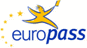 EuropassCurriculum VitaeEuropassCurriculum VitaeEuropassCurriculum Vitae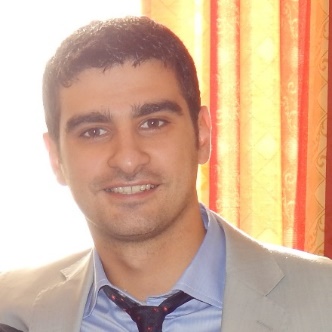 Personal informationPersonal informationPersonal informationFirst name(s) / Surname(s) First name(s) / Surname(s) First name(s) / Surname(s) Giuseppe Esposito Giuseppe Esposito Giuseppe Esposito Giuseppe Esposito Giuseppe Esposito Giuseppe Esposito Giuseppe Esposito Giuseppe Esposito Giuseppe Esposito Giuseppe Esposito Giuseppe Esposito Giuseppe Esposito Giuseppe Esposito Address(es)Address(es)Address(es)216, Corso Italia, 74121, Taranto, Italy216, Corso Italia, 74121, Taranto, Italy216, Corso Italia, 74121, Taranto, Italy216, Corso Italia, 74121, Taranto, Italy216, Corso Italia, 74121, Taranto, Italy216, Corso Italia, 74121, Taranto, Italy216, Corso Italia, 74121, Taranto, Italy216, Corso Italia, 74121, Taranto, Italy216, Corso Italia, 74121, Taranto, Italy216, Corso Italia, 74121, Taranto, Italy216, Corso Italia, 74121, Taranto, Italy216, Corso Italia, 74121, Taranto, Italy216, Corso Italia, 74121, Taranto, ItalyTelephone(s)Telephone(s)Telephone(s)32783931313278393131327839313132783931313278393131E-mailE-mailE-mailgiuseppe.esposito35@yahoo.comgiuseppe.esposito35@yahoo.comgiuseppe.esposito35@yahoo.comgiuseppe.esposito35@yahoo.comgiuseppe.esposito35@yahoo.comgiuseppe.esposito35@yahoo.comgiuseppe.esposito35@yahoo.comgiuseppe.esposito35@yahoo.comgiuseppe.esposito35@yahoo.comgiuseppe.esposito35@yahoo.comgiuseppe.esposito35@yahoo.comgiuseppe.esposito35@yahoo.comgiuseppe.esposito35@yahoo.comNationalityNationalityNationalityItalianItalianItalianItalianItalianItalianItalianItalianItalianItalianItalianItalianItalianDate of birthDate of birthDate of birth31-May-198931-May-198931-May-198931-May-198931-May-198931-May-198931-May-198931-May-198931-May-198931-May-198931-May-198931-May-198931-May-1989GenderGenderGender  Male  Male  Male  Male  Male  Male  Male  Male  Male  Male  Male  Male  MaleOccupational fieldOccupational fieldOccupational field  Interventional Cardiologist, MD   ASST Grande Ospedale Niguarda Cardio Center, Milan, Italy Division of Interventional cardiology direct by doctor Jacopo Andrea Oreglia, Division of cardiac intensive care unit (CCU) directed by doctor Fabrizio Oliva  Interventional Cardiologist, MD   ASST Grande Ospedale Niguarda Cardio Center, Milan, Italy Division of Interventional cardiology direct by doctor Jacopo Andrea Oreglia, Division of cardiac intensive care unit (CCU) directed by doctor Fabrizio Oliva  Interventional Cardiologist, MD   ASST Grande Ospedale Niguarda Cardio Center, Milan, Italy Division of Interventional cardiology direct by doctor Jacopo Andrea Oreglia, Division of cardiac intensive care unit (CCU) directed by doctor Fabrizio Oliva  Interventional Cardiologist, MD   ASST Grande Ospedale Niguarda Cardio Center, Milan, Italy Division of Interventional cardiology direct by doctor Jacopo Andrea Oreglia, Division of cardiac intensive care unit (CCU) directed by doctor Fabrizio Oliva  Interventional Cardiologist, MD   ASST Grande Ospedale Niguarda Cardio Center, Milan, Italy Division of Interventional cardiology direct by doctor Jacopo Andrea Oreglia, Division of cardiac intensive care unit (CCU) directed by doctor Fabrizio Oliva  Interventional Cardiologist, MD   ASST Grande Ospedale Niguarda Cardio Center, Milan, Italy Division of Interventional cardiology direct by doctor Jacopo Andrea Oreglia, Division of cardiac intensive care unit (CCU) directed by doctor Fabrizio Oliva  Interventional Cardiologist, MD   ASST Grande Ospedale Niguarda Cardio Center, Milan, Italy Division of Interventional cardiology direct by doctor Jacopo Andrea Oreglia, Division of cardiac intensive care unit (CCU) directed by doctor Fabrizio Oliva  Interventional Cardiologist, MD   ASST Grande Ospedale Niguarda Cardio Center, Milan, Italy Division of Interventional cardiology direct by doctor Jacopo Andrea Oreglia, Division of cardiac intensive care unit (CCU) directed by doctor Fabrizio Oliva  Interventional Cardiologist, MD   ASST Grande Ospedale Niguarda Cardio Center, Milan, Italy Division of Interventional cardiology direct by doctor Jacopo Andrea Oreglia, Division of cardiac intensive care unit (CCU) directed by doctor Fabrizio Oliva  Interventional Cardiologist, MD   ASST Grande Ospedale Niguarda Cardio Center, Milan, Italy Division of Interventional cardiology direct by doctor Jacopo Andrea Oreglia, Division of cardiac intensive care unit (CCU) directed by doctor Fabrizio Oliva  Interventional Cardiologist, MD   ASST Grande Ospedale Niguarda Cardio Center, Milan, Italy Division of Interventional cardiology direct by doctor Jacopo Andrea Oreglia, Division of cardiac intensive care unit (CCU) directed by doctor Fabrizio Oliva  Interventional Cardiologist, MD   ASST Grande Ospedale Niguarda Cardio Center, Milan, Italy Division of Interventional cardiology direct by doctor Jacopo Andrea Oreglia, Division of cardiac intensive care unit (CCU) directed by doctor Fabrizio Oliva  Interventional Cardiologist, MD   ASST Grande Ospedale Niguarda Cardio Center, Milan, Italy Division of Interventional cardiology direct by doctor Jacopo Andrea Oreglia, Division of cardiac intensive care unit (CCU) directed by doctor Fabrizio Oliva                                   Work experience                                   Work experience                                   Work experienceName of organisation                                                          DatesOccupation or position held                                            Name of organisation                                                                  Dates                                  Occupation or position heldName of organisation                                                          DatesOccupation or position held                                            Name of organisation                                                                  Dates                                  Occupation or position heldName of organisation                                                          DatesOccupation or position held                                            Name of organisation                                                                  Dates                                  Occupation or position held Papa Giovanni XXIII° Hospital, Bergamo, Italy 15/03/2020 – 15/10/2020Doctor on call in sub-intensive pneumological therapy and in Emergency and Admission Medicine. Management of critically ill patients with acute respiratory failure. Use and management of non-invasive ventilation NIV and CPAP. Fondazione Don Carlo Gnocchi – IRCCS S. Maria Nascente 23/12/2019 – 10/10/2020  Interdivisional doctor on call in cardiology, pneumology, orthopedics and neurology departments Papa Giovanni XXIII° Hospital, Bergamo, Italy 15/03/2020 – 15/10/2020Doctor on call in sub-intensive pneumological therapy and in Emergency and Admission Medicine. Management of critically ill patients with acute respiratory failure. Use and management of non-invasive ventilation NIV and CPAP. Fondazione Don Carlo Gnocchi – IRCCS S. Maria Nascente 23/12/2019 – 10/10/2020  Interdivisional doctor on call in cardiology, pneumology, orthopedics and neurology departments Papa Giovanni XXIII° Hospital, Bergamo, Italy 15/03/2020 – 15/10/2020Doctor on call in sub-intensive pneumological therapy and in Emergency and Admission Medicine. Management of critically ill patients with acute respiratory failure. Use and management of non-invasive ventilation NIV and CPAP. Fondazione Don Carlo Gnocchi – IRCCS S. Maria Nascente 23/12/2019 – 10/10/2020  Interdivisional doctor on call in cardiology, pneumology, orthopedics and neurology departments Papa Giovanni XXIII° Hospital, Bergamo, Italy 15/03/2020 – 15/10/2020Doctor on call in sub-intensive pneumological therapy and in Emergency and Admission Medicine. Management of critically ill patients with acute respiratory failure. Use and management of non-invasive ventilation NIV and CPAP. Fondazione Don Carlo Gnocchi – IRCCS S. Maria Nascente 23/12/2019 – 10/10/2020  Interdivisional doctor on call in cardiology, pneumology, orthopedics and neurology departments Papa Giovanni XXIII° Hospital, Bergamo, Italy 15/03/2020 – 15/10/2020Doctor on call in sub-intensive pneumological therapy and in Emergency and Admission Medicine. Management of critically ill patients with acute respiratory failure. Use and management of non-invasive ventilation NIV and CPAP. Fondazione Don Carlo Gnocchi – IRCCS S. Maria Nascente 23/12/2019 – 10/10/2020  Interdivisional doctor on call in cardiology, pneumology, orthopedics and neurology departments Papa Giovanni XXIII° Hospital, Bergamo, Italy 15/03/2020 – 15/10/2020Doctor on call in sub-intensive pneumological therapy and in Emergency and Admission Medicine. Management of critically ill patients with acute respiratory failure. Use and management of non-invasive ventilation NIV and CPAP. Fondazione Don Carlo Gnocchi – IRCCS S. Maria Nascente 23/12/2019 – 10/10/2020  Interdivisional doctor on call in cardiology, pneumology, orthopedics and neurology departments Papa Giovanni XXIII° Hospital, Bergamo, Italy 15/03/2020 – 15/10/2020Doctor on call in sub-intensive pneumological therapy and in Emergency and Admission Medicine. Management of critically ill patients with acute respiratory failure. Use and management of non-invasive ventilation NIV and CPAP. Fondazione Don Carlo Gnocchi – IRCCS S. Maria Nascente 23/12/2019 – 10/10/2020  Interdivisional doctor on call in cardiology, pneumology, orthopedics and neurology departments Papa Giovanni XXIII° Hospital, Bergamo, Italy 15/03/2020 – 15/10/2020Doctor on call in sub-intensive pneumological therapy and in Emergency and Admission Medicine. Management of critically ill patients with acute respiratory failure. Use and management of non-invasive ventilation NIV and CPAP. Fondazione Don Carlo Gnocchi – IRCCS S. Maria Nascente 23/12/2019 – 10/10/2020  Interdivisional doctor on call in cardiology, pneumology, orthopedics and neurology departments Papa Giovanni XXIII° Hospital, Bergamo, Italy 15/03/2020 – 15/10/2020Doctor on call in sub-intensive pneumological therapy and in Emergency and Admission Medicine. Management of critically ill patients with acute respiratory failure. Use and management of non-invasive ventilation NIV and CPAP. Fondazione Don Carlo Gnocchi – IRCCS S. Maria Nascente 23/12/2019 – 10/10/2020  Interdivisional doctor on call in cardiology, pneumology, orthopedics and neurology departments Papa Giovanni XXIII° Hospital, Bergamo, Italy 15/03/2020 – 15/10/2020Doctor on call in sub-intensive pneumological therapy and in Emergency and Admission Medicine. Management of critically ill patients with acute respiratory failure. Use and management of non-invasive ventilation NIV and CPAP. Fondazione Don Carlo Gnocchi – IRCCS S. Maria Nascente 23/12/2019 – 10/10/2020  Interdivisional doctor on call in cardiology, pneumology, orthopedics and neurology departments Papa Giovanni XXIII° Hospital, Bergamo, Italy 15/03/2020 – 15/10/2020Doctor on call in sub-intensive pneumological therapy and in Emergency and Admission Medicine. Management of critically ill patients with acute respiratory failure. Use and management of non-invasive ventilation NIV and CPAP. Fondazione Don Carlo Gnocchi – IRCCS S. Maria Nascente 23/12/2019 – 10/10/2020  Interdivisional doctor on call in cardiology, pneumology, orthopedics and neurology departments Papa Giovanni XXIII° Hospital, Bergamo, Italy 15/03/2020 – 15/10/2020Doctor on call in sub-intensive pneumological therapy and in Emergency and Admission Medicine. Management of critically ill patients with acute respiratory failure. Use and management of non-invasive ventilation NIV and CPAP. Fondazione Don Carlo Gnocchi – IRCCS S. Maria Nascente 23/12/2019 – 10/10/2020  Interdivisional doctor on call in cardiology, pneumology, orthopedics and neurology departments Papa Giovanni XXIII° Hospital, Bergamo, Italy 15/03/2020 – 15/10/2020Doctor on call in sub-intensive pneumological therapy and in Emergency and Admission Medicine. Management of critically ill patients with acute respiratory failure. Use and management of non-invasive ventilation NIV and CPAP. Fondazione Don Carlo Gnocchi – IRCCS S. Maria Nascente 23/12/2019 – 10/10/2020  Interdivisional doctor on call in cardiology, pneumology, orthopedics and neurology departments                          Education and training                                                         Dates                                    Title of qualification Name and type of organisation providing education and training                                                        Dates                                    Title of qualification Name and type of organisation providing education and training                                                         Dates                                    Title of qualification Name and type of organisation providing education and training                          Education and training                                                         Dates                                    Title of qualification Name and type of organisation providing education and training                                                        Dates                                    Title of qualification Name and type of organisation providing education and training                                                         Dates                                    Title of qualification Name and type of organisation providing education and training                          Education and training                                                         Dates                                    Title of qualification Name and type of organisation providing education and training                                                        Dates                                    Title of qualification Name and type of organisation providing education and training                                                         Dates                                    Title of qualification Name and type of organisation providing education and training November 2018 – January 2021 Cardiology FellowASST Grande Ospedale Niguarda Cardio Center, Milan, ItalyNovember 2019 – ongoing PhD – International  Programm in Cardiovascular Pathophysiology and Therapeutics  (Cardiopath)   Federico II° University, Naples, Italy. February 2021 – February 2022 Clinical-Research Fellow,PhD   Hartcentrum - OLVZ Cardiovascular Center, Aalst - Belgium November 2018 – January 2021 Cardiology FellowASST Grande Ospedale Niguarda Cardio Center, Milan, ItalyNovember 2019 – ongoing PhD – International  Programm in Cardiovascular Pathophysiology and Therapeutics  (Cardiopath)   Federico II° University, Naples, Italy. February 2021 – February 2022 Clinical-Research Fellow,PhD   Hartcentrum - OLVZ Cardiovascular Center, Aalst - Belgium November 2018 – January 2021 Cardiology FellowASST Grande Ospedale Niguarda Cardio Center, Milan, ItalyNovember 2019 – ongoing PhD – International  Programm in Cardiovascular Pathophysiology and Therapeutics  (Cardiopath)   Federico II° University, Naples, Italy. February 2021 – February 2022 Clinical-Research Fellow,PhD   Hartcentrum - OLVZ Cardiovascular Center, Aalst - Belgium November 2018 – January 2021 Cardiology FellowASST Grande Ospedale Niguarda Cardio Center, Milan, ItalyNovember 2019 – ongoing PhD – International  Programm in Cardiovascular Pathophysiology and Therapeutics  (Cardiopath)   Federico II° University, Naples, Italy. February 2021 – February 2022 Clinical-Research Fellow,PhD   Hartcentrum - OLVZ Cardiovascular Center, Aalst - Belgium November 2018 – January 2021 Cardiology FellowASST Grande Ospedale Niguarda Cardio Center, Milan, ItalyNovember 2019 – ongoing PhD – International  Programm in Cardiovascular Pathophysiology and Therapeutics  (Cardiopath)   Federico II° University, Naples, Italy. February 2021 – February 2022 Clinical-Research Fellow,PhD   Hartcentrum - OLVZ Cardiovascular Center, Aalst - Belgium November 2018 – January 2021 Cardiology FellowASST Grande Ospedale Niguarda Cardio Center, Milan, ItalyNovember 2019 – ongoing PhD – International  Programm in Cardiovascular Pathophysiology and Therapeutics  (Cardiopath)   Federico II° University, Naples, Italy. February 2021 – February 2022 Clinical-Research Fellow,PhD   Hartcentrum - OLVZ Cardiovascular Center, Aalst - Belgium November 2018 – January 2021 Cardiology FellowASST Grande Ospedale Niguarda Cardio Center, Milan, ItalyNovember 2019 – ongoing PhD – International  Programm in Cardiovascular Pathophysiology and Therapeutics  (Cardiopath)   Federico II° University, Naples, Italy. February 2021 – February 2022 Clinical-Research Fellow,PhD   Hartcentrum - OLVZ Cardiovascular Center, Aalst - Belgium November 2018 – January 2021 Cardiology FellowASST Grande Ospedale Niguarda Cardio Center, Milan, ItalyNovember 2019 – ongoing PhD – International  Programm in Cardiovascular Pathophysiology and Therapeutics  (Cardiopath)   Federico II° University, Naples, Italy. February 2021 – February 2022 Clinical-Research Fellow,PhD   Hartcentrum - OLVZ Cardiovascular Center, Aalst - Belgium November 2018 – January 2021 Cardiology FellowASST Grande Ospedale Niguarda Cardio Center, Milan, ItalyNovember 2019 – ongoing PhD – International  Programm in Cardiovascular Pathophysiology and Therapeutics  (Cardiopath)   Federico II° University, Naples, Italy. February 2021 – February 2022 Clinical-Research Fellow,PhD   Hartcentrum - OLVZ Cardiovascular Center, Aalst - Belgium November 2018 – January 2021 Cardiology FellowASST Grande Ospedale Niguarda Cardio Center, Milan, ItalyNovember 2019 – ongoing PhD – International  Programm in Cardiovascular Pathophysiology and Therapeutics  (Cardiopath)   Federico II° University, Naples, Italy. February 2021 – February 2022 Clinical-Research Fellow,PhD   Hartcentrum - OLVZ Cardiovascular Center, Aalst - Belgium November 2018 – January 2021 Cardiology FellowASST Grande Ospedale Niguarda Cardio Center, Milan, ItalyNovember 2019 – ongoing PhD – International  Programm in Cardiovascular Pathophysiology and Therapeutics  (Cardiopath)   Federico II° University, Naples, Italy. February 2021 – February 2022 Clinical-Research Fellow,PhD   Hartcentrum - OLVZ Cardiovascular Center, Aalst - Belgium November 2018 – January 2021 Cardiology FellowASST Grande Ospedale Niguarda Cardio Center, Milan, ItalyNovember 2019 – ongoing PhD – International  Programm in Cardiovascular Pathophysiology and Therapeutics  (Cardiopath)   Federico II° University, Naples, Italy. February 2021 – February 2022 Clinical-Research Fellow,PhD   Hartcentrum - OLVZ Cardiovascular Center, Aalst - Belgium November 2018 – January 2021 Cardiology FellowASST Grande Ospedale Niguarda Cardio Center, Milan, ItalyNovember 2019 – ongoing PhD – International  Programm in Cardiovascular Pathophysiology and Therapeutics  (Cardiopath)   Federico II° University, Naples, Italy. February 2021 – February 2022 Clinical-Research Fellow,PhD   Hartcentrum - OLVZ Cardiovascular Center, Aalst - Belgium                                                      Dates                   Title of qualification awarded       Principal subjects/occupational skills                                                    covered                                                 Final vote                                                                     Dates                   Title of qualification awarded       Principal subjects/occupational skills                                                    covered                                                 Final vote                                                                     Dates                   Title of qualification awarded       Principal subjects/occupational skills                                                    covered                                                 Final vote                17/10/2019 Specialist in Cardiology  Discussing the experimental thesis entitled “Short and medium-term outcomes of antithrombotic      therapy in patients undergoing tavi: which drug for which patient”; Tutor Doctors Oliva Fabrizio, Oreglia  Jacopo Andrea and D’Agostino Carlo.  70/70 cum laude 17/10/2019 Specialist in Cardiology  Discussing the experimental thesis entitled “Short and medium-term outcomes of antithrombotic      therapy in patients undergoing tavi: which drug for which patient”; Tutor Doctors Oliva Fabrizio, Oreglia  Jacopo Andrea and D’Agostino Carlo.  70/70 cum laude 17/10/2019 Specialist in Cardiology  Discussing the experimental thesis entitled “Short and medium-term outcomes of antithrombotic      therapy in patients undergoing tavi: which drug for which patient”; Tutor Doctors Oliva Fabrizio, Oreglia  Jacopo Andrea and D’Agostino Carlo.  70/70 cum laude 17/10/2019 Specialist in Cardiology  Discussing the experimental thesis entitled “Short and medium-term outcomes of antithrombotic      therapy in patients undergoing tavi: which drug for which patient”; Tutor Doctors Oliva Fabrizio, Oreglia  Jacopo Andrea and D’Agostino Carlo.  70/70 cum laude 17/10/2019 Specialist in Cardiology  Discussing the experimental thesis entitled “Short and medium-term outcomes of antithrombotic      therapy in patients undergoing tavi: which drug for which patient”; Tutor Doctors Oliva Fabrizio, Oreglia  Jacopo Andrea and D’Agostino Carlo.  70/70 cum laude 17/10/2019 Specialist in Cardiology  Discussing the experimental thesis entitled “Short and medium-term outcomes of antithrombotic      therapy in patients undergoing tavi: which drug for which patient”; Tutor Doctors Oliva Fabrizio, Oreglia  Jacopo Andrea and D’Agostino Carlo.  70/70 cum laude 17/10/2019 Specialist in Cardiology  Discussing the experimental thesis entitled “Short and medium-term outcomes of antithrombotic      therapy in patients undergoing tavi: which drug for which patient”; Tutor Doctors Oliva Fabrizio, Oreglia  Jacopo Andrea and D’Agostino Carlo.  70/70 cum laude 17/10/2019 Specialist in Cardiology  Discussing the experimental thesis entitled “Short and medium-term outcomes of antithrombotic      therapy in patients undergoing tavi: which drug for which patient”; Tutor Doctors Oliva Fabrizio, Oreglia  Jacopo Andrea and D’Agostino Carlo.  70/70 cum laude 17/10/2019 Specialist in Cardiology  Discussing the experimental thesis entitled “Short and medium-term outcomes of antithrombotic      therapy in patients undergoing tavi: which drug for which patient”; Tutor Doctors Oliva Fabrizio, Oreglia  Jacopo Andrea and D’Agostino Carlo.  70/70 cum laude 17/10/2019 Specialist in Cardiology  Discussing the experimental thesis entitled “Short and medium-term outcomes of antithrombotic      therapy in patients undergoing tavi: which drug for which patient”; Tutor Doctors Oliva Fabrizio, Oreglia  Jacopo Andrea and D’Agostino Carlo.  70/70 cum laude 17/10/2019 Specialist in Cardiology  Discussing the experimental thesis entitled “Short and medium-term outcomes of antithrombotic      therapy in patients undergoing tavi: which drug for which patient”; Tutor Doctors Oliva Fabrizio, Oreglia  Jacopo Andrea and D’Agostino Carlo.  70/70 cum laude 17/10/2019 Specialist in Cardiology  Discussing the experimental thesis entitled “Short and medium-term outcomes of antithrombotic      therapy in patients undergoing tavi: which drug for which patient”; Tutor Doctors Oliva Fabrizio, Oreglia  Jacopo Andrea and D’Agostino Carlo.  70/70 cum laude 17/10/2019 Specialist in Cardiology  Discussing the experimental thesis entitled “Short and medium-term outcomes of antithrombotic      therapy in patients undergoing tavi: which drug for which patient”; Tutor Doctors Oliva Fabrizio, Oreglia  Jacopo Andrea and D’Agostino Carlo.  70/70 cum laudeName and type of organisation providing education and trainingName and type of organisation providing education and trainingName and type of organisation providing education and training ASST Grande Ospedale Niguarda Cardio Center, Milan, Italy Division of Interventional cardiology direct by doctor Jacopo Oreglia, Division of cardiac intensive care unit (CCU) directed by doctor Fabrizio Oliva ASST Grande Ospedale Niguarda Cardio Center, Milan, Italy Division of Interventional cardiology direct by doctor Jacopo Oreglia, Division of cardiac intensive care unit (CCU) directed by doctor Fabrizio Oliva ASST Grande Ospedale Niguarda Cardio Center, Milan, Italy Division of Interventional cardiology direct by doctor Jacopo Oreglia, Division of cardiac intensive care unit (CCU) directed by doctor Fabrizio Oliva ASST Grande Ospedale Niguarda Cardio Center, Milan, Italy Division of Interventional cardiology direct by doctor Jacopo Oreglia, Division of cardiac intensive care unit (CCU) directed by doctor Fabrizio Oliva ASST Grande Ospedale Niguarda Cardio Center, Milan, Italy Division of Interventional cardiology direct by doctor Jacopo Oreglia, Division of cardiac intensive care unit (CCU) directed by doctor Fabrizio Oliva ASST Grande Ospedale Niguarda Cardio Center, Milan, Italy Division of Interventional cardiology direct by doctor Jacopo Oreglia, Division of cardiac intensive care unit (CCU) directed by doctor Fabrizio Oliva ASST Grande Ospedale Niguarda Cardio Center, Milan, Italy Division of Interventional cardiology direct by doctor Jacopo Oreglia, Division of cardiac intensive care unit (CCU) directed by doctor Fabrizio Oliva ASST Grande Ospedale Niguarda Cardio Center, Milan, Italy Division of Interventional cardiology direct by doctor Jacopo Oreglia, Division of cardiac intensive care unit (CCU) directed by doctor Fabrizio Oliva ASST Grande Ospedale Niguarda Cardio Center, Milan, Italy Division of Interventional cardiology direct by doctor Jacopo Oreglia, Division of cardiac intensive care unit (CCU) directed by doctor Fabrizio Oliva ASST Grande Ospedale Niguarda Cardio Center, Milan, Italy Division of Interventional cardiology direct by doctor Jacopo Oreglia, Division of cardiac intensive care unit (CCU) directed by doctor Fabrizio Oliva ASST Grande Ospedale Niguarda Cardio Center, Milan, Italy Division of Interventional cardiology direct by doctor Jacopo Oreglia, Division of cardiac intensive care unit (CCU) directed by doctor Fabrizio Oliva ASST Grande Ospedale Niguarda Cardio Center, Milan, Italy Division of Interventional cardiology direct by doctor Jacopo Oreglia, Division of cardiac intensive care unit (CCU) directed by doctor Fabrizio Oliva ASST Grande Ospedale Niguarda Cardio Center, Milan, Italy Division of Interventional cardiology direct by doctor Jacopo Oreglia, Division of cardiac intensive care unit (CCU) directed by doctor Fabrizio OlivaDatesDatesDatesSeptember 2018 – 01/01/2021      September 2018 – 01/01/2021      September 2018 – 01/01/2021      September 2018 – 01/01/2021      September 2018 – 01/01/2021      September 2018 – 01/01/2021      September 2018 – 01/01/2021      September 2018 – 01/01/2021      September 2018 – 01/01/2021      September 2018 – 01/01/2021      September 2018 – 01/01/2021      September 2018 – 01/01/2021      September 2018 – 01/01/2021      Principal subjects/occupational skills coveredPrincipal subjects/occupational skills coveredPrincipal subjects/occupational skills covered Resident cardiologyCardiogenic shock, left ventricle assist devices, invasive and non invasive ventilation, management of  heart transplant, acute decompensated heart failure, invasive and non invasive hemodynamic monitoring,  central venous access, sedation, management of post surgical patients, management of post ACC patients  management of septic shock. Resident cardiologyCardiogenic shock, left ventricle assist devices, invasive and non invasive ventilation, management of  heart transplant, acute decompensated heart failure, invasive and non invasive hemodynamic monitoring,  central venous access, sedation, management of post surgical patients, management of post ACC patients  management of septic shock. Resident cardiologyCardiogenic shock, left ventricle assist devices, invasive and non invasive ventilation, management of  heart transplant, acute decompensated heart failure, invasive and non invasive hemodynamic monitoring,  central venous access, sedation, management of post surgical patients, management of post ACC patients  management of septic shock. Resident cardiologyCardiogenic shock, left ventricle assist devices, invasive and non invasive ventilation, management of  heart transplant, acute decompensated heart failure, invasive and non invasive hemodynamic monitoring,  central venous access, sedation, management of post surgical patients, management of post ACC patients  management of septic shock. Resident cardiologyCardiogenic shock, left ventricle assist devices, invasive and non invasive ventilation, management of  heart transplant, acute decompensated heart failure, invasive and non invasive hemodynamic monitoring,  central venous access, sedation, management of post surgical patients, management of post ACC patients  management of septic shock. Resident cardiologyCardiogenic shock, left ventricle assist devices, invasive and non invasive ventilation, management of  heart transplant, acute decompensated heart failure, invasive and non invasive hemodynamic monitoring,  central venous access, sedation, management of post surgical patients, management of post ACC patients  management of septic shock. Resident cardiologyCardiogenic shock, left ventricle assist devices, invasive and non invasive ventilation, management of  heart transplant, acute decompensated heart failure, invasive and non invasive hemodynamic monitoring,  central venous access, sedation, management of post surgical patients, management of post ACC patients  management of septic shock. Resident cardiologyCardiogenic shock, left ventricle assist devices, invasive and non invasive ventilation, management of  heart transplant, acute decompensated heart failure, invasive and non invasive hemodynamic monitoring,  central venous access, sedation, management of post surgical patients, management of post ACC patients  management of septic shock. Resident cardiologyCardiogenic shock, left ventricle assist devices, invasive and non invasive ventilation, management of  heart transplant, acute decompensated heart failure, invasive and non invasive hemodynamic monitoring,  central venous access, sedation, management of post surgical patients, management of post ACC patients  management of septic shock. Resident cardiologyCardiogenic shock, left ventricle assist devices, invasive and non invasive ventilation, management of  heart transplant, acute decompensated heart failure, invasive and non invasive hemodynamic monitoring,  central venous access, sedation, management of post surgical patients, management of post ACC patients  management of septic shock. Resident cardiologyCardiogenic shock, left ventricle assist devices, invasive and non invasive ventilation, management of  heart transplant, acute decompensated heart failure, invasive and non invasive hemodynamic monitoring,  central venous access, sedation, management of post surgical patients, management of post ACC patients  management of septic shock. Resident cardiologyCardiogenic shock, left ventricle assist devices, invasive and non invasive ventilation, management of  heart transplant, acute decompensated heart failure, invasive and non invasive hemodynamic monitoring,  central venous access, sedation, management of post surgical patients, management of post ACC patients  management of septic shock. Resident cardiologyCardiogenic shock, left ventricle assist devices, invasive and non invasive ventilation, management of  heart transplant, acute decompensated heart failure, invasive and non invasive hemodynamic monitoring,  central venous access, sedation, management of post surgical patients, management of post ACC patients  management of septic shock.                Name and type of organization               providing education and training                                                                       Dates       Principal subjects/occupational skills                                                    covered               Name and type of organization               providing education and training                                Name and type of organization               providing education and training                                                                       Dates       Principal subjects/occupational skills                                                    covered               Name and type of organization               providing education and training                                Name and type of organization               providing education and training                                                                       Dates       Principal subjects/occupational skills                                                    covered               Name and type of organization               providing education and training                 University Hospital Policlinico Consorziale, Bari, Italy  CCU in division of  “Hospital Cardiology” directed  by doctor Carlo D’Agostino  ICU in Department of Anesthesia and Intensive care unit “A.Brienza” directed by Prof Francesco Bruno October 2017 – September 2018  Cardiology Resident   University Hospital Policlinico Consorziale, Bari, Italy. CCU in department of Cardiology Unit – Cardiothoracic Department University Hospital Policlinico Consorziale, Bari, Italy  CCU in division of  “Hospital Cardiology” directed  by doctor Carlo D’Agostino  ICU in Department of Anesthesia and Intensive care unit “A.Brienza” directed by Prof Francesco Bruno October 2017 – September 2018  Cardiology Resident   University Hospital Policlinico Consorziale, Bari, Italy. CCU in department of Cardiology Unit – Cardiothoracic Department University Hospital Policlinico Consorziale, Bari, Italy  CCU in division of  “Hospital Cardiology” directed  by doctor Carlo D’Agostino  ICU in Department of Anesthesia and Intensive care unit “A.Brienza” directed by Prof Francesco Bruno October 2017 – September 2018  Cardiology Resident   University Hospital Policlinico Consorziale, Bari, Italy. CCU in department of Cardiology Unit – Cardiothoracic Department University Hospital Policlinico Consorziale, Bari, Italy  CCU in division of  “Hospital Cardiology” directed  by doctor Carlo D’Agostino  ICU in Department of Anesthesia and Intensive care unit “A.Brienza” directed by Prof Francesco Bruno October 2017 – September 2018  Cardiology Resident   University Hospital Policlinico Consorziale, Bari, Italy. CCU in department of Cardiology Unit – Cardiothoracic Department University Hospital Policlinico Consorziale, Bari, Italy  CCU in division of  “Hospital Cardiology” directed  by doctor Carlo D’Agostino  ICU in Department of Anesthesia and Intensive care unit “A.Brienza” directed by Prof Francesco Bruno October 2017 – September 2018  Cardiology Resident   University Hospital Policlinico Consorziale, Bari, Italy. CCU in department of Cardiology Unit – Cardiothoracic Department University Hospital Policlinico Consorziale, Bari, Italy  CCU in division of  “Hospital Cardiology” directed  by doctor Carlo D’Agostino  ICU in Department of Anesthesia and Intensive care unit “A.Brienza” directed by Prof Francesco Bruno October 2017 – September 2018  Cardiology Resident   University Hospital Policlinico Consorziale, Bari, Italy. CCU in department of Cardiology Unit – Cardiothoracic Department University Hospital Policlinico Consorziale, Bari, Italy  CCU in division of  “Hospital Cardiology” directed  by doctor Carlo D’Agostino  ICU in Department of Anesthesia and Intensive care unit “A.Brienza” directed by Prof Francesco Bruno October 2017 – September 2018  Cardiology Resident   University Hospital Policlinico Consorziale, Bari, Italy. CCU in department of Cardiology Unit – Cardiothoracic Department University Hospital Policlinico Consorziale, Bari, Italy  CCU in division of  “Hospital Cardiology” directed  by doctor Carlo D’Agostino  ICU in Department of Anesthesia and Intensive care unit “A.Brienza” directed by Prof Francesco Bruno October 2017 – September 2018  Cardiology Resident   University Hospital Policlinico Consorziale, Bari, Italy. CCU in department of Cardiology Unit – Cardiothoracic Department University Hospital Policlinico Consorziale, Bari, Italy  CCU in division of  “Hospital Cardiology” directed  by doctor Carlo D’Agostino  ICU in Department of Anesthesia and Intensive care unit “A.Brienza” directed by Prof Francesco Bruno October 2017 – September 2018  Cardiology Resident   University Hospital Policlinico Consorziale, Bari, Italy. CCU in department of Cardiology Unit – Cardiothoracic Department University Hospital Policlinico Consorziale, Bari, Italy  CCU in division of  “Hospital Cardiology” directed  by doctor Carlo D’Agostino  ICU in Department of Anesthesia and Intensive care unit “A.Brienza” directed by Prof Francesco Bruno October 2017 – September 2018  Cardiology Resident   University Hospital Policlinico Consorziale, Bari, Italy. CCU in department of Cardiology Unit – Cardiothoracic Department University Hospital Policlinico Consorziale, Bari, Italy  CCU in division of  “Hospital Cardiology” directed  by doctor Carlo D’Agostino  ICU in Department of Anesthesia and Intensive care unit “A.Brienza” directed by Prof Francesco Bruno October 2017 – September 2018  Cardiology Resident   University Hospital Policlinico Consorziale, Bari, Italy. CCU in department of Cardiology Unit – Cardiothoracic Department University Hospital Policlinico Consorziale, Bari, Italy  CCU in division of  “Hospital Cardiology” directed  by doctor Carlo D’Agostino  ICU in Department of Anesthesia and Intensive care unit “A.Brienza” directed by Prof Francesco Bruno October 2017 – September 2018  Cardiology Resident   University Hospital Policlinico Consorziale, Bari, Italy. CCU in department of Cardiology Unit – Cardiothoracic Department University Hospital Policlinico Consorziale, Bari, Italy  CCU in division of  “Hospital Cardiology” directed  by doctor Carlo D’Agostino  ICU in Department of Anesthesia and Intensive care unit “A.Brienza” directed by Prof Francesco Bruno October 2017 – September 2018  Cardiology Resident   University Hospital Policlinico Consorziale, Bari, Italy. CCU in department of Cardiology Unit – Cardiothoracic Department                                                       Dates       Principal subjects/occupational skills                                                    covered                 Name and type of organization               providing education and training                                                       Dates       Principal subjects/occupational skills                                                    covered                 Name and type of organization               providing education and training                                                       Dates       Principal subjects/occupational skills                                                    covered                 Name and type of organization               providing education and training November 2015 - September 2018 Cardiology Resident  Sapienza University of Rome, Rome, Italy. November 2015 - September 2018 Cardiology Resident  Sapienza University of Rome, Rome, Italy. November 2015 - September 2018 Cardiology Resident  Sapienza University of Rome, Rome, Italy. November 2015 - September 2018 Cardiology Resident  Sapienza University of Rome, Rome, Italy. November 2015 - September 2018 Cardiology Resident  Sapienza University of Rome, Rome, Italy. November 2015 - September 2018 Cardiology Resident  Sapienza University of Rome, Rome, Italy. November 2015 - September 2018 Cardiology Resident  Sapienza University of Rome, Rome, Italy. November 2015 - September 2018 Cardiology Resident  Sapienza University of Rome, Rome, Italy. November 2015 - September 2018 Cardiology Resident  Sapienza University of Rome, Rome, Italy. November 2015 - September 2018 Cardiology Resident  Sapienza University of Rome, Rome, Italy. November 2015 - September 2018 Cardiology Resident  Sapienza University of Rome, Rome, Italy. November 2015 - September 2018 Cardiology Resident  Sapienza University of Rome, Rome, Italy. November 2015 - September 2018 Cardiology Resident  Sapienza University of Rome, Rome, Italy.                                                      Dates                   Title of qualification awarded       Principal subjects/occupational skills                                                    covered                                                Final vote                                                                     Dates                   Title of qualification awarded       Principal subjects/occupational skills                                                    covered                                                Final vote                                                                     Dates                   Title of qualification awarded       Principal subjects/occupational skills                                                    covered                                                Final vote                September 2008 – October 2014 Degree in Medicine and Surgery.  Discussing the experimental thesis entitled “Morphofunctional study of the left atrium using a 3D   speckle tracking echocardiography”; Tutor professors Concetta Torromeo and PE Puddu.  110/110 cum laude September 2008 – October 2014 Degree in Medicine and Surgery.  Discussing the experimental thesis entitled “Morphofunctional study of the left atrium using a 3D   speckle tracking echocardiography”; Tutor professors Concetta Torromeo and PE Puddu.  110/110 cum laude September 2008 – October 2014 Degree in Medicine and Surgery.  Discussing the experimental thesis entitled “Morphofunctional study of the left atrium using a 3D   speckle tracking echocardiography”; Tutor professors Concetta Torromeo and PE Puddu.  110/110 cum laude September 2008 – October 2014 Degree in Medicine and Surgery.  Discussing the experimental thesis entitled “Morphofunctional study of the left atrium using a 3D   speckle tracking echocardiography”; Tutor professors Concetta Torromeo and PE Puddu.  110/110 cum laude September 2008 – October 2014 Degree in Medicine and Surgery.  Discussing the experimental thesis entitled “Morphofunctional study of the left atrium using a 3D   speckle tracking echocardiography”; Tutor professors Concetta Torromeo and PE Puddu.  110/110 cum laude September 2008 – October 2014 Degree in Medicine and Surgery.  Discussing the experimental thesis entitled “Morphofunctional study of the left atrium using a 3D   speckle tracking echocardiography”; Tutor professors Concetta Torromeo and PE Puddu.  110/110 cum laude September 2008 – October 2014 Degree in Medicine and Surgery.  Discussing the experimental thesis entitled “Morphofunctional study of the left atrium using a 3D   speckle tracking echocardiography”; Tutor professors Concetta Torromeo and PE Puddu.  110/110 cum laude September 2008 – October 2014 Degree in Medicine and Surgery.  Discussing the experimental thesis entitled “Morphofunctional study of the left atrium using a 3D   speckle tracking echocardiography”; Tutor professors Concetta Torromeo and PE Puddu.  110/110 cum laude September 2008 – October 2014 Degree in Medicine and Surgery.  Discussing the experimental thesis entitled “Morphofunctional study of the left atrium using a 3D   speckle tracking echocardiography”; Tutor professors Concetta Torromeo and PE Puddu.  110/110 cum laude September 2008 – October 2014 Degree in Medicine and Surgery.  Discussing the experimental thesis entitled “Morphofunctional study of the left atrium using a 3D   speckle tracking echocardiography”; Tutor professors Concetta Torromeo and PE Puddu.  110/110 cum laude September 2008 – October 2014 Degree in Medicine and Surgery.  Discussing the experimental thesis entitled “Morphofunctional study of the left atrium using a 3D   speckle tracking echocardiography”; Tutor professors Concetta Torromeo and PE Puddu.  110/110 cum laude September 2008 – October 2014 Degree in Medicine and Surgery.  Discussing the experimental thesis entitled “Morphofunctional study of the left atrium using a 3D   speckle tracking echocardiography”; Tutor professors Concetta Torromeo and PE Puddu.  110/110 cum laude September 2008 – October 2014 Degree in Medicine and Surgery.  Discussing the experimental thesis entitled “Morphofunctional study of the left atrium using a 3D   speckle tracking echocardiography”; Tutor professors Concetta Torromeo and PE Puddu.  110/110 cum laudePersonal skills and competencesPersonal skills and competencesPersonal skills and competencesMother tongue(s)Mother tongue(s)Mother tongue(s)Italian Italian Italian Italian Italian Italian Italian Italian Italian Italian Italian Italian Italian Other language(s)Other language(s)Other language(s)English English English English English English English English English English English English English Self-assessmentSelf-assessmentSelf-assessmentUnderstandingUnderstandingUnderstandingUnderstandingUnderstandingSpeakingSpeakingSpeakingSpeakingSpeakingWritingWritingWritingEuropean level (*)European level (*)European level (*)ListeningListeningReadingReadingReadingSpoken interactionSpoken interactionSpoken interactionSpoken productionSpoken productionEnglishEnglishEnglishC1C1C1C1C1C1C1C1(*) Common European Framework of Reference for Languages(*) Common European Framework of Reference for Languages(*) Common European Framework of Reference for Languages(*) Common European Framework of Reference for Languages(*) Common European Framework of Reference for Languages(*) Common European Framework of Reference for Languages(*) Common European Framework of Reference for Languages(*) Common European Framework of Reference for Languages(*) Common European Framework of Reference for Languages(*) Common European Framework of Reference for Languages(*) Common European Framework of Reference for Languages(*) Common European Framework of Reference for Languages(*) Common European Framework of Reference for LanguagesSocial skills and competencesSocial skills and competencesSocial skills and competences Volunteer of Italian Red Cross (CRI) local section of Rome. Volunteer of Italian Red Cross (CRI) local section of Rome. Volunteer of Italian Red Cross (CRI) local section of Rome. Volunteer of Italian Red Cross (CRI) local section of Rome. Volunteer of Italian Red Cross (CRI) local section of Rome. Volunteer of Italian Red Cross (CRI) local section of Rome. Volunteer of Italian Red Cross (CRI) local section of Rome. Volunteer of Italian Red Cross (CRI) local section of Rome. Volunteer of Italian Red Cross (CRI) local section of Rome. Volunteer of Italian Red Cross (CRI) local section of Rome. Volunteer of Italian Red Cross (CRI) local section of Rome. Volunteer of Italian Red Cross (CRI) local section of Rome. Volunteer of Italian Red Cross (CRI) local section of Rome.Technical skills and competencesTechnical skills and competencesTechnical skills and competences Coronary angiography, iFR and FFR measure, intracoronary imaging, right heart catheterization,  setting of invasive and non invasive ventilation, central venous and arterial accesses, setting invasive  and non invasive hemodynamic monitoring. Management of critical cardiovascular ill patients  Coronary angiography, iFR and FFR measure, intracoronary imaging, right heart catheterization,  setting of invasive and non invasive ventilation, central venous and arterial accesses, setting invasive  and non invasive hemodynamic monitoring. Management of critical cardiovascular ill patients  Coronary angiography, iFR and FFR measure, intracoronary imaging, right heart catheterization,  setting of invasive and non invasive ventilation, central venous and arterial accesses, setting invasive  and non invasive hemodynamic monitoring. Management of critical cardiovascular ill patients  Coronary angiography, iFR and FFR measure, intracoronary imaging, right heart catheterization,  setting of invasive and non invasive ventilation, central venous and arterial accesses, setting invasive  and non invasive hemodynamic monitoring. Management of critical cardiovascular ill patients  Coronary angiography, iFR and FFR measure, intracoronary imaging, right heart catheterization,  setting of invasive and non invasive ventilation, central venous and arterial accesses, setting invasive  and non invasive hemodynamic monitoring. Management of critical cardiovascular ill patients  Coronary angiography, iFR and FFR measure, intracoronary imaging, right heart catheterization,  setting of invasive and non invasive ventilation, central venous and arterial accesses, setting invasive  and non invasive hemodynamic monitoring. Management of critical cardiovascular ill patients  Coronary angiography, iFR and FFR measure, intracoronary imaging, right heart catheterization,  setting of invasive and non invasive ventilation, central venous and arterial accesses, setting invasive  and non invasive hemodynamic monitoring. Management of critical cardiovascular ill patients  Coronary angiography, iFR and FFR measure, intracoronary imaging, right heart catheterization,  setting of invasive and non invasive ventilation, central venous and arterial accesses, setting invasive  and non invasive hemodynamic monitoring. Management of critical cardiovascular ill patients  Coronary angiography, iFR and FFR measure, intracoronary imaging, right heart catheterization,  setting of invasive and non invasive ventilation, central venous and arterial accesses, setting invasive  and non invasive hemodynamic monitoring. Management of critical cardiovascular ill patients  Coronary angiography, iFR and FFR measure, intracoronary imaging, right heart catheterization,  setting of invasive and non invasive ventilation, central venous and arterial accesses, setting invasive  and non invasive hemodynamic monitoring. Management of critical cardiovascular ill patients  Coronary angiography, iFR and FFR measure, intracoronary imaging, right heart catheterization,  setting of invasive and non invasive ventilation, central venous and arterial accesses, setting invasive  and non invasive hemodynamic monitoring. Management of critical cardiovascular ill patients  Coronary angiography, iFR and FFR measure, intracoronary imaging, right heart catheterization,  setting of invasive and non invasive ventilation, central venous and arterial accesses, setting invasive  and non invasive hemodynamic monitoring. Management of critical cardiovascular ill patients  Coronary angiography, iFR and FFR measure, intracoronary imaging, right heart catheterization,  setting of invasive and non invasive ventilation, central venous and arterial accesses, setting invasive  and non invasive hemodynamic monitoring. Management of critical cardiovascular ill patients Computer skills and competencesComputer skills and competencesComputer skills and competences European computer driving license (ECDL) European computer driving license (ECDL) European computer driving license (ECDL) European computer driving license (ECDL) European computer driving license (ECDL) European computer driving license (ECDL) European computer driving license (ECDL) European computer driving license (ECDL) European computer driving license (ECDL) European computer driving license (ECDL) European computer driving license (ECDL) European computer driving license (ECDL) European computer driving license (ECDL)Other skills and competencesOther skills and competencesOther skills and competences 2015   Certified, Basic Life Support and Defibrillation (BLSD) (AHA) (Recertified 2017) 2015   Certified, Advanced Cardiac Life Support (ACLS) (AHA) (Recertified 2019) 2019   Certified, Advanced Cardiac Life Support for Experienced Providers (ACLS EP) (AHA) 2019   Attendance at Mechanical Ventilation course, “Le modalità di ventilazione             meccanica”,             Fondazione Poliambulanza, Prof. G. Natalini 2019   Attendance at Mechanical Ventilation course, “Corso di Ventilazione Meccanica.               “Dalla teoria alla  pratica clinica”  Fondazione  Poliambulanza, Prof. G. Natalini 2015   Certified, Basic Life Support and Defibrillation (BLSD) (AHA) (Recertified 2017) 2015   Certified, Advanced Cardiac Life Support (ACLS) (AHA) (Recertified 2019) 2019   Certified, Advanced Cardiac Life Support for Experienced Providers (ACLS EP) (AHA) 2019   Attendance at Mechanical Ventilation course, “Le modalità di ventilazione             meccanica”,             Fondazione Poliambulanza, Prof. G. Natalini 2019   Attendance at Mechanical Ventilation course, “Corso di Ventilazione Meccanica.               “Dalla teoria alla  pratica clinica”  Fondazione  Poliambulanza, Prof. G. Natalini 2015   Certified, Basic Life Support and Defibrillation (BLSD) (AHA) (Recertified 2017) 2015   Certified, Advanced Cardiac Life Support (ACLS) (AHA) (Recertified 2019) 2019   Certified, Advanced Cardiac Life Support for Experienced Providers (ACLS EP) (AHA) 2019   Attendance at Mechanical Ventilation course, “Le modalità di ventilazione             meccanica”,             Fondazione Poliambulanza, Prof. G. Natalini 2019   Attendance at Mechanical Ventilation course, “Corso di Ventilazione Meccanica.               “Dalla teoria alla  pratica clinica”  Fondazione  Poliambulanza, Prof. G. Natalini 2015   Certified, Basic Life Support and Defibrillation (BLSD) (AHA) (Recertified 2017) 2015   Certified, Advanced Cardiac Life Support (ACLS) (AHA) (Recertified 2019) 2019   Certified, Advanced Cardiac Life Support for Experienced Providers (ACLS EP) (AHA) 2019   Attendance at Mechanical Ventilation course, “Le modalità di ventilazione             meccanica”,             Fondazione Poliambulanza, Prof. G. Natalini 2019   Attendance at Mechanical Ventilation course, “Corso di Ventilazione Meccanica.               “Dalla teoria alla  pratica clinica”  Fondazione  Poliambulanza, Prof. G. Natalini 2015   Certified, Basic Life Support and Defibrillation (BLSD) (AHA) (Recertified 2017) 2015   Certified, Advanced Cardiac Life Support (ACLS) (AHA) (Recertified 2019) 2019   Certified, Advanced Cardiac Life Support for Experienced Providers (ACLS EP) (AHA) 2019   Attendance at Mechanical Ventilation course, “Le modalità di ventilazione             meccanica”,             Fondazione Poliambulanza, Prof. G. Natalini 2019   Attendance at Mechanical Ventilation course, “Corso di Ventilazione Meccanica.               “Dalla teoria alla  pratica clinica”  Fondazione  Poliambulanza, Prof. G. Natalini 2015   Certified, Basic Life Support and Defibrillation (BLSD) (AHA) (Recertified 2017) 2015   Certified, Advanced Cardiac Life Support (ACLS) (AHA) (Recertified 2019) 2019   Certified, Advanced Cardiac Life Support for Experienced Providers (ACLS EP) (AHA) 2019   Attendance at Mechanical Ventilation course, “Le modalità di ventilazione             meccanica”,             Fondazione Poliambulanza, Prof. G. Natalini 2019   Attendance at Mechanical Ventilation course, “Corso di Ventilazione Meccanica.               “Dalla teoria alla  pratica clinica”  Fondazione  Poliambulanza, Prof. G. Natalini 2015   Certified, Basic Life Support and Defibrillation (BLSD) (AHA) (Recertified 2017) 2015   Certified, Advanced Cardiac Life Support (ACLS) (AHA) (Recertified 2019) 2019   Certified, Advanced Cardiac Life Support for Experienced Providers (ACLS EP) (AHA) 2019   Attendance at Mechanical Ventilation course, “Le modalità di ventilazione             meccanica”,             Fondazione Poliambulanza, Prof. G. Natalini 2019   Attendance at Mechanical Ventilation course, “Corso di Ventilazione Meccanica.               “Dalla teoria alla  pratica clinica”  Fondazione  Poliambulanza, Prof. G. Natalini 2015   Certified, Basic Life Support and Defibrillation (BLSD) (AHA) (Recertified 2017) 2015   Certified, Advanced Cardiac Life Support (ACLS) (AHA) (Recertified 2019) 2019   Certified, Advanced Cardiac Life Support for Experienced Providers (ACLS EP) (AHA) 2019   Attendance at Mechanical Ventilation course, “Le modalità di ventilazione             meccanica”,             Fondazione Poliambulanza, Prof. G. Natalini 2019   Attendance at Mechanical Ventilation course, “Corso di Ventilazione Meccanica.               “Dalla teoria alla  pratica clinica”  Fondazione  Poliambulanza, Prof. G. Natalini 2015   Certified, Basic Life Support and Defibrillation (BLSD) (AHA) (Recertified 2017) 2015   Certified, Advanced Cardiac Life Support (ACLS) (AHA) (Recertified 2019) 2019   Certified, Advanced Cardiac Life Support for Experienced Providers (ACLS EP) (AHA) 2019   Attendance at Mechanical Ventilation course, “Le modalità di ventilazione             meccanica”,             Fondazione Poliambulanza, Prof. G. Natalini 2019   Attendance at Mechanical Ventilation course, “Corso di Ventilazione Meccanica.               “Dalla teoria alla  pratica clinica”  Fondazione  Poliambulanza, Prof. G. Natalini 2015   Certified, Basic Life Support and Defibrillation (BLSD) (AHA) (Recertified 2017) 2015   Certified, Advanced Cardiac Life Support (ACLS) (AHA) (Recertified 2019) 2019   Certified, Advanced Cardiac Life Support for Experienced Providers (ACLS EP) (AHA) 2019   Attendance at Mechanical Ventilation course, “Le modalità di ventilazione             meccanica”,             Fondazione Poliambulanza, Prof. G. Natalini 2019   Attendance at Mechanical Ventilation course, “Corso di Ventilazione Meccanica.               “Dalla teoria alla  pratica clinica”  Fondazione  Poliambulanza, Prof. G. Natalini 2015   Certified, Basic Life Support and Defibrillation (BLSD) (AHA) (Recertified 2017) 2015   Certified, Advanced Cardiac Life Support (ACLS) (AHA) (Recertified 2019) 2019   Certified, Advanced Cardiac Life Support for Experienced Providers (ACLS EP) (AHA) 2019   Attendance at Mechanical Ventilation course, “Le modalità di ventilazione             meccanica”,             Fondazione Poliambulanza, Prof. G. Natalini 2019   Attendance at Mechanical Ventilation course, “Corso di Ventilazione Meccanica.               “Dalla teoria alla  pratica clinica”  Fondazione  Poliambulanza, Prof. G. Natalini 2015   Certified, Basic Life Support and Defibrillation (BLSD) (AHA) (Recertified 2017) 2015   Certified, Advanced Cardiac Life Support (ACLS) (AHA) (Recertified 2019) 2019   Certified, Advanced Cardiac Life Support for Experienced Providers (ACLS EP) (AHA) 2019   Attendance at Mechanical Ventilation course, “Le modalità di ventilazione             meccanica”,             Fondazione Poliambulanza, Prof. G. Natalini 2019   Attendance at Mechanical Ventilation course, “Corso di Ventilazione Meccanica.               “Dalla teoria alla  pratica clinica”  Fondazione  Poliambulanza, Prof. G. Natalini 2015   Certified, Basic Life Support and Defibrillation (BLSD) (AHA) (Recertified 2017) 2015   Certified, Advanced Cardiac Life Support (ACLS) (AHA) (Recertified 2019) 2019   Certified, Advanced Cardiac Life Support for Experienced Providers (ACLS EP) (AHA) 2019   Attendance at Mechanical Ventilation course, “Le modalità di ventilazione             meccanica”,             Fondazione Poliambulanza, Prof. G. Natalini 2019   Attendance at Mechanical Ventilation course, “Corso di Ventilazione Meccanica.               “Dalla teoria alla  pratica clinica”  Fondazione  Poliambulanza, Prof. G. NataliniDriving licenceDriving licenceDriving licenceItalian driving license of type B and type A1Italian driving license of type B and type A1Italian driving license of type B and type A1Italian driving license of type B and type A1Italian driving license of type B and type A1Italian driving license of type B and type A1Italian driving license of type B and type A1Italian driving license of type B and type A1Italian driving license of type B and type A1Italian driving license of type B and type A1Italian driving license of type B and type A1Italian driving license of type B and type A1Italian driving license of type B and type A1Additional information                                            MembershipsAdditional information                                            MembershipsAdditional information                                            Memberships  2018   Italian Society of Cardiology (SIC)  2017  Acute Cardiovascular Care Association (ACCA)  2017-2018 European Association of Cardiovascular Imaging (EACVI)  2019  Associazione nazionale medici cardiologi ospedalieri (ANMCO) 2019   Fellow in training Italian Society of Cardiology (SIC)  2018   Italian Society of Cardiology (SIC)  2017  Acute Cardiovascular Care Association (ACCA)  2017-2018 European Association of Cardiovascular Imaging (EACVI)  2019  Associazione nazionale medici cardiologi ospedalieri (ANMCO) 2019   Fellow in training Italian Society of Cardiology (SIC)  2018   Italian Society of Cardiology (SIC)  2017  Acute Cardiovascular Care Association (ACCA)  2017-2018 European Association of Cardiovascular Imaging (EACVI)  2019  Associazione nazionale medici cardiologi ospedalieri (ANMCO) 2019   Fellow in training Italian Society of Cardiology (SIC)  2018   Italian Society of Cardiology (SIC)  2017  Acute Cardiovascular Care Association (ACCA)  2017-2018 European Association of Cardiovascular Imaging (EACVI)  2019  Associazione nazionale medici cardiologi ospedalieri (ANMCO) 2019   Fellow in training Italian Society of Cardiology (SIC)  2018   Italian Society of Cardiology (SIC)  2017  Acute Cardiovascular Care Association (ACCA)  2017-2018 European Association of Cardiovascular Imaging (EACVI)  2019  Associazione nazionale medici cardiologi ospedalieri (ANMCO) 2019   Fellow in training Italian Society of Cardiology (SIC)  2018   Italian Society of Cardiology (SIC)  2017  Acute Cardiovascular Care Association (ACCA)  2017-2018 European Association of Cardiovascular Imaging (EACVI)  2019  Associazione nazionale medici cardiologi ospedalieri (ANMCO) 2019   Fellow in training Italian Society of Cardiology (SIC)  2018   Italian Society of Cardiology (SIC)  2017  Acute Cardiovascular Care Association (ACCA)  2017-2018 European Association of Cardiovascular Imaging (EACVI)  2019  Associazione nazionale medici cardiologi ospedalieri (ANMCO) 2019   Fellow in training Italian Society of Cardiology (SIC)  2018   Italian Society of Cardiology (SIC)  2017  Acute Cardiovascular Care Association (ACCA)  2017-2018 European Association of Cardiovascular Imaging (EACVI)  2019  Associazione nazionale medici cardiologi ospedalieri (ANMCO) 2019   Fellow in training Italian Society of Cardiology (SIC)  2018   Italian Society of Cardiology (SIC)  2017  Acute Cardiovascular Care Association (ACCA)  2017-2018 European Association of Cardiovascular Imaging (EACVI)  2019  Associazione nazionale medici cardiologi ospedalieri (ANMCO) 2019   Fellow in training Italian Society of Cardiology (SIC)  2018   Italian Society of Cardiology (SIC)  2017  Acute Cardiovascular Care Association (ACCA)  2017-2018 European Association of Cardiovascular Imaging (EACVI)  2019  Associazione nazionale medici cardiologi ospedalieri (ANMCO) 2019   Fellow in training Italian Society of Cardiology (SIC)  2018   Italian Society of Cardiology (SIC)  2017  Acute Cardiovascular Care Association (ACCA)  2017-2018 European Association of Cardiovascular Imaging (EACVI)  2019  Associazione nazionale medici cardiologi ospedalieri (ANMCO) 2019   Fellow in training Italian Society of Cardiology (SIC)  2018   Italian Society of Cardiology (SIC)  2017  Acute Cardiovascular Care Association (ACCA)  2017-2018 European Association of Cardiovascular Imaging (EACVI)  2019  Associazione nazionale medici cardiologi ospedalieri (ANMCO) 2019   Fellow in training Italian Society of Cardiology (SIC)  2018   Italian Society of Cardiology (SIC)  2017  Acute Cardiovascular Care Association (ACCA)  2017-2018 European Association of Cardiovascular Imaging (EACVI)  2019  Associazione nazionale medici cardiologi ospedalieri (ANMCO) 2019   Fellow in training Italian Society of Cardiology (SIC)Scientific PublicationScientific PublicationScientific Publication Publications Paolisso, P., Bergamaschi, L., Gragnano, F., Gallinoro, E., Cesaro, A., Sardu, C., Mileva, N., Foà, A., Armillotta, M., Sansonetti, A., Amicone, S., Impellizzeri, A., Esposito, G., Nuccia, M., Andrea, O.J., Casella, G., Mauro, C., Vassilev, D., Galie, N., Santulli, G., Marfella, R., Calabrò, P., Pizzi, C., Barbato, E. Outcomes in diabetic patients treated with SGLT2-Inhibitors with acute myocardial infarction undergoing PCI: The SGLT2-I AMI PROTECT Registry (2023) Pharmacological Research, 187, art. no. 106597. DOI: 10.1016/j.phrs.2022.106597Bermpeis, K., Esposito, G., Gallinoro, E., Paolisso, P., Bertolone, D.T., Fabbricatore, D., Mileva, N., Munhoz, D., Buckley, J., Wyffels, E., Sonck, J., Collet, C., Barbato, E., De Bruyne, B., Bartunek, J., Vanderheyden, M.Safety of Right and Left Ventricular Endomyocardial Biopsy in Heart Transplantation and Cardiomyopathy Patients(2022) JACC: Heart Failure, 10 (12), pp. 963-973. DOI: 10.1016/j.jchf.2022.08.005Gallinoro, E., Paolisso, P., Gioia, G.D., Bermpeis, K., Fernandez-Peregrina, E., Candreva, A., Esposito, G., Fabbricatore, D., Bertolone, D.T., Bartunek, J., Vanderheyden, M., Wyffels, E., Sonck, J., Collet, C., De Bruyne, B., Barbato, E. Deferral of Coronary Revascularization in Patients With Reduced Ejection Fraction Based on Physiological Assessment: Impact on Long-Term Survival(2022) Journal of the American Heart Association, 11 (19), art. no. e026656, DOI: 10.1161/JAHA.122.026656Cesaro, A., Gragnano, F., Paolisso, P., Bergamaschi, L., Gallinoro, E., Sardu, C., Mileva, N., Foà, A., Armillotta, M., Sansonetti, A., Amicone, S., Impellizzeri, A., Esposito, G., Morici, N., Oreglia, J.A., Casella, G., Mauro, C., Vassilev, D., Galie, N., Santulli, G., Pizzi, C., Barbato, E., Calabrò, P., Marfella, R. In-hospital arrhythmic burden reduction in diabetic patients with acute myocardial infarction treated with SGLT2-inhibitors: Insights from the SGLT2-I AMI PROTECT study (2022) Frontiers in Cardiovascular Medicine, 9, art. no. 1012220. DOI: 10.3389/fcvm.2022.1012220Bertolone, D.T., Bermpeis, K., Gallinoro, E., Esposito, G., Paolisso, P., De Colle, C., Sonck, J., Collet, C., De Bruyne, B., Barbato, E., Van Praet, F., Wyffels, E. First report of totally robotically assisted hybrid coronary artery revascularization combining RE-MIDCAB and R-PCI: Case report(2022) Journal of Cardiac Surgery, 37 (9), pp. 2907-2911. DOI: 10.1111/jocs.16674Paolisso, P., Gallinoro, E., Andreini, D., Mileva, N., Esposito, G., Bermpeis, K., Bertolone, D.T., Munhoz, D., Belmonte, M., Fabbricatore, D., Sonck, J., Collet, C., Penicka, M., De Bruyne, B., Vanderheyden, M., Barbato, E.Prospective evaluation of the learning curve and diagnostic accuracy for Pre-TAVI cardiac computed tomography analysis by cardiologists in training: The LEARN-CT study (2022) Journal of Cardiovascular Computed Tomography, 16 (5), pp. 404-411. DOI: 10.1016/j.jcct.2022.03.002Paolisso, P., Gallinoro, E., Vanderheyden, M., Esposito, G., Bertolone, D.T., Belmonte, M., Mileva, N., Bermpeis, K., De Colle, C., Fabbricatore, D., Candreva, A., Munhoz, D., Degrieck, I., Casselman, F., Penicka, M., Collet, C., Sonck, J., Mangiacapra, F., De Bruyne, B., Barbato, E.Absolute coronary flow and microvascular resistance reserve in patients with severe aortic stenosis (2022) Heart, 109 (1), pp. 47-54. DOI: 10.1136/heartjnl-2022-321348Gallinoro, E., Candreva, A., Fernandez-Peregrina, E., Bailleul, E., Meeus, P., Sonck, J., Bermpeis, K., Bertolone, D.T., Esposito, G., Paolisso, P., Heggermont, W., Adjedj, J., Barbato, E., Collet, C., De Bruyne, B.Saline-induced coronary hyperemia with continuous intracoronary thermodilution is mediated by intravascular hemolysis (2022) Atherosclerosis, 352, pp. 46-52. DOI: 10.1016/j.atherosclerosis.2022.05.011Gallinoro, E., Paolisso, P., Bermpeis, K., Tino Bertolone, D., Esposito, G., De Bruyne, B.When “Slow Flow” Is Not “Low Flow” (2022) JACC: Cardiovascular Interventions, 15 (10), pp. e119-e121. DOI: 10.1016/j.jcin.2022.02.015Bertolone, D.T., Gallinoro, E., Esposito, G., Paolisso, P., Bermpeis, K., De Colle, C., Fabbricatore, D., Mileva, N., Valeriano, C., Munhoz, D., Belmonte, M., Vanderheyden, M., Bartunek, J., Sonck, J., Wyffels, E., Collet, C., Mancusi, C., Morisco, C., De Luca, N., De Bruyne, B., Barbato, E. Contemporary Management of Stable Coronary Artery Disease(2022) High Blood Pressure and Cardiovascular Prevention, 29 (3), pp. 207-219. DOI: 10.1007/s40292-021-00497-zPaolisso, P., Gallinoro, E., Mileva, N., Moya, A., Fabbricatore, D., Esposito, G., De Colle, C., Beles, M., Spapen, J., Heggermont, W., Collet, C., Van Camp, G., Vanderheyden, M., Barbato, E., Bartunek, J., Penicka, M. Performance of non-invasive myocardial work to predict the first hospitalization for de novo heart failure with preserved ejection fraction (2022) ESC Heart Failure, 9 (1), pp. 373-384. DOI: 10.1002/ehf2.13740Soriano, F., Montalto, C., Calderone, D., Nava, S., Esposito, G., Saia, F., Oreglia, J.A., Søndergaard, L.Transcatheter treatment of severe aortic stenosis in patients with complex coronary artery disease: case series and proposed therapeutic algorithm (2022) European Heart Journal - Case Reports, 6 (10), art. no. ytac399, DOI: 10.1093/ehjcr/ytac399Crimi, G., De Marzo, V., De Marco, F., Conrotto, F., Oreglia, J., D’ascenzo, F., Testa, L., Gorla, R., Esposito, G., Sorrentino, S., Spaccarotella, C., Soriano, F., Bruno, F., Vercellino, M., Balbi, M., Morici, N., Indolfi, C., De Ferrari, G.M., Bedogni, F., Porto, I. Acute Kidney Injury After Transcatheter Aortic Valve Replacement Mediates the Effect of Chronic Kidney Disease (2022) Journal of the American Heart Association, 11 (19), art. no. e024589, DOI: 10.1161/JAHA.121.024589Gallinoro, E., Paolisso, P., Candreva, A., Bermpeis, K., Fabbricatore, D., Esposito, G., Bertolone, D., Peregrina, E.F., Munhoz, D., Mileva, N., Penicka, M., Bartunek, J., Vanderheyden, M., Wyffels, E., Sonck, J., Collet, C., Debruyne, B., Barbato, E. Microvascular Dysfunction in Patients With Type II Diabetes Mellitus: Invasive Assessment of Absolute Coronary Blood Flow and Microvascular Resistance Reserve (2021) Frontiers in Cardiovascular Medicine, 8, art. no. 765071, DOI: 10.3389/fcvm.2021.765071Esposito, G., Barbato, E., Bartunek, J. Burden of In-Stent Restenosis: Shall We Overcome? (2021) Circulation Cardiovascular Interventions, pp. 914-917. DOI: 10.1161/CIRCINTERVENTIONS.121.011292Morici, N., Cantoni, S., Soriano, F., Sacco, A., Viola, G., Esposito, G., Oreglia, J.A., Cattaneo, M., Savonitto, S. Recurrent stent thrombosis in a patient with acute coronary syndrome and ischemic colitis: between life-threatening thrombosis and life-threatening bleeding (2020) Platelets, 31 (6), pp. 820-824. DOI: 10.1080/09537104.2019.1678122Morici, N., Cantoni, S., Soriano, F., Viola, G., De Stefano, V., Veas, N., Oreglia, J.A., Esposito, G., Sacco, A., Savonitto, S. Relevance of complete blood count parameters in the assessment of acute coronary syndromes: a combined hematological and cardiological perspective [Alterazioni dell’emocromo nella sindrome coronarica acuta: ematologi e cardiologi a confronto] (2019) Giornale italiano di cardiologia (2006), 20 (12), pp. 694-705. DOI: 10.1714/3271.32379Esposito, G., Piras, P., Evangelista, A., Nuzzi, V., Nardinocchi, P., Pannarale, G., Torromeo, C., Puddu, P.E. Improving performance of 3D speckle tracking in arterial hypertension and paroxysmal atrial fibrillation by using novel strain parameters (2019) Scientific Reports, 9 (1), art. no. 7382, .DOI: 10.1038/s41598-019-43855-7Piras, P., Torromeo, C., Evangelista, A., Esposito, G., Nardinocchi, P., Teresi, L., Madeo, A., Re, F., Chialastri, C., Schiariti, M., Varano, V., Puddu, P.E. Non-invasive prediction of genotype positive–phenotype negative in hypertrophic cardiomyopathy by 3D modern shape analysis (2019) Experimental Physiology, 104 (11), pp. 1688-1700.  DOI: 10.1113/EP087551Piras, P., Torromeo, C., Evangelista, A., Gabriele, S., Esposito, G., Nardinocchi, P., Teresi, L., Madeo, A., Schiariti, M., Varano, V., Puddu, P.E. Homeostatic Left Heart integration and disintegration links atrio-ventricular covariation's dyshomeostasis in Hypertrophic Cardiomyopathy (2017) Scientific Reports, 7 (1), art. no. 6257, DOI: 10.1038/s41598-017-06189-wPiras, P., Torromeo, C., Re, F., Evangelista, A., Gabriele, S., Esposito, G., Nardinocchi, P., Teresi, L., Madeo, A., Chialastri, C., Schiariti, M., Varano, V., Uguccioni, M., Puddu, P.E. Left Atrial trajectory impairment in Hypertrophic Cardiomyopathy disclosed by Geometric Morphometrics and Parallel Transport (2016) Scientific Reports, 6, art. no. 34906, DOI: 10.1038/srep34906Paolisso P, Bergamaschi L, Gragnano F, Gallinoro E, Cesaro A, Sardu C, Mileva N, Foà A, Armillotta M, Sansonetti A, Amicone S, Impellizzeri A, Esposito G, Morici N, Andrea OJ, Casella G, Mauro C, Vassilev D, Galie N, Santulli G, Marfella R, Calabrò P, Barbato E, Pizzi C. Reply to SGLT-2 inhibitors: Post-infarction interventional effects. Pharmacol Res. 2023 Mar;189:106664. doi: 10.1016/j.phrs.2023.106664. Piras P, Colorado-Cervantes I, Nardinocchi P, Gabriele S, Varano V, Esposito G, Teresi L, Torromeo C, Puddu PE. Geometry Does Impact on the Plane Strain Directions of the Human Left Ventricle, Irrespective of Disease. J Cardiovasc Dev Dis. 2022 Nov 15;9(11):393. doi: 10.3390/jcdd9110393. Contributi nei libri (con ISBN)Gabriele S., Teresi L., Varano V., Nardinocchi P., Piras P., Esposito G., Puddu P.E. & Torromeo C. (2016). Mechanics-based analysis of the left atrium via echocardiographic imaging. In: Tavares J.M.R.S. & Natal Jorge R.M. (Eds), Proceedings of the 5th Eccomas Thematic Conference on Computational Vision and Medical Image Processing (VipIMAGE 2015, Tenerife, Spain, October 19-21, 2015), pp. 267-271Piras P., Teresi L., Gabriele S., Evangelista A., Esposito G., Varano V., Torromeo C., Nardinocchi P. & Puddu P.E. (2016). Systo–diastolic LV shape analysis by geometric morphometrics and parallel transport highly discriminates myocardial infarction. In: Camara O., et. al. (Eds), STACOM 2015, Lecture Notes in Computer Science, vol. 9534, Springer International, pp. 119-129. doi:10.1007/978-3-319-28712-6_13.Abstracts (with Impact Factor)Esposito G., Piras P., Evangelista A., Giordano F., Delli Veneri A:,Nuzzi V.,Pannarale G., Puddu PE. Torromeo C. Left atrial deformation assessed by 3D speckle tracking echocardioghaphy: an early marker of subclinical disease, Eur Heart J Cardiovasc Imaging Abstracts Supplement, December 2017 doi.org/10.1093/ehjci/jex297;Esposito G., Piras P., Evangelista A., Nuzzi V., Teresi L., Pannarale G., Puddu PE Torromeo C. 3D speckle tracking deformation assessed by homologues times: a new tool in the evaluation of left atrial disease; Eur Heart J Cardiovasc Imaging Abstracts Supplement, December 2017 doi.org/10.1093/ehjci/jex278Esposito G., Piras P., Evangelista A., Nuzzi V., Nardinocchi P., Pannarale G., Torromeo C., Puddu PE. High predictive values of 3D speckle tracking speed deformation to detect impaired left atrial function and paroxysmal atrial fibrillation, Eur Heart J Cardiovasc Imaging Abstracts Supplement, December 2017 doi.org/10.1093/ehjci/jex297;Esposito G., Piras P., Evangelista A., Nuzzi V., Nardinocchi P., Pannarale G., Pellicori P., Torromeo C., Puddu PE. Total atrial conduction time measured by tissue Doppler imaging for assessing left atrial impaired electro mechanical function in patients with hypertension and paroxysmal atrial fibrillation, Eur Heart J Cardiovasc Imaging, Volume 20, Issue Supplement 1, January 2019 doi: 10.1093/ehjci/jey258;Esposito G., Piras P., Evangelista A., Nuzzi V., Nardinocchi P., Pannarale G., Torromeo C., Puddu PE. Left heart study based on LA and LV three-dimensional speckle tracking deformation in HCM and HCMG+P-, Eur Heart J Cardiovasc Imaging, Volume 20, Issue Supplement 1, January 2019 doi: 10.1093/ehjci/jey273;Esposito G., Fumarola F., De Michele L., De Tommasi E., Camassa N., Mannarini A., Colonna P., Leopizzi T., D’Agostino C. Prognostic evaluation of infusion of low dose dobutamine during right cardiac catheterization in patients with pulmonary hypertension, Eur Heart J, Volume 21, Issue Supplement_E, May 2019, Pages E32-E36, doi doi.org/10.1093/eurheartj/suz131; Leopizzi T., Camassa N., Colonna P., L. De Michele, E. De Tommasi, A. Mannarini, G.Esposito, F. Fumarola, C. D’Agostino. Right ventricular dysfunction in pulmonary hypertension. Echocadiographic study of right ventricular contractile reserve during inotropic stimulation, Eur Heart J, Volume 21, Issue Supplement_E, May 2019, Pages E32-E36, doi doi.org/10.1093/eurheartj/suz131;Paolisso P., Gallinoro E., Candreva A., Bermpeis K., Fabbricatore D., Esposito G., Bertolone DT, Fernandez Peregrina E., Munhoz D., Mileva N., Penicka M., Bartunek J., Vanderheyden M., Wiffels E., Sonck J., Collet C., De Bruyne B. Barbato E. Microvascular dysfunction in patients with Type II diabetes mellitus: invasive assessment of absolute coronary blood flow and microvascular resistance reserve. Eur Heart J Supplements 23. doi: 10.1093/eurheartj/suab136.005;Gallinoro E., Paolisso P., Di Gioia G., Bermpeis K., Fernandez Peregrina E., Candreva A., Esposito G., Fabbricatore D., Bartunek J., Vanderheyden M., Wyffels E, Sonck J., Collet C., De Bruyne B., Barbato E. Deferral of coronary revascularization in patients with reduced ejection fraction based on physiological assessment: impact on long-term survival. Eur Heart J Supplements 23. doi:10.1093/eurheartj/suab136.005Esposito G., Claudio Montalto C, Grippo R., Morici N., Soriano F., Nava D., De Marco F., Testa L., Bedogni F., Oreglia J., Crimi G. Time Course of Ischemic and Bleeding Burden in Consecutive Patients Undergoing Transcatheter Aortic Valve Replacement. Journal of the American College of Cardiology 78(19):B171-B172. doi: 10.1016/j.jacc.2021.09.1272Bruno F., Crimi G., D’Ascenzo F., De Marzo V., Scudeler L., De Marco F., Oreglia J., Testa L., Gorla R., Esposito G., Spaccarotella C., Soriano F., Vercellino M., Balbi M., Morici N., Indolfi C., Conrotto F., Bedogni F., Porto I., De Ferrari G.M. Percutaneous or surgical access for transfemoral transcatheter aortic valve implantation: a propensity matched analysis of a multicentre registry. December 2021 European Heart Journal Supplements 23(Supplement_G) DOI: 10.1093/eurheartj/suab134.007Gallinoro E., Candreva A., Paolisso P., Fernandez Peregrina E., Sonck J., Bermpeis K., Dario Tino B., Esposito G., Collet C., Barbato E., De Bruyne B. Saline-induced coronary hyperaemia is mediated by intravascular haemolysis. European Heart Journal Supplements 23(Supplement_G) DOI: 10.1093/eurheartj/suab140.026Esposito G., Claudio Montalto C, Grippo R., Morici N., Soriano F., Nava D., De Marco F., Testa L., Bedogni F., Oreglia J., Crimi G. Time Course of Ischemic and Bleeding Burden in Consecutive Patients Undergoing Transcatheter Aortic Valve Replacement. Journal of the American College of Cardiology 78(19):B171-B172. doi: 10.1016/j.jacc.2021.09.1272 Publications Paolisso, P., Bergamaschi, L., Gragnano, F., Gallinoro, E., Cesaro, A., Sardu, C., Mileva, N., Foà, A., Armillotta, M., Sansonetti, A., Amicone, S., Impellizzeri, A., Esposito, G., Nuccia, M., Andrea, O.J., Casella, G., Mauro, C., Vassilev, D., Galie, N., Santulli, G., Marfella, R., Calabrò, P., Pizzi, C., Barbato, E. Outcomes in diabetic patients treated with SGLT2-Inhibitors with acute myocardial infarction undergoing PCI: The SGLT2-I AMI PROTECT Registry (2023) Pharmacological Research, 187, art. no. 106597. DOI: 10.1016/j.phrs.2022.106597Bermpeis, K., Esposito, G., Gallinoro, E., Paolisso, P., Bertolone, D.T., Fabbricatore, D., Mileva, N., Munhoz, D., Buckley, J., Wyffels, E., Sonck, J., Collet, C., Barbato, E., De Bruyne, B., Bartunek, J., Vanderheyden, M.Safety of Right and Left Ventricular Endomyocardial Biopsy in Heart Transplantation and Cardiomyopathy Patients(2022) JACC: Heart Failure, 10 (12), pp. 963-973. DOI: 10.1016/j.jchf.2022.08.005Gallinoro, E., Paolisso, P., Gioia, G.D., Bermpeis, K., Fernandez-Peregrina, E., Candreva, A., Esposito, G., Fabbricatore, D., Bertolone, D.T., Bartunek, J., Vanderheyden, M., Wyffels, E., Sonck, J., Collet, C., De Bruyne, B., Barbato, E. Deferral of Coronary Revascularization in Patients With Reduced Ejection Fraction Based on Physiological Assessment: Impact on Long-Term Survival(2022) Journal of the American Heart Association, 11 (19), art. no. e026656, DOI: 10.1161/JAHA.122.026656Cesaro, A., Gragnano, F., Paolisso, P., Bergamaschi, L., Gallinoro, E., Sardu, C., Mileva, N., Foà, A., Armillotta, M., Sansonetti, A., Amicone, S., Impellizzeri, A., Esposito, G., Morici, N., Oreglia, J.A., Casella, G., Mauro, C., Vassilev, D., Galie, N., Santulli, G., Pizzi, C., Barbato, E., Calabrò, P., Marfella, R. In-hospital arrhythmic burden reduction in diabetic patients with acute myocardial infarction treated with SGLT2-inhibitors: Insights from the SGLT2-I AMI PROTECT study (2022) Frontiers in Cardiovascular Medicine, 9, art. no. 1012220. DOI: 10.3389/fcvm.2022.1012220Bertolone, D.T., Bermpeis, K., Gallinoro, E., Esposito, G., Paolisso, P., De Colle, C., Sonck, J., Collet, C., De Bruyne, B., Barbato, E., Van Praet, F., Wyffels, E. First report of totally robotically assisted hybrid coronary artery revascularization combining RE-MIDCAB and R-PCI: Case report(2022) Journal of Cardiac Surgery, 37 (9), pp. 2907-2911. DOI: 10.1111/jocs.16674Paolisso, P., Gallinoro, E., Andreini, D., Mileva, N., Esposito, G., Bermpeis, K., Bertolone, D.T., Munhoz, D., Belmonte, M., Fabbricatore, D., Sonck, J., Collet, C., Penicka, M., De Bruyne, B., Vanderheyden, M., Barbato, E.Prospective evaluation of the learning curve and diagnostic accuracy for Pre-TAVI cardiac computed tomography analysis by cardiologists in training: The LEARN-CT study (2022) Journal of Cardiovascular Computed Tomography, 16 (5), pp. 404-411. DOI: 10.1016/j.jcct.2022.03.002Paolisso, P., Gallinoro, E., Vanderheyden, M., Esposito, G., Bertolone, D.T., Belmonte, M., Mileva, N., Bermpeis, K., De Colle, C., Fabbricatore, D., Candreva, A., Munhoz, D., Degrieck, I., Casselman, F., Penicka, M., Collet, C., Sonck, J., Mangiacapra, F., De Bruyne, B., Barbato, E.Absolute coronary flow and microvascular resistance reserve in patients with severe aortic stenosis (2022) Heart, 109 (1), pp. 47-54. DOI: 10.1136/heartjnl-2022-321348Gallinoro, E., Candreva, A., Fernandez-Peregrina, E., Bailleul, E., Meeus, P., Sonck, J., Bermpeis, K., Bertolone, D.T., Esposito, G., Paolisso, P., Heggermont, W., Adjedj, J., Barbato, E., Collet, C., De Bruyne, B.Saline-induced coronary hyperemia with continuous intracoronary thermodilution is mediated by intravascular hemolysis (2022) Atherosclerosis, 352, pp. 46-52. DOI: 10.1016/j.atherosclerosis.2022.05.011Gallinoro, E., Paolisso, P., Bermpeis, K., Tino Bertolone, D., Esposito, G., De Bruyne, B.When “Slow Flow” Is Not “Low Flow” (2022) JACC: Cardiovascular Interventions, 15 (10), pp. e119-e121. DOI: 10.1016/j.jcin.2022.02.015Bertolone, D.T., Gallinoro, E., Esposito, G., Paolisso, P., Bermpeis, K., De Colle, C., Fabbricatore, D., Mileva, N., Valeriano, C., Munhoz, D., Belmonte, M., Vanderheyden, M., Bartunek, J., Sonck, J., Wyffels, E., Collet, C., Mancusi, C., Morisco, C., De Luca, N., De Bruyne, B., Barbato, E. Contemporary Management of Stable Coronary Artery Disease(2022) High Blood Pressure and Cardiovascular Prevention, 29 (3), pp. 207-219. DOI: 10.1007/s40292-021-00497-zPaolisso, P., Gallinoro, E., Mileva, N., Moya, A., Fabbricatore, D., Esposito, G., De Colle, C., Beles, M., Spapen, J., Heggermont, W., Collet, C., Van Camp, G., Vanderheyden, M., Barbato, E., Bartunek, J., Penicka, M. Performance of non-invasive myocardial work to predict the first hospitalization for de novo heart failure with preserved ejection fraction (2022) ESC Heart Failure, 9 (1), pp. 373-384. DOI: 10.1002/ehf2.13740Soriano, F., Montalto, C., Calderone, D., Nava, S., Esposito, G., Saia, F., Oreglia, J.A., Søndergaard, L.Transcatheter treatment of severe aortic stenosis in patients with complex coronary artery disease: case series and proposed therapeutic algorithm (2022) European Heart Journal - Case Reports, 6 (10), art. no. ytac399, DOI: 10.1093/ehjcr/ytac399Crimi, G., De Marzo, V., De Marco, F., Conrotto, F., Oreglia, J., D’ascenzo, F., Testa, L., Gorla, R., Esposito, G., Sorrentino, S., Spaccarotella, C., Soriano, F., Bruno, F., Vercellino, M., Balbi, M., Morici, N., Indolfi, C., De Ferrari, G.M., Bedogni, F., Porto, I. Acute Kidney Injury After Transcatheter Aortic Valve Replacement Mediates the Effect of Chronic Kidney Disease (2022) Journal of the American Heart Association, 11 (19), art. no. e024589, DOI: 10.1161/JAHA.121.024589Gallinoro, E., Paolisso, P., Candreva, A., Bermpeis, K., Fabbricatore, D., Esposito, G., Bertolone, D., Peregrina, E.F., Munhoz, D., Mileva, N., Penicka, M., Bartunek, J., Vanderheyden, M., Wyffels, E., Sonck, J., Collet, C., Debruyne, B., Barbato, E. Microvascular Dysfunction in Patients With Type II Diabetes Mellitus: Invasive Assessment of Absolute Coronary Blood Flow and Microvascular Resistance Reserve (2021) Frontiers in Cardiovascular Medicine, 8, art. no. 765071, DOI: 10.3389/fcvm.2021.765071Esposito, G., Barbato, E., Bartunek, J. Burden of In-Stent Restenosis: Shall We Overcome? (2021) Circulation Cardiovascular Interventions, pp. 914-917. DOI: 10.1161/CIRCINTERVENTIONS.121.011292Morici, N., Cantoni, S., Soriano, F., Sacco, A., Viola, G., Esposito, G., Oreglia, J.A., Cattaneo, M., Savonitto, S. Recurrent stent thrombosis in a patient with acute coronary syndrome and ischemic colitis: between life-threatening thrombosis and life-threatening bleeding (2020) Platelets, 31 (6), pp. 820-824. DOI: 10.1080/09537104.2019.1678122Morici, N., Cantoni, S., Soriano, F., Viola, G., De Stefano, V., Veas, N., Oreglia, J.A., Esposito, G., Sacco, A., Savonitto, S. Relevance of complete blood count parameters in the assessment of acute coronary syndromes: a combined hematological and cardiological perspective [Alterazioni dell’emocromo nella sindrome coronarica acuta: ematologi e cardiologi a confronto] (2019) Giornale italiano di cardiologia (2006), 20 (12), pp. 694-705. DOI: 10.1714/3271.32379Esposito, G., Piras, P., Evangelista, A., Nuzzi, V., Nardinocchi, P., Pannarale, G., Torromeo, C., Puddu, P.E. Improving performance of 3D speckle tracking in arterial hypertension and paroxysmal atrial fibrillation by using novel strain parameters (2019) Scientific Reports, 9 (1), art. no. 7382, .DOI: 10.1038/s41598-019-43855-7Piras, P., Torromeo, C., Evangelista, A., Esposito, G., Nardinocchi, P., Teresi, L., Madeo, A., Re, F., Chialastri, C., Schiariti, M., Varano, V., Puddu, P.E. Non-invasive prediction of genotype positive–phenotype negative in hypertrophic cardiomyopathy by 3D modern shape analysis (2019) Experimental Physiology, 104 (11), pp. 1688-1700.  DOI: 10.1113/EP087551Piras, P., Torromeo, C., Evangelista, A., Gabriele, S., Esposito, G., Nardinocchi, P., Teresi, L., Madeo, A., Schiariti, M., Varano, V., Puddu, P.E. Homeostatic Left Heart integration and disintegration links atrio-ventricular covariation's dyshomeostasis in Hypertrophic Cardiomyopathy (2017) Scientific Reports, 7 (1), art. no. 6257, DOI: 10.1038/s41598-017-06189-wPiras, P., Torromeo, C., Re, F., Evangelista, A., Gabriele, S., Esposito, G., Nardinocchi, P., Teresi, L., Madeo, A., Chialastri, C., Schiariti, M., Varano, V., Uguccioni, M., Puddu, P.E. Left Atrial trajectory impairment in Hypertrophic Cardiomyopathy disclosed by Geometric Morphometrics and Parallel Transport (2016) Scientific Reports, 6, art. no. 34906, DOI: 10.1038/srep34906Paolisso P, Bergamaschi L, Gragnano F, Gallinoro E, Cesaro A, Sardu C, Mileva N, Foà A, Armillotta M, Sansonetti A, Amicone S, Impellizzeri A, Esposito G, Morici N, Andrea OJ, Casella G, Mauro C, Vassilev D, Galie N, Santulli G, Marfella R, Calabrò P, Barbato E, Pizzi C. Reply to SGLT-2 inhibitors: Post-infarction interventional effects. Pharmacol Res. 2023 Mar;189:106664. doi: 10.1016/j.phrs.2023.106664. Piras P, Colorado-Cervantes I, Nardinocchi P, Gabriele S, Varano V, Esposito G, Teresi L, Torromeo C, Puddu PE. Geometry Does Impact on the Plane Strain Directions of the Human Left Ventricle, Irrespective of Disease. J Cardiovasc Dev Dis. 2022 Nov 15;9(11):393. doi: 10.3390/jcdd9110393. Contributi nei libri (con ISBN)Gabriele S., Teresi L., Varano V., Nardinocchi P., Piras P., Esposito G., Puddu P.E. & Torromeo C. (2016). Mechanics-based analysis of the left atrium via echocardiographic imaging. In: Tavares J.M.R.S. & Natal Jorge R.M. (Eds), Proceedings of the 5th Eccomas Thematic Conference on Computational Vision and Medical Image Processing (VipIMAGE 2015, Tenerife, Spain, October 19-21, 2015), pp. 267-271Piras P., Teresi L., Gabriele S., Evangelista A., Esposito G., Varano V., Torromeo C., Nardinocchi P. & Puddu P.E. (2016). Systo–diastolic LV shape analysis by geometric morphometrics and parallel transport highly discriminates myocardial infarction. In: Camara O., et. al. (Eds), STACOM 2015, Lecture Notes in Computer Science, vol. 9534, Springer International, pp. 119-129. doi:10.1007/978-3-319-28712-6_13.Abstracts (with Impact Factor)Esposito G., Piras P., Evangelista A., Giordano F., Delli Veneri A:,Nuzzi V.,Pannarale G., Puddu PE. Torromeo C. Left atrial deformation assessed by 3D speckle tracking echocardioghaphy: an early marker of subclinical disease, Eur Heart J Cardiovasc Imaging Abstracts Supplement, December 2017 doi.org/10.1093/ehjci/jex297;Esposito G., Piras P., Evangelista A., Nuzzi V., Teresi L., Pannarale G., Puddu PE Torromeo C. 3D speckle tracking deformation assessed by homologues times: a new tool in the evaluation of left atrial disease; Eur Heart J Cardiovasc Imaging Abstracts Supplement, December 2017 doi.org/10.1093/ehjci/jex278Esposito G., Piras P., Evangelista A., Nuzzi V., Nardinocchi P., Pannarale G., Torromeo C., Puddu PE. High predictive values of 3D speckle tracking speed deformation to detect impaired left atrial function and paroxysmal atrial fibrillation, Eur Heart J Cardiovasc Imaging Abstracts Supplement, December 2017 doi.org/10.1093/ehjci/jex297;Esposito G., Piras P., Evangelista A., Nuzzi V., Nardinocchi P., Pannarale G., Pellicori P., Torromeo C., Puddu PE. Total atrial conduction time measured by tissue Doppler imaging for assessing left atrial impaired electro mechanical function in patients with hypertension and paroxysmal atrial fibrillation, Eur Heart J Cardiovasc Imaging, Volume 20, Issue Supplement 1, January 2019 doi: 10.1093/ehjci/jey258;Esposito G., Piras P., Evangelista A., Nuzzi V., Nardinocchi P., Pannarale G., Torromeo C., Puddu PE. Left heart study based on LA and LV three-dimensional speckle tracking deformation in HCM and HCMG+P-, Eur Heart J Cardiovasc Imaging, Volume 20, Issue Supplement 1, January 2019 doi: 10.1093/ehjci/jey273;Esposito G., Fumarola F., De Michele L., De Tommasi E., Camassa N., Mannarini A., Colonna P., Leopizzi T., D’Agostino C. Prognostic evaluation of infusion of low dose dobutamine during right cardiac catheterization in patients with pulmonary hypertension, Eur Heart J, Volume 21, Issue Supplement_E, May 2019, Pages E32-E36, doi doi.org/10.1093/eurheartj/suz131; Leopizzi T., Camassa N., Colonna P., L. De Michele, E. De Tommasi, A. Mannarini, G.Esposito, F. Fumarola, C. D’Agostino. Right ventricular dysfunction in pulmonary hypertension. Echocadiographic study of right ventricular contractile reserve during inotropic stimulation, Eur Heart J, Volume 21, Issue Supplement_E, May 2019, Pages E32-E36, doi doi.org/10.1093/eurheartj/suz131;Paolisso P., Gallinoro E., Candreva A., Bermpeis K., Fabbricatore D., Esposito G., Bertolone DT, Fernandez Peregrina E., Munhoz D., Mileva N., Penicka M., Bartunek J., Vanderheyden M., Wiffels E., Sonck J., Collet C., De Bruyne B. Barbato E. Microvascular dysfunction in patients with Type II diabetes mellitus: invasive assessment of absolute coronary blood flow and microvascular resistance reserve. Eur Heart J Supplements 23. doi: 10.1093/eurheartj/suab136.005;Gallinoro E., Paolisso P., Di Gioia G., Bermpeis K., Fernandez Peregrina E., Candreva A., Esposito G., Fabbricatore D., Bartunek J., Vanderheyden M., Wyffels E, Sonck J., Collet C., De Bruyne B., Barbato E. Deferral of coronary revascularization in patients with reduced ejection fraction based on physiological assessment: impact on long-term survival. Eur Heart J Supplements 23. doi:10.1093/eurheartj/suab136.005Esposito G., Claudio Montalto C, Grippo R., Morici N., Soriano F., Nava D., De Marco F., Testa L., Bedogni F., Oreglia J., Crimi G. Time Course of Ischemic and Bleeding Burden in Consecutive Patients Undergoing Transcatheter Aortic Valve Replacement. Journal of the American College of Cardiology 78(19):B171-B172. doi: 10.1016/j.jacc.2021.09.1272Bruno F., Crimi G., D’Ascenzo F., De Marzo V., Scudeler L., De Marco F., Oreglia J., Testa L., Gorla R., Esposito G., Spaccarotella C., Soriano F., Vercellino M., Balbi M., Morici N., Indolfi C., Conrotto F., Bedogni F., Porto I., De Ferrari G.M. Percutaneous or surgical access for transfemoral transcatheter aortic valve implantation: a propensity matched analysis of a multicentre registry. December 2021 European Heart Journal Supplements 23(Supplement_G) DOI: 10.1093/eurheartj/suab134.007Gallinoro E., Candreva A., Paolisso P., Fernandez Peregrina E., Sonck J., Bermpeis K., Dario Tino B., Esposito G., Collet C., Barbato E., De Bruyne B. Saline-induced coronary hyperaemia is mediated by intravascular haemolysis. European Heart Journal Supplements 23(Supplement_G) DOI: 10.1093/eurheartj/suab140.026Esposito G., Claudio Montalto C, Grippo R., Morici N., Soriano F., Nava D., De Marco F., Testa L., Bedogni F., Oreglia J., Crimi G. Time Course of Ischemic and Bleeding Burden in Consecutive Patients Undergoing Transcatheter Aortic Valve Replacement. Journal of the American College of Cardiology 78(19):B171-B172. doi: 10.1016/j.jacc.2021.09.1272 Publications Paolisso, P., Bergamaschi, L., Gragnano, F., Gallinoro, E., Cesaro, A., Sardu, C., Mileva, N., Foà, A., Armillotta, M., Sansonetti, A., Amicone, S., Impellizzeri, A., Esposito, G., Nuccia, M., Andrea, O.J., Casella, G., Mauro, C., Vassilev, D., Galie, N., Santulli, G., Marfella, R., Calabrò, P., Pizzi, C., Barbato, E. Outcomes in diabetic patients treated with SGLT2-Inhibitors with acute myocardial infarction undergoing PCI: The SGLT2-I AMI PROTECT Registry (2023) Pharmacological Research, 187, art. no. 106597. DOI: 10.1016/j.phrs.2022.106597Bermpeis, K., Esposito, G., Gallinoro, E., Paolisso, P., Bertolone, D.T., Fabbricatore, D., Mileva, N., Munhoz, D., Buckley, J., Wyffels, E., Sonck, J., Collet, C., Barbato, E., De Bruyne, B., Bartunek, J., Vanderheyden, M.Safety of Right and Left Ventricular Endomyocardial Biopsy in Heart Transplantation and Cardiomyopathy Patients(2022) JACC: Heart Failure, 10 (12), pp. 963-973. DOI: 10.1016/j.jchf.2022.08.005Gallinoro, E., Paolisso, P., Gioia, G.D., Bermpeis, K., Fernandez-Peregrina, E., Candreva, A., Esposito, G., Fabbricatore, D., Bertolone, D.T., Bartunek, J., Vanderheyden, M., Wyffels, E., Sonck, J., Collet, C., De Bruyne, B., Barbato, E. Deferral of Coronary Revascularization in Patients With Reduced Ejection Fraction Based on Physiological Assessment: Impact on Long-Term Survival(2022) Journal of the American Heart Association, 11 (19), art. no. e026656, DOI: 10.1161/JAHA.122.026656Cesaro, A., Gragnano, F., Paolisso, P., Bergamaschi, L., Gallinoro, E., Sardu, C., Mileva, N., Foà, A., Armillotta, M., Sansonetti, A., Amicone, S., Impellizzeri, A., Esposito, G., Morici, N., Oreglia, J.A., Casella, G., Mauro, C., Vassilev, D., Galie, N., Santulli, G., Pizzi, C., Barbato, E., Calabrò, P., Marfella, R. In-hospital arrhythmic burden reduction in diabetic patients with acute myocardial infarction treated with SGLT2-inhibitors: Insights from the SGLT2-I AMI PROTECT study (2022) Frontiers in Cardiovascular Medicine, 9, art. no. 1012220. DOI: 10.3389/fcvm.2022.1012220Bertolone, D.T., Bermpeis, K., Gallinoro, E., Esposito, G., Paolisso, P., De Colle, C., Sonck, J., Collet, C., De Bruyne, B., Barbato, E., Van Praet, F., Wyffels, E. First report of totally robotically assisted hybrid coronary artery revascularization combining RE-MIDCAB and R-PCI: Case report(2022) Journal of Cardiac Surgery, 37 (9), pp. 2907-2911. DOI: 10.1111/jocs.16674Paolisso, P., Gallinoro, E., Andreini, D., Mileva, N., Esposito, G., Bermpeis, K., Bertolone, D.T., Munhoz, D., Belmonte, M., Fabbricatore, D., Sonck, J., Collet, C., Penicka, M., De Bruyne, B., Vanderheyden, M., Barbato, E.Prospective evaluation of the learning curve and diagnostic accuracy for Pre-TAVI cardiac computed tomography analysis by cardiologists in training: The LEARN-CT study (2022) Journal of Cardiovascular Computed Tomography, 16 (5), pp. 404-411. DOI: 10.1016/j.jcct.2022.03.002Paolisso, P., Gallinoro, E., Vanderheyden, M., Esposito, G., Bertolone, D.T., Belmonte, M., Mileva, N., Bermpeis, K., De Colle, C., Fabbricatore, D., Candreva, A., Munhoz, D., Degrieck, I., Casselman, F., Penicka, M., Collet, C., Sonck, J., Mangiacapra, F., De Bruyne, B., Barbato, E.Absolute coronary flow and microvascular resistance reserve in patients with severe aortic stenosis (2022) Heart, 109 (1), pp. 47-54. DOI: 10.1136/heartjnl-2022-321348Gallinoro, E., Candreva, A., Fernandez-Peregrina, E., Bailleul, E., Meeus, P., Sonck, J., Bermpeis, K., Bertolone, D.T., Esposito, G., Paolisso, P., Heggermont, W., Adjedj, J., Barbato, E., Collet, C., De Bruyne, B.Saline-induced coronary hyperemia with continuous intracoronary thermodilution is mediated by intravascular hemolysis (2022) Atherosclerosis, 352, pp. 46-52. DOI: 10.1016/j.atherosclerosis.2022.05.011Gallinoro, E., Paolisso, P., Bermpeis, K., Tino Bertolone, D., Esposito, G., De Bruyne, B.When “Slow Flow” Is Not “Low Flow” (2022) JACC: Cardiovascular Interventions, 15 (10), pp. e119-e121. DOI: 10.1016/j.jcin.2022.02.015Bertolone, D.T., Gallinoro, E., Esposito, G., Paolisso, P., Bermpeis, K., De Colle, C., Fabbricatore, D., Mileva, N., Valeriano, C., Munhoz, D., Belmonte, M., Vanderheyden, M., Bartunek, J., Sonck, J., Wyffels, E., Collet, C., Mancusi, C., Morisco, C., De Luca, N., De Bruyne, B., Barbato, E. Contemporary Management of Stable Coronary Artery Disease(2022) High Blood Pressure and Cardiovascular Prevention, 29 (3), pp. 207-219. DOI: 10.1007/s40292-021-00497-zPaolisso, P., Gallinoro, E., Mileva, N., Moya, A., Fabbricatore, D., Esposito, G., De Colle, C., Beles, M., Spapen, J., Heggermont, W., Collet, C., Van Camp, G., Vanderheyden, M., Barbato, E., Bartunek, J., Penicka, M. Performance of non-invasive myocardial work to predict the first hospitalization for de novo heart failure with preserved ejection fraction (2022) ESC Heart Failure, 9 (1), pp. 373-384. DOI: 10.1002/ehf2.13740Soriano, F., Montalto, C., Calderone, D., Nava, S., Esposito, G., Saia, F., Oreglia, J.A., Søndergaard, L.Transcatheter treatment of severe aortic stenosis in patients with complex coronary artery disease: case series and proposed therapeutic algorithm (2022) European Heart Journal - Case Reports, 6 (10), art. no. ytac399, DOI: 10.1093/ehjcr/ytac399Crimi, G., De Marzo, V., De Marco, F., Conrotto, F., Oreglia, J., D’ascenzo, F., Testa, L., Gorla, R., Esposito, G., Sorrentino, S., Spaccarotella, C., Soriano, F., Bruno, F., Vercellino, M., Balbi, M., Morici, N., Indolfi, C., De Ferrari, G.M., Bedogni, F., Porto, I. Acute Kidney Injury After Transcatheter Aortic Valve Replacement Mediates the Effect of Chronic Kidney Disease (2022) Journal of the American Heart Association, 11 (19), art. no. e024589, DOI: 10.1161/JAHA.121.024589Gallinoro, E., Paolisso, P., Candreva, A., Bermpeis, K., Fabbricatore, D., Esposito, G., Bertolone, D., Peregrina, E.F., Munhoz, D., Mileva, N., Penicka, M., Bartunek, J., Vanderheyden, M., Wyffels, E., Sonck, J., Collet, C., Debruyne, B., Barbato, E. Microvascular Dysfunction in Patients With Type II Diabetes Mellitus: Invasive Assessment of Absolute Coronary Blood Flow and Microvascular Resistance Reserve (2021) Frontiers in Cardiovascular Medicine, 8, art. no. 765071, DOI: 10.3389/fcvm.2021.765071Esposito, G., Barbato, E., Bartunek, J. Burden of In-Stent Restenosis: Shall We Overcome? (2021) Circulation Cardiovascular Interventions, pp. 914-917. DOI: 10.1161/CIRCINTERVENTIONS.121.011292Morici, N., Cantoni, S., Soriano, F., Sacco, A., Viola, G., Esposito, G., Oreglia, J.A., Cattaneo, M., Savonitto, S. Recurrent stent thrombosis in a patient with acute coronary syndrome and ischemic colitis: between life-threatening thrombosis and life-threatening bleeding (2020) Platelets, 31 (6), pp. 820-824. DOI: 10.1080/09537104.2019.1678122Morici, N., Cantoni, S., Soriano, F., Viola, G., De Stefano, V., Veas, N., Oreglia, J.A., Esposito, G., Sacco, A., Savonitto, S. Relevance of complete blood count parameters in the assessment of acute coronary syndromes: a combined hematological and cardiological perspective [Alterazioni dell’emocromo nella sindrome coronarica acuta: ematologi e cardiologi a confronto] (2019) Giornale italiano di cardiologia (2006), 20 (12), pp. 694-705. DOI: 10.1714/3271.32379Esposito, G., Piras, P., Evangelista, A., Nuzzi, V., Nardinocchi, P., Pannarale, G., Torromeo, C., Puddu, P.E. Improving performance of 3D speckle tracking in arterial hypertension and paroxysmal atrial fibrillation by using novel strain parameters (2019) Scientific Reports, 9 (1), art. no. 7382, .DOI: 10.1038/s41598-019-43855-7Piras, P., Torromeo, C., Evangelista, A., Esposito, G., Nardinocchi, P., Teresi, L., Madeo, A., Re, F., Chialastri, C., Schiariti, M., Varano, V., Puddu, P.E. Non-invasive prediction of genotype positive–phenotype negative in hypertrophic cardiomyopathy by 3D modern shape analysis (2019) Experimental Physiology, 104 (11), pp. 1688-1700.  DOI: 10.1113/EP087551Piras, P., Torromeo, C., Evangelista, A., Gabriele, S., Esposito, G., Nardinocchi, P., Teresi, L., Madeo, A., Schiariti, M., Varano, V., Puddu, P.E. Homeostatic Left Heart integration and disintegration links atrio-ventricular covariation's dyshomeostasis in Hypertrophic Cardiomyopathy (2017) Scientific Reports, 7 (1), art. no. 6257, DOI: 10.1038/s41598-017-06189-wPiras, P., Torromeo, C., Re, F., Evangelista, A., Gabriele, S., Esposito, G., Nardinocchi, P., Teresi, L., Madeo, A., Chialastri, C., Schiariti, M., Varano, V., Uguccioni, M., Puddu, P.E. Left Atrial trajectory impairment in Hypertrophic Cardiomyopathy disclosed by Geometric Morphometrics and Parallel Transport (2016) Scientific Reports, 6, art. no. 34906, DOI: 10.1038/srep34906Paolisso P, Bergamaschi L, Gragnano F, Gallinoro E, Cesaro A, Sardu C, Mileva N, Foà A, Armillotta M, Sansonetti A, Amicone S, Impellizzeri A, Esposito G, Morici N, Andrea OJ, Casella G, Mauro C, Vassilev D, Galie N, Santulli G, Marfella R, Calabrò P, Barbato E, Pizzi C. Reply to SGLT-2 inhibitors: Post-infarction interventional effects. Pharmacol Res. 2023 Mar;189:106664. doi: 10.1016/j.phrs.2023.106664. Piras P, Colorado-Cervantes I, Nardinocchi P, Gabriele S, Varano V, Esposito G, Teresi L, Torromeo C, Puddu PE. Geometry Does Impact on the Plane Strain Directions of the Human Left Ventricle, Irrespective of Disease. J Cardiovasc Dev Dis. 2022 Nov 15;9(11):393. doi: 10.3390/jcdd9110393. Contributi nei libri (con ISBN)Gabriele S., Teresi L., Varano V., Nardinocchi P., Piras P., Esposito G., Puddu P.E. & Torromeo C. (2016). Mechanics-based analysis of the left atrium via echocardiographic imaging. In: Tavares J.M.R.S. & Natal Jorge R.M. (Eds), Proceedings of the 5th Eccomas Thematic Conference on Computational Vision and Medical Image Processing (VipIMAGE 2015, Tenerife, Spain, October 19-21, 2015), pp. 267-271Piras P., Teresi L., Gabriele S., Evangelista A., Esposito G., Varano V., Torromeo C., Nardinocchi P. & Puddu P.E. (2016). Systo–diastolic LV shape analysis by geometric morphometrics and parallel transport highly discriminates myocardial infarction. In: Camara O., et. al. (Eds), STACOM 2015, Lecture Notes in Computer Science, vol. 9534, Springer International, pp. 119-129. doi:10.1007/978-3-319-28712-6_13.Abstracts (with Impact Factor)Esposito G., Piras P., Evangelista A., Giordano F., Delli Veneri A:,Nuzzi V.,Pannarale G., Puddu PE. Torromeo C. Left atrial deformation assessed by 3D speckle tracking echocardioghaphy: an early marker of subclinical disease, Eur Heart J Cardiovasc Imaging Abstracts Supplement, December 2017 doi.org/10.1093/ehjci/jex297;Esposito G., Piras P., Evangelista A., Nuzzi V., Teresi L., Pannarale G., Puddu PE Torromeo C. 3D speckle tracking deformation assessed by homologues times: a new tool in the evaluation of left atrial disease; Eur Heart J Cardiovasc Imaging Abstracts Supplement, December 2017 doi.org/10.1093/ehjci/jex278Esposito G., Piras P., Evangelista A., Nuzzi V., Nardinocchi P., Pannarale G., Torromeo C., Puddu PE. High predictive values of 3D speckle tracking speed deformation to detect impaired left atrial function and paroxysmal atrial fibrillation, Eur Heart J Cardiovasc Imaging Abstracts Supplement, December 2017 doi.org/10.1093/ehjci/jex297;Esposito G., Piras P., Evangelista A., Nuzzi V., Nardinocchi P., Pannarale G., Pellicori P., Torromeo C., Puddu PE. Total atrial conduction time measured by tissue Doppler imaging for assessing left atrial impaired electro mechanical function in patients with hypertension and paroxysmal atrial fibrillation, Eur Heart J Cardiovasc Imaging, Volume 20, Issue Supplement 1, January 2019 doi: 10.1093/ehjci/jey258;Esposito G., Piras P., Evangelista A., Nuzzi V., Nardinocchi P., Pannarale G., Torromeo C., Puddu PE. Left heart study based on LA and LV three-dimensional speckle tracking deformation in HCM and HCMG+P-, Eur Heart J Cardiovasc Imaging, Volume 20, Issue Supplement 1, January 2019 doi: 10.1093/ehjci/jey273;Esposito G., Fumarola F., De Michele L., De Tommasi E., Camassa N., Mannarini A., Colonna P., Leopizzi T., D’Agostino C. Prognostic evaluation of infusion of low dose dobutamine during right cardiac catheterization in patients with pulmonary hypertension, Eur Heart J, Volume 21, Issue Supplement_E, May 2019, Pages E32-E36, doi doi.org/10.1093/eurheartj/suz131; Leopizzi T., Camassa N., Colonna P., L. De Michele, E. De Tommasi, A. Mannarini, G.Esposito, F. Fumarola, C. D’Agostino. Right ventricular dysfunction in pulmonary hypertension. Echocadiographic study of right ventricular contractile reserve during inotropic stimulation, Eur Heart J, Volume 21, Issue Supplement_E, May 2019, Pages E32-E36, doi doi.org/10.1093/eurheartj/suz131;Paolisso P., Gallinoro E., Candreva A., Bermpeis K., Fabbricatore D., Esposito G., Bertolone DT, Fernandez Peregrina E., Munhoz D., Mileva N., Penicka M., Bartunek J., Vanderheyden M., Wiffels E., Sonck J., Collet C., De Bruyne B. Barbato E. Microvascular dysfunction in patients with Type II diabetes mellitus: invasive assessment of absolute coronary blood flow and microvascular resistance reserve. Eur Heart J Supplements 23. doi: 10.1093/eurheartj/suab136.005;Gallinoro E., Paolisso P., Di Gioia G., Bermpeis K., Fernandez Peregrina E., Candreva A., Esposito G., Fabbricatore D., Bartunek J., Vanderheyden M., Wyffels E, Sonck J., Collet C., De Bruyne B., Barbato E. Deferral of coronary revascularization in patients with reduced ejection fraction based on physiological assessment: impact on long-term survival. Eur Heart J Supplements 23. doi:10.1093/eurheartj/suab136.005Esposito G., Claudio Montalto C, Grippo R., Morici N., Soriano F., Nava D., De Marco F., Testa L., Bedogni F., Oreglia J., Crimi G. Time Course of Ischemic and Bleeding Burden in Consecutive Patients Undergoing Transcatheter Aortic Valve Replacement. Journal of the American College of Cardiology 78(19):B171-B172. doi: 10.1016/j.jacc.2021.09.1272Bruno F., Crimi G., D’Ascenzo F., De Marzo V., Scudeler L., De Marco F., Oreglia J., Testa L., Gorla R., Esposito G., Spaccarotella C., Soriano F., Vercellino M., Balbi M., Morici N., Indolfi C., Conrotto F., Bedogni F., Porto I., De Ferrari G.M. Percutaneous or surgical access for transfemoral transcatheter aortic valve implantation: a propensity matched analysis of a multicentre registry. December 2021 European Heart Journal Supplements 23(Supplement_G) DOI: 10.1093/eurheartj/suab134.007Gallinoro E., Candreva A., Paolisso P., Fernandez Peregrina E., Sonck J., Bermpeis K., Dario Tino B., Esposito G., Collet C., Barbato E., De Bruyne B. Saline-induced coronary hyperaemia is mediated by intravascular haemolysis. European Heart Journal Supplements 23(Supplement_G) DOI: 10.1093/eurheartj/suab140.026Esposito G., Claudio Montalto C, Grippo R., Morici N., Soriano F., Nava D., De Marco F., Testa L., Bedogni F., Oreglia J., Crimi G. Time Course of Ischemic and Bleeding Burden in Consecutive Patients Undergoing Transcatheter Aortic Valve Replacement. Journal of the American College of Cardiology 78(19):B171-B172. doi: 10.1016/j.jacc.2021.09.1272 Publications Paolisso, P., Bergamaschi, L., Gragnano, F., Gallinoro, E., Cesaro, A., Sardu, C., Mileva, N., Foà, A., Armillotta, M., Sansonetti, A., Amicone, S., Impellizzeri, A., Esposito, G., Nuccia, M., Andrea, O.J., Casella, G., Mauro, C., Vassilev, D., Galie, N., Santulli, G., Marfella, R., Calabrò, P., Pizzi, C., Barbato, E. Outcomes in diabetic patients treated with SGLT2-Inhibitors with acute myocardial infarction undergoing PCI: The SGLT2-I AMI PROTECT Registry (2023) Pharmacological Research, 187, art. no. 106597. DOI: 10.1016/j.phrs.2022.106597Bermpeis, K., Esposito, G., Gallinoro, E., Paolisso, P., Bertolone, D.T., Fabbricatore, D., Mileva, N., Munhoz, D., Buckley, J., Wyffels, E., Sonck, J., Collet, C., Barbato, E., De Bruyne, B., Bartunek, J., Vanderheyden, M.Safety of Right and Left Ventricular Endomyocardial Biopsy in Heart Transplantation and Cardiomyopathy Patients(2022) JACC: Heart Failure, 10 (12), pp. 963-973. DOI: 10.1016/j.jchf.2022.08.005Gallinoro, E., Paolisso, P., Gioia, G.D., Bermpeis, K., Fernandez-Peregrina, E., Candreva, A., Esposito, G., Fabbricatore, D., Bertolone, D.T., Bartunek, J., Vanderheyden, M., Wyffels, E., Sonck, J., Collet, C., De Bruyne, B., Barbato, E. Deferral of Coronary Revascularization in Patients With Reduced Ejection Fraction Based on Physiological Assessment: Impact on Long-Term Survival(2022) Journal of the American Heart Association, 11 (19), art. no. e026656, DOI: 10.1161/JAHA.122.026656Cesaro, A., Gragnano, F., Paolisso, P., Bergamaschi, L., Gallinoro, E., Sardu, C., Mileva, N., Foà, A., Armillotta, M., Sansonetti, A., Amicone, S., Impellizzeri, A., Esposito, G., Morici, N., Oreglia, J.A., Casella, G., Mauro, C., Vassilev, D., Galie, N., Santulli, G., Pizzi, C., Barbato, E., Calabrò, P., Marfella, R. In-hospital arrhythmic burden reduction in diabetic patients with acute myocardial infarction treated with SGLT2-inhibitors: Insights from the SGLT2-I AMI PROTECT study (2022) Frontiers in Cardiovascular Medicine, 9, art. no. 1012220. DOI: 10.3389/fcvm.2022.1012220Bertolone, D.T., Bermpeis, K., Gallinoro, E., Esposito, G., Paolisso, P., De Colle, C., Sonck, J., Collet, C., De Bruyne, B., Barbato, E., Van Praet, F., Wyffels, E. First report of totally robotically assisted hybrid coronary artery revascularization combining RE-MIDCAB and R-PCI: Case report(2022) Journal of Cardiac Surgery, 37 (9), pp. 2907-2911. DOI: 10.1111/jocs.16674Paolisso, P., Gallinoro, E., Andreini, D., Mileva, N., Esposito, G., Bermpeis, K., Bertolone, D.T., Munhoz, D., Belmonte, M., Fabbricatore, D., Sonck, J., Collet, C., Penicka, M., De Bruyne, B., Vanderheyden, M., Barbato, E.Prospective evaluation of the learning curve and diagnostic accuracy for Pre-TAVI cardiac computed tomography analysis by cardiologists in training: The LEARN-CT study (2022) Journal of Cardiovascular Computed Tomography, 16 (5), pp. 404-411. DOI: 10.1016/j.jcct.2022.03.002Paolisso, P., Gallinoro, E., Vanderheyden, M., Esposito, G., Bertolone, D.T., Belmonte, M., Mileva, N., Bermpeis, K., De Colle, C., Fabbricatore, D., Candreva, A., Munhoz, D., Degrieck, I., Casselman, F., Penicka, M., Collet, C., Sonck, J., Mangiacapra, F., De Bruyne, B., Barbato, E.Absolute coronary flow and microvascular resistance reserve in patients with severe aortic stenosis (2022) Heart, 109 (1), pp. 47-54. DOI: 10.1136/heartjnl-2022-321348Gallinoro, E., Candreva, A., Fernandez-Peregrina, E., Bailleul, E., Meeus, P., Sonck, J., Bermpeis, K., Bertolone, D.T., Esposito, G., Paolisso, P., Heggermont, W., Adjedj, J., Barbato, E., Collet, C., De Bruyne, B.Saline-induced coronary hyperemia with continuous intracoronary thermodilution is mediated by intravascular hemolysis (2022) Atherosclerosis, 352, pp. 46-52. DOI: 10.1016/j.atherosclerosis.2022.05.011Gallinoro, E., Paolisso, P., Bermpeis, K., Tino Bertolone, D., Esposito, G., De Bruyne, B.When “Slow Flow” Is Not “Low Flow” (2022) JACC: Cardiovascular Interventions, 15 (10), pp. e119-e121. DOI: 10.1016/j.jcin.2022.02.015Bertolone, D.T., Gallinoro, E., Esposito, G., Paolisso, P., Bermpeis, K., De Colle, C., Fabbricatore, D., Mileva, N., Valeriano, C., Munhoz, D., Belmonte, M., Vanderheyden, M., Bartunek, J., Sonck, J., Wyffels, E., Collet, C., Mancusi, C., Morisco, C., De Luca, N., De Bruyne, B., Barbato, E. Contemporary Management of Stable Coronary Artery Disease(2022) High Blood Pressure and Cardiovascular Prevention, 29 (3), pp. 207-219. DOI: 10.1007/s40292-021-00497-zPaolisso, P., Gallinoro, E., Mileva, N., Moya, A., Fabbricatore, D., Esposito, G., De Colle, C., Beles, M., Spapen, J., Heggermont, W., Collet, C., Van Camp, G., Vanderheyden, M., Barbato, E., Bartunek, J., Penicka, M. Performance of non-invasive myocardial work to predict the first hospitalization for de novo heart failure with preserved ejection fraction (2022) ESC Heart Failure, 9 (1), pp. 373-384. DOI: 10.1002/ehf2.13740Soriano, F., Montalto, C., Calderone, D., Nava, S., Esposito, G., Saia, F., Oreglia, J.A., Søndergaard, L.Transcatheter treatment of severe aortic stenosis in patients with complex coronary artery disease: case series and proposed therapeutic algorithm (2022) European Heart Journal - Case Reports, 6 (10), art. no. ytac399, DOI: 10.1093/ehjcr/ytac399Crimi, G., De Marzo, V., De Marco, F., Conrotto, F., Oreglia, J., D’ascenzo, F., Testa, L., Gorla, R., Esposito, G., Sorrentino, S., Spaccarotella, C., Soriano, F., Bruno, F., Vercellino, M., Balbi, M., Morici, N., Indolfi, C., De Ferrari, G.M., Bedogni, F., Porto, I. Acute Kidney Injury After Transcatheter Aortic Valve Replacement Mediates the Effect of Chronic Kidney Disease (2022) Journal of the American Heart Association, 11 (19), art. no. e024589, DOI: 10.1161/JAHA.121.024589Gallinoro, E., Paolisso, P., Candreva, A., Bermpeis, K., Fabbricatore, D., Esposito, G., Bertolone, D., Peregrina, E.F., Munhoz, D., Mileva, N., Penicka, M., Bartunek, J., Vanderheyden, M., Wyffels, E., Sonck, J., Collet, C., Debruyne, B., Barbato, E. Microvascular Dysfunction in Patients With Type II Diabetes Mellitus: Invasive Assessment of Absolute Coronary Blood Flow and Microvascular Resistance Reserve (2021) Frontiers in Cardiovascular Medicine, 8, art. no. 765071, DOI: 10.3389/fcvm.2021.765071Esposito, G., Barbato, E., Bartunek, J. Burden of In-Stent Restenosis: Shall We Overcome? (2021) Circulation Cardiovascular Interventions, pp. 914-917. DOI: 10.1161/CIRCINTERVENTIONS.121.011292Morici, N., Cantoni, S., Soriano, F., Sacco, A., Viola, G., Esposito, G., Oreglia, J.A., Cattaneo, M., Savonitto, S. Recurrent stent thrombosis in a patient with acute coronary syndrome and ischemic colitis: between life-threatening thrombosis and life-threatening bleeding (2020) Platelets, 31 (6), pp. 820-824. DOI: 10.1080/09537104.2019.1678122Morici, N., Cantoni, S., Soriano, F., Viola, G., De Stefano, V., Veas, N., Oreglia, J.A., Esposito, G., Sacco, A., Savonitto, S. Relevance of complete blood count parameters in the assessment of acute coronary syndromes: a combined hematological and cardiological perspective [Alterazioni dell’emocromo nella sindrome coronarica acuta: ematologi e cardiologi a confronto] (2019) Giornale italiano di cardiologia (2006), 20 (12), pp. 694-705. DOI: 10.1714/3271.32379Esposito, G., Piras, P., Evangelista, A., Nuzzi, V., Nardinocchi, P., Pannarale, G., Torromeo, C., Puddu, P.E. Improving performance of 3D speckle tracking in arterial hypertension and paroxysmal atrial fibrillation by using novel strain parameters (2019) Scientific Reports, 9 (1), art. no. 7382, .DOI: 10.1038/s41598-019-43855-7Piras, P., Torromeo, C., Evangelista, A., Esposito, G., Nardinocchi, P., Teresi, L., Madeo, A., Re, F., Chialastri, C., Schiariti, M., Varano, V., Puddu, P.E. Non-invasive prediction of genotype positive–phenotype negative in hypertrophic cardiomyopathy by 3D modern shape analysis (2019) Experimental Physiology, 104 (11), pp. 1688-1700.  DOI: 10.1113/EP087551Piras, P., Torromeo, C., Evangelista, A., Gabriele, S., Esposito, G., Nardinocchi, P., Teresi, L., Madeo, A., Schiariti, M., Varano, V., Puddu, P.E. Homeostatic Left Heart integration and disintegration links atrio-ventricular covariation's dyshomeostasis in Hypertrophic Cardiomyopathy (2017) Scientific Reports, 7 (1), art. no. 6257, DOI: 10.1038/s41598-017-06189-wPiras, P., Torromeo, C., Re, F., Evangelista, A., Gabriele, S., Esposito, G., Nardinocchi, P., Teresi, L., Madeo, A., Chialastri, C., Schiariti, M., Varano, V., Uguccioni, M., Puddu, P.E. Left Atrial trajectory impairment in Hypertrophic Cardiomyopathy disclosed by Geometric Morphometrics and Parallel Transport (2016) Scientific Reports, 6, art. no. 34906, DOI: 10.1038/srep34906Paolisso P, Bergamaschi L, Gragnano F, Gallinoro E, Cesaro A, Sardu C, Mileva N, Foà A, Armillotta M, Sansonetti A, Amicone S, Impellizzeri A, Esposito G, Morici N, Andrea OJ, Casella G, Mauro C, Vassilev D, Galie N, Santulli G, Marfella R, Calabrò P, Barbato E, Pizzi C. Reply to SGLT-2 inhibitors: Post-infarction interventional effects. Pharmacol Res. 2023 Mar;189:106664. doi: 10.1016/j.phrs.2023.106664. Piras P, Colorado-Cervantes I, Nardinocchi P, Gabriele S, Varano V, Esposito G, Teresi L, Torromeo C, Puddu PE. Geometry Does Impact on the Plane Strain Directions of the Human Left Ventricle, Irrespective of Disease. J Cardiovasc Dev Dis. 2022 Nov 15;9(11):393. doi: 10.3390/jcdd9110393. Contributi nei libri (con ISBN)Gabriele S., Teresi L., Varano V., Nardinocchi P., Piras P., Esposito G., Puddu P.E. & Torromeo C. (2016). Mechanics-based analysis of the left atrium via echocardiographic imaging. In: Tavares J.M.R.S. & Natal Jorge R.M. (Eds), Proceedings of the 5th Eccomas Thematic Conference on Computational Vision and Medical Image Processing (VipIMAGE 2015, Tenerife, Spain, October 19-21, 2015), pp. 267-271Piras P., Teresi L., Gabriele S., Evangelista A., Esposito G., Varano V., Torromeo C., Nardinocchi P. & Puddu P.E. (2016). Systo–diastolic LV shape analysis by geometric morphometrics and parallel transport highly discriminates myocardial infarction. In: Camara O., et. al. (Eds), STACOM 2015, Lecture Notes in Computer Science, vol. 9534, Springer International, pp. 119-129. doi:10.1007/978-3-319-28712-6_13.Abstracts (with Impact Factor)Esposito G., Piras P., Evangelista A., Giordano F., Delli Veneri A:,Nuzzi V.,Pannarale G., Puddu PE. Torromeo C. Left atrial deformation assessed by 3D speckle tracking echocardioghaphy: an early marker of subclinical disease, Eur Heart J Cardiovasc Imaging Abstracts Supplement, December 2017 doi.org/10.1093/ehjci/jex297;Esposito G., Piras P., Evangelista A., Nuzzi V., Teresi L., Pannarale G., Puddu PE Torromeo C. 3D speckle tracking deformation assessed by homologues times: a new tool in the evaluation of left atrial disease; Eur Heart J Cardiovasc Imaging Abstracts Supplement, December 2017 doi.org/10.1093/ehjci/jex278Esposito G., Piras P., Evangelista A., Nuzzi V., Nardinocchi P., Pannarale G., Torromeo C., Puddu PE. High predictive values of 3D speckle tracking speed deformation to detect impaired left atrial function and paroxysmal atrial fibrillation, Eur Heart J Cardiovasc Imaging Abstracts Supplement, December 2017 doi.org/10.1093/ehjci/jex297;Esposito G., Piras P., Evangelista A., Nuzzi V., Nardinocchi P., Pannarale G., Pellicori P., Torromeo C., Puddu PE. Total atrial conduction time measured by tissue Doppler imaging for assessing left atrial impaired electro mechanical function in patients with hypertension and paroxysmal atrial fibrillation, Eur Heart J Cardiovasc Imaging, Volume 20, Issue Supplement 1, January 2019 doi: 10.1093/ehjci/jey258;Esposito G., Piras P., Evangelista A., Nuzzi V., Nardinocchi P., Pannarale G., Torromeo C., Puddu PE. Left heart study based on LA and LV three-dimensional speckle tracking deformation in HCM and HCMG+P-, Eur Heart J Cardiovasc Imaging, Volume 20, Issue Supplement 1, January 2019 doi: 10.1093/ehjci/jey273;Esposito G., Fumarola F., De Michele L., De Tommasi E., Camassa N., Mannarini A., Colonna P., Leopizzi T., D’Agostino C. Prognostic evaluation of infusion of low dose dobutamine during right cardiac catheterization in patients with pulmonary hypertension, Eur Heart J, Volume 21, Issue Supplement_E, May 2019, Pages E32-E36, doi doi.org/10.1093/eurheartj/suz131; Leopizzi T., Camassa N., Colonna P., L. De Michele, E. De Tommasi, A. Mannarini, G.Esposito, F. Fumarola, C. D’Agostino. Right ventricular dysfunction in pulmonary hypertension. Echocadiographic study of right ventricular contractile reserve during inotropic stimulation, Eur Heart J, Volume 21, Issue Supplement_E, May 2019, Pages E32-E36, doi doi.org/10.1093/eurheartj/suz131;Paolisso P., Gallinoro E., Candreva A., Bermpeis K., Fabbricatore D., Esposito G., Bertolone DT, Fernandez Peregrina E., Munhoz D., Mileva N., Penicka M., Bartunek J., Vanderheyden M., Wiffels E., Sonck J., Collet C., De Bruyne B. Barbato E. Microvascular dysfunction in patients with Type II diabetes mellitus: invasive assessment of absolute coronary blood flow and microvascular resistance reserve. Eur Heart J Supplements 23. doi: 10.1093/eurheartj/suab136.005;Gallinoro E., Paolisso P., Di Gioia G., Bermpeis K., Fernandez Peregrina E., Candreva A., Esposito G., Fabbricatore D., Bartunek J., Vanderheyden M., Wyffels E, Sonck J., Collet C., De Bruyne B., Barbato E. Deferral of coronary revascularization in patients with reduced ejection fraction based on physiological assessment: impact on long-term survival. Eur Heart J Supplements 23. doi:10.1093/eurheartj/suab136.005Esposito G., Claudio Montalto C, Grippo R., Morici N., Soriano F., Nava D., De Marco F., Testa L., Bedogni F., Oreglia J., Crimi G. Time Course of Ischemic and Bleeding Burden in Consecutive Patients Undergoing Transcatheter Aortic Valve Replacement. Journal of the American College of Cardiology 78(19):B171-B172. doi: 10.1016/j.jacc.2021.09.1272Bruno F., Crimi G., D’Ascenzo F., De Marzo V., Scudeler L., De Marco F., Oreglia J., Testa L., Gorla R., Esposito G., Spaccarotella C., Soriano F., Vercellino M., Balbi M., Morici N., Indolfi C., Conrotto F., Bedogni F., Porto I., De Ferrari G.M. Percutaneous or surgical access for transfemoral transcatheter aortic valve implantation: a propensity matched analysis of a multicentre registry. December 2021 European Heart Journal Supplements 23(Supplement_G) DOI: 10.1093/eurheartj/suab134.007Gallinoro E., Candreva A., Paolisso P., Fernandez Peregrina E., Sonck J., Bermpeis K., Dario Tino B., Esposito G., Collet C., Barbato E., De Bruyne B. Saline-induced coronary hyperaemia is mediated by intravascular haemolysis. European Heart Journal Supplements 23(Supplement_G) DOI: 10.1093/eurheartj/suab140.026Esposito G., Claudio Montalto C, Grippo R., Morici N., Soriano F., Nava D., De Marco F., Testa L., Bedogni F., Oreglia J., Crimi G. Time Course of Ischemic and Bleeding Burden in Consecutive Patients Undergoing Transcatheter Aortic Valve Replacement. Journal of the American College of Cardiology 78(19):B171-B172. doi: 10.1016/j.jacc.2021.09.1272 Publications Paolisso, P., Bergamaschi, L., Gragnano, F., Gallinoro, E., Cesaro, A., Sardu, C., Mileva, N., Foà, A., Armillotta, M., Sansonetti, A., Amicone, S., Impellizzeri, A., Esposito, G., Nuccia, M., Andrea, O.J., Casella, G., Mauro, C., Vassilev, D., Galie, N., Santulli, G., Marfella, R., Calabrò, P., Pizzi, C., Barbato, E. Outcomes in diabetic patients treated with SGLT2-Inhibitors with acute myocardial infarction undergoing PCI: The SGLT2-I AMI PROTECT Registry (2023) Pharmacological Research, 187, art. no. 106597. DOI: 10.1016/j.phrs.2022.106597Bermpeis, K., Esposito, G., Gallinoro, E., Paolisso, P., Bertolone, D.T., Fabbricatore, D., Mileva, N., Munhoz, D., Buckley, J., Wyffels, E., Sonck, J., Collet, C., Barbato, E., De Bruyne, B., Bartunek, J., Vanderheyden, M.Safety of Right and Left Ventricular Endomyocardial Biopsy in Heart Transplantation and Cardiomyopathy Patients(2022) JACC: Heart Failure, 10 (12), pp. 963-973. DOI: 10.1016/j.jchf.2022.08.005Gallinoro, E., Paolisso, P., Gioia, G.D., Bermpeis, K., Fernandez-Peregrina, E., Candreva, A., Esposito, G., Fabbricatore, D., Bertolone, D.T., Bartunek, J., Vanderheyden, M., Wyffels, E., Sonck, J., Collet, C., De Bruyne, B., Barbato, E. Deferral of Coronary Revascularization in Patients With Reduced Ejection Fraction Based on Physiological Assessment: Impact on Long-Term Survival(2022) Journal of the American Heart Association, 11 (19), art. no. e026656, DOI: 10.1161/JAHA.122.026656Cesaro, A., Gragnano, F., Paolisso, P., Bergamaschi, L., Gallinoro, E., Sardu, C., Mileva, N., Foà, A., Armillotta, M., Sansonetti, A., Amicone, S., Impellizzeri, A., Esposito, G., Morici, N., Oreglia, J.A., Casella, G., Mauro, C., Vassilev, D., Galie, N., Santulli, G., Pizzi, C., Barbato, E., Calabrò, P., Marfella, R. In-hospital arrhythmic burden reduction in diabetic patients with acute myocardial infarction treated with SGLT2-inhibitors: Insights from the SGLT2-I AMI PROTECT study (2022) Frontiers in Cardiovascular Medicine, 9, art. no. 1012220. DOI: 10.3389/fcvm.2022.1012220Bertolone, D.T., Bermpeis, K., Gallinoro, E., Esposito, G., Paolisso, P., De Colle, C., Sonck, J., Collet, C., De Bruyne, B., Barbato, E., Van Praet, F., Wyffels, E. First report of totally robotically assisted hybrid coronary artery revascularization combining RE-MIDCAB and R-PCI: Case report(2022) Journal of Cardiac Surgery, 37 (9), pp. 2907-2911. DOI: 10.1111/jocs.16674Paolisso, P., Gallinoro, E., Andreini, D., Mileva, N., Esposito, G., Bermpeis, K., Bertolone, D.T., Munhoz, D., Belmonte, M., Fabbricatore, D., Sonck, J., Collet, C., Penicka, M., De Bruyne, B., Vanderheyden, M., Barbato, E.Prospective evaluation of the learning curve and diagnostic accuracy for Pre-TAVI cardiac computed tomography analysis by cardiologists in training: The LEARN-CT study (2022) Journal of Cardiovascular Computed Tomography, 16 (5), pp. 404-411. DOI: 10.1016/j.jcct.2022.03.002Paolisso, P., Gallinoro, E., Vanderheyden, M., Esposito, G., Bertolone, D.T., Belmonte, M., Mileva, N., Bermpeis, K., De Colle, C., Fabbricatore, D., Candreva, A., Munhoz, D., Degrieck, I., Casselman, F., Penicka, M., Collet, C., Sonck, J., Mangiacapra, F., De Bruyne, B., Barbato, E.Absolute coronary flow and microvascular resistance reserve in patients with severe aortic stenosis (2022) Heart, 109 (1), pp. 47-54. DOI: 10.1136/heartjnl-2022-321348Gallinoro, E., Candreva, A., Fernandez-Peregrina, E., Bailleul, E., Meeus, P., Sonck, J., Bermpeis, K., Bertolone, D.T., Esposito, G., Paolisso, P., Heggermont, W., Adjedj, J., Barbato, E., Collet, C., De Bruyne, B.Saline-induced coronary hyperemia with continuous intracoronary thermodilution is mediated by intravascular hemolysis (2022) Atherosclerosis, 352, pp. 46-52. DOI: 10.1016/j.atherosclerosis.2022.05.011Gallinoro, E., Paolisso, P., Bermpeis, K., Tino Bertolone, D., Esposito, G., De Bruyne, B.When “Slow Flow” Is Not “Low Flow” (2022) JACC: Cardiovascular Interventions, 15 (10), pp. e119-e121. DOI: 10.1016/j.jcin.2022.02.015Bertolone, D.T., Gallinoro, E., Esposito, G., Paolisso, P., Bermpeis, K., De Colle, C., Fabbricatore, D., Mileva, N., Valeriano, C., Munhoz, D., Belmonte, M., Vanderheyden, M., Bartunek, J., Sonck, J., Wyffels, E., Collet, C., Mancusi, C., Morisco, C., De Luca, N., De Bruyne, B., Barbato, E. Contemporary Management of Stable Coronary Artery Disease(2022) High Blood Pressure and Cardiovascular Prevention, 29 (3), pp. 207-219. DOI: 10.1007/s40292-021-00497-zPaolisso, P., Gallinoro, E., Mileva, N., Moya, A., Fabbricatore, D., Esposito, G., De Colle, C., Beles, M., Spapen, J., Heggermont, W., Collet, C., Van Camp, G., Vanderheyden, M., Barbato, E., Bartunek, J., Penicka, M. Performance of non-invasive myocardial work to predict the first hospitalization for de novo heart failure with preserved ejection fraction (2022) ESC Heart Failure, 9 (1), pp. 373-384. DOI: 10.1002/ehf2.13740Soriano, F., Montalto, C., Calderone, D., Nava, S., Esposito, G., Saia, F., Oreglia, J.A., Søndergaard, L.Transcatheter treatment of severe aortic stenosis in patients with complex coronary artery disease: case series and proposed therapeutic algorithm (2022) European Heart Journal - Case Reports, 6 (10), art. no. ytac399, DOI: 10.1093/ehjcr/ytac399Crimi, G., De Marzo, V., De Marco, F., Conrotto, F., Oreglia, J., D’ascenzo, F., Testa, L., Gorla, R., Esposito, G., Sorrentino, S., Spaccarotella, C., Soriano, F., Bruno, F., Vercellino, M., Balbi, M., Morici, N., Indolfi, C., De Ferrari, G.M., Bedogni, F., Porto, I. Acute Kidney Injury After Transcatheter Aortic Valve Replacement Mediates the Effect of Chronic Kidney Disease (2022) Journal of the American Heart Association, 11 (19), art. no. e024589, DOI: 10.1161/JAHA.121.024589Gallinoro, E., Paolisso, P., Candreva, A., Bermpeis, K., Fabbricatore, D., Esposito, G., Bertolone, D., Peregrina, E.F., Munhoz, D., Mileva, N., Penicka, M., Bartunek, J., Vanderheyden, M., Wyffels, E., Sonck, J., Collet, C., Debruyne, B., Barbato, E. Microvascular Dysfunction in Patients With Type II Diabetes Mellitus: Invasive Assessment of Absolute Coronary Blood Flow and Microvascular Resistance Reserve (2021) Frontiers in Cardiovascular Medicine, 8, art. no. 765071, DOI: 10.3389/fcvm.2021.765071Esposito, G., Barbato, E., Bartunek, J. Burden of In-Stent Restenosis: Shall We Overcome? (2021) Circulation Cardiovascular Interventions, pp. 914-917. DOI: 10.1161/CIRCINTERVENTIONS.121.011292Morici, N., Cantoni, S., Soriano, F., Sacco, A., Viola, G., Esposito, G., Oreglia, J.A., Cattaneo, M., Savonitto, S. Recurrent stent thrombosis in a patient with acute coronary syndrome and ischemic colitis: between life-threatening thrombosis and life-threatening bleeding (2020) Platelets, 31 (6), pp. 820-824. DOI: 10.1080/09537104.2019.1678122Morici, N., Cantoni, S., Soriano, F., Viola, G., De Stefano, V., Veas, N., Oreglia, J.A., Esposito, G., Sacco, A., Savonitto, S. Relevance of complete blood count parameters in the assessment of acute coronary syndromes: a combined hematological and cardiological perspective [Alterazioni dell’emocromo nella sindrome coronarica acuta: ematologi e cardiologi a confronto] (2019) Giornale italiano di cardiologia (2006), 20 (12), pp. 694-705. DOI: 10.1714/3271.32379Esposito, G., Piras, P., Evangelista, A., Nuzzi, V., Nardinocchi, P., Pannarale, G., Torromeo, C., Puddu, P.E. Improving performance of 3D speckle tracking in arterial hypertension and paroxysmal atrial fibrillation by using novel strain parameters (2019) Scientific Reports, 9 (1), art. no. 7382, .DOI: 10.1038/s41598-019-43855-7Piras, P., Torromeo, C., Evangelista, A., Esposito, G., Nardinocchi, P., Teresi, L., Madeo, A., Re, F., Chialastri, C., Schiariti, M., Varano, V., Puddu, P.E. Non-invasive prediction of genotype positive–phenotype negative in hypertrophic cardiomyopathy by 3D modern shape analysis (2019) Experimental Physiology, 104 (11), pp. 1688-1700.  DOI: 10.1113/EP087551Piras, P., Torromeo, C., Evangelista, A., Gabriele, S., Esposito, G., Nardinocchi, P., Teresi, L., Madeo, A., Schiariti, M., Varano, V., Puddu, P.E. Homeostatic Left Heart integration and disintegration links atrio-ventricular covariation's dyshomeostasis in Hypertrophic Cardiomyopathy (2017) Scientific Reports, 7 (1), art. no. 6257, DOI: 10.1038/s41598-017-06189-wPiras, P., Torromeo, C., Re, F., Evangelista, A., Gabriele, S., Esposito, G., Nardinocchi, P., Teresi, L., Madeo, A., Chialastri, C., Schiariti, M., Varano, V., Uguccioni, M., Puddu, P.E. Left Atrial trajectory impairment in Hypertrophic Cardiomyopathy disclosed by Geometric Morphometrics and Parallel Transport (2016) Scientific Reports, 6, art. no. 34906, DOI: 10.1038/srep34906Paolisso P, Bergamaschi L, Gragnano F, Gallinoro E, Cesaro A, Sardu C, Mileva N, Foà A, Armillotta M, Sansonetti A, Amicone S, Impellizzeri A, Esposito G, Morici N, Andrea OJ, Casella G, Mauro C, Vassilev D, Galie N, Santulli G, Marfella R, Calabrò P, Barbato E, Pizzi C. Reply to SGLT-2 inhibitors: Post-infarction interventional effects. Pharmacol Res. 2023 Mar;189:106664. doi: 10.1016/j.phrs.2023.106664. Piras P, Colorado-Cervantes I, Nardinocchi P, Gabriele S, Varano V, Esposito G, Teresi L, Torromeo C, Puddu PE. Geometry Does Impact on the Plane Strain Directions of the Human Left Ventricle, Irrespective of Disease. J Cardiovasc Dev Dis. 2022 Nov 15;9(11):393. doi: 10.3390/jcdd9110393. Contributi nei libri (con ISBN)Gabriele S., Teresi L., Varano V., Nardinocchi P., Piras P., Esposito G., Puddu P.E. & Torromeo C. (2016). Mechanics-based analysis of the left atrium via echocardiographic imaging. In: Tavares J.M.R.S. & Natal Jorge R.M. (Eds), Proceedings of the 5th Eccomas Thematic Conference on Computational Vision and Medical Image Processing (VipIMAGE 2015, Tenerife, Spain, October 19-21, 2015), pp. 267-271Piras P., Teresi L., Gabriele S., Evangelista A., Esposito G., Varano V., Torromeo C., Nardinocchi P. & Puddu P.E. (2016). Systo–diastolic LV shape analysis by geometric morphometrics and parallel transport highly discriminates myocardial infarction. In: Camara O., et. al. (Eds), STACOM 2015, Lecture Notes in Computer Science, vol. 9534, Springer International, pp. 119-129. doi:10.1007/978-3-319-28712-6_13.Abstracts (with Impact Factor)Esposito G., Piras P., Evangelista A., Giordano F., Delli Veneri A:,Nuzzi V.,Pannarale G., Puddu PE. Torromeo C. Left atrial deformation assessed by 3D speckle tracking echocardioghaphy: an early marker of subclinical disease, Eur Heart J Cardiovasc Imaging Abstracts Supplement, December 2017 doi.org/10.1093/ehjci/jex297;Esposito G., Piras P., Evangelista A., Nuzzi V., Teresi L., Pannarale G., Puddu PE Torromeo C. 3D speckle tracking deformation assessed by homologues times: a new tool in the evaluation of left atrial disease; Eur Heart J Cardiovasc Imaging Abstracts Supplement, December 2017 doi.org/10.1093/ehjci/jex278Esposito G., Piras P., Evangelista A., Nuzzi V., Nardinocchi P., Pannarale G., Torromeo C., Puddu PE. High predictive values of 3D speckle tracking speed deformation to detect impaired left atrial function and paroxysmal atrial fibrillation, Eur Heart J Cardiovasc Imaging Abstracts Supplement, December 2017 doi.org/10.1093/ehjci/jex297;Esposito G., Piras P., Evangelista A., Nuzzi V., Nardinocchi P., Pannarale G., Pellicori P., Torromeo C., Puddu PE. Total atrial conduction time measured by tissue Doppler imaging for assessing left atrial impaired electro mechanical function in patients with hypertension and paroxysmal atrial fibrillation, Eur Heart J Cardiovasc Imaging, Volume 20, Issue Supplement 1, January 2019 doi: 10.1093/ehjci/jey258;Esposito G., Piras P., Evangelista A., Nuzzi V., Nardinocchi P., Pannarale G., Torromeo C., Puddu PE. Left heart study based on LA and LV three-dimensional speckle tracking deformation in HCM and HCMG+P-, Eur Heart J Cardiovasc Imaging, Volume 20, Issue Supplement 1, January 2019 doi: 10.1093/ehjci/jey273;Esposito G., Fumarola F., De Michele L., De Tommasi E., Camassa N., Mannarini A., Colonna P., Leopizzi T., D’Agostino C. Prognostic evaluation of infusion of low dose dobutamine during right cardiac catheterization in patients with pulmonary hypertension, Eur Heart J, Volume 21, Issue Supplement_E, May 2019, Pages E32-E36, doi doi.org/10.1093/eurheartj/suz131; Leopizzi T., Camassa N., Colonna P., L. De Michele, E. De Tommasi, A. Mannarini, G.Esposito, F. Fumarola, C. D’Agostino. Right ventricular dysfunction in pulmonary hypertension. Echocadiographic study of right ventricular contractile reserve during inotropic stimulation, Eur Heart J, Volume 21, Issue Supplement_E, May 2019, Pages E32-E36, doi doi.org/10.1093/eurheartj/suz131;Paolisso P., Gallinoro E., Candreva A., Bermpeis K., Fabbricatore D., Esposito G., Bertolone DT, Fernandez Peregrina E., Munhoz D., Mileva N., Penicka M., Bartunek J., Vanderheyden M., Wiffels E., Sonck J., Collet C., De Bruyne B. Barbato E. Microvascular dysfunction in patients with Type II diabetes mellitus: invasive assessment of absolute coronary blood flow and microvascular resistance reserve. Eur Heart J Supplements 23. doi: 10.1093/eurheartj/suab136.005;Gallinoro E., Paolisso P., Di Gioia G., Bermpeis K., Fernandez Peregrina E., Candreva A., Esposito G., Fabbricatore D., Bartunek J., Vanderheyden M., Wyffels E, Sonck J., Collet C., De Bruyne B., Barbato E. Deferral of coronary revascularization in patients with reduced ejection fraction based on physiological assessment: impact on long-term survival. Eur Heart J Supplements 23. doi:10.1093/eurheartj/suab136.005Esposito G., Claudio Montalto C, Grippo R., Morici N., Soriano F., Nava D., De Marco F., Testa L., Bedogni F., Oreglia J., Crimi G. Time Course of Ischemic and Bleeding Burden in Consecutive Patients Undergoing Transcatheter Aortic Valve Replacement. Journal of the American College of Cardiology 78(19):B171-B172. doi: 10.1016/j.jacc.2021.09.1272Bruno F., Crimi G., D’Ascenzo F., De Marzo V., Scudeler L., De Marco F., Oreglia J., Testa L., Gorla R., Esposito G., Spaccarotella C., Soriano F., Vercellino M., Balbi M., Morici N., Indolfi C., Conrotto F., Bedogni F., Porto I., De Ferrari G.M. Percutaneous or surgical access for transfemoral transcatheter aortic valve implantation: a propensity matched analysis of a multicentre registry. December 2021 European Heart Journal Supplements 23(Supplement_G) DOI: 10.1093/eurheartj/suab134.007Gallinoro E., Candreva A., Paolisso P., Fernandez Peregrina E., Sonck J., Bermpeis K., Dario Tino B., Esposito G., Collet C., Barbato E., De Bruyne B. Saline-induced coronary hyperaemia is mediated by intravascular haemolysis. European Heart Journal Supplements 23(Supplement_G) DOI: 10.1093/eurheartj/suab140.026Esposito G., Claudio Montalto C, Grippo R., Morici N., Soriano F., Nava D., De Marco F., Testa L., Bedogni F., Oreglia J., Crimi G. Time Course of Ischemic and Bleeding Burden in Consecutive Patients Undergoing Transcatheter Aortic Valve Replacement. Journal of the American College of Cardiology 78(19):B171-B172. doi: 10.1016/j.jacc.2021.09.1272 Publications Paolisso, P., Bergamaschi, L., Gragnano, F., Gallinoro, E., Cesaro, A., Sardu, C., Mileva, N., Foà, A., Armillotta, M., Sansonetti, A., Amicone, S., Impellizzeri, A., Esposito, G., Nuccia, M., Andrea, O.J., Casella, G., Mauro, C., Vassilev, D., Galie, N., Santulli, G., Marfella, R., Calabrò, P., Pizzi, C., Barbato, E. Outcomes in diabetic patients treated with SGLT2-Inhibitors with acute myocardial infarction undergoing PCI: The SGLT2-I AMI PROTECT Registry (2023) Pharmacological Research, 187, art. no. 106597. DOI: 10.1016/j.phrs.2022.106597Bermpeis, K., Esposito, G., Gallinoro, E., Paolisso, P., Bertolone, D.T., Fabbricatore, D., Mileva, N., Munhoz, D., Buckley, J., Wyffels, E., Sonck, J., Collet, C., Barbato, E., De Bruyne, B., Bartunek, J., Vanderheyden, M.Safety of Right and Left Ventricular Endomyocardial Biopsy in Heart Transplantation and Cardiomyopathy Patients(2022) JACC: Heart Failure, 10 (12), pp. 963-973. DOI: 10.1016/j.jchf.2022.08.005Gallinoro, E., Paolisso, P., Gioia, G.D., Bermpeis, K., Fernandez-Peregrina, E., Candreva, A., Esposito, G., Fabbricatore, D., Bertolone, D.T., Bartunek, J., Vanderheyden, M., Wyffels, E., Sonck, J., Collet, C., De Bruyne, B., Barbato, E. Deferral of Coronary Revascularization in Patients With Reduced Ejection Fraction Based on Physiological Assessment: Impact on Long-Term Survival(2022) Journal of the American Heart Association, 11 (19), art. no. e026656, DOI: 10.1161/JAHA.122.026656Cesaro, A., Gragnano, F., Paolisso, P., Bergamaschi, L., Gallinoro, E., Sardu, C., Mileva, N., Foà, A., Armillotta, M., Sansonetti, A., Amicone, S., Impellizzeri, A., Esposito, G., Morici, N., Oreglia, J.A., Casella, G., Mauro, C., Vassilev, D., Galie, N., Santulli, G., Pizzi, C., Barbato, E., Calabrò, P., Marfella, R. In-hospital arrhythmic burden reduction in diabetic patients with acute myocardial infarction treated with SGLT2-inhibitors: Insights from the SGLT2-I AMI PROTECT study (2022) Frontiers in Cardiovascular Medicine, 9, art. no. 1012220. DOI: 10.3389/fcvm.2022.1012220Bertolone, D.T., Bermpeis, K., Gallinoro, E., Esposito, G., Paolisso, P., De Colle, C., Sonck, J., Collet, C., De Bruyne, B., Barbato, E., Van Praet, F., Wyffels, E. First report of totally robotically assisted hybrid coronary artery revascularization combining RE-MIDCAB and R-PCI: Case report(2022) Journal of Cardiac Surgery, 37 (9), pp. 2907-2911. DOI: 10.1111/jocs.16674Paolisso, P., Gallinoro, E., Andreini, D., Mileva, N., Esposito, G., Bermpeis, K., Bertolone, D.T., Munhoz, D., Belmonte, M., Fabbricatore, D., Sonck, J., Collet, C., Penicka, M., De Bruyne, B., Vanderheyden, M., Barbato, E.Prospective evaluation of the learning curve and diagnostic accuracy for Pre-TAVI cardiac computed tomography analysis by cardiologists in training: The LEARN-CT study (2022) Journal of Cardiovascular Computed Tomography, 16 (5), pp. 404-411. DOI: 10.1016/j.jcct.2022.03.002Paolisso, P., Gallinoro, E., Vanderheyden, M., Esposito, G., Bertolone, D.T., Belmonte, M., Mileva, N., Bermpeis, K., De Colle, C., Fabbricatore, D., Candreva, A., Munhoz, D., Degrieck, I., Casselman, F., Penicka, M., Collet, C., Sonck, J., Mangiacapra, F., De Bruyne, B., Barbato, E.Absolute coronary flow and microvascular resistance reserve in patients with severe aortic stenosis (2022) Heart, 109 (1), pp. 47-54. DOI: 10.1136/heartjnl-2022-321348Gallinoro, E., Candreva, A., Fernandez-Peregrina, E., Bailleul, E., Meeus, P., Sonck, J., Bermpeis, K., Bertolone, D.T., Esposito, G., Paolisso, P., Heggermont, W., Adjedj, J., Barbato, E., Collet, C., De Bruyne, B.Saline-induced coronary hyperemia with continuous intracoronary thermodilution is mediated by intravascular hemolysis (2022) Atherosclerosis, 352, pp. 46-52. DOI: 10.1016/j.atherosclerosis.2022.05.011Gallinoro, E., Paolisso, P., Bermpeis, K., Tino Bertolone, D., Esposito, G., De Bruyne, B.When “Slow Flow” Is Not “Low Flow” (2022) JACC: Cardiovascular Interventions, 15 (10), pp. e119-e121. DOI: 10.1016/j.jcin.2022.02.015Bertolone, D.T., Gallinoro, E., Esposito, G., Paolisso, P., Bermpeis, K., De Colle, C., Fabbricatore, D., Mileva, N., Valeriano, C., Munhoz, D., Belmonte, M., Vanderheyden, M., Bartunek, J., Sonck, J., Wyffels, E., Collet, C., Mancusi, C., Morisco, C., De Luca, N., De Bruyne, B., Barbato, E. Contemporary Management of Stable Coronary Artery Disease(2022) High Blood Pressure and Cardiovascular Prevention, 29 (3), pp. 207-219. DOI: 10.1007/s40292-021-00497-zPaolisso, P., Gallinoro, E., Mileva, N., Moya, A., Fabbricatore, D., Esposito, G., De Colle, C., Beles, M., Spapen, J., Heggermont, W., Collet, C., Van Camp, G., Vanderheyden, M., Barbato, E., Bartunek, J., Penicka, M. Performance of non-invasive myocardial work to predict the first hospitalization for de novo heart failure with preserved ejection fraction (2022) ESC Heart Failure, 9 (1), pp. 373-384. DOI: 10.1002/ehf2.13740Soriano, F., Montalto, C., Calderone, D., Nava, S., Esposito, G., Saia, F., Oreglia, J.A., Søndergaard, L.Transcatheter treatment of severe aortic stenosis in patients with complex coronary artery disease: case series and proposed therapeutic algorithm (2022) European Heart Journal - Case Reports, 6 (10), art. no. ytac399, DOI: 10.1093/ehjcr/ytac399Crimi, G., De Marzo, V., De Marco, F., Conrotto, F., Oreglia, J., D’ascenzo, F., Testa, L., Gorla, R., Esposito, G., Sorrentino, S., Spaccarotella, C., Soriano, F., Bruno, F., Vercellino, M., Balbi, M., Morici, N., Indolfi, C., De Ferrari, G.M., Bedogni, F., Porto, I. Acute Kidney Injury After Transcatheter Aortic Valve Replacement Mediates the Effect of Chronic Kidney Disease (2022) Journal of the American Heart Association, 11 (19), art. no. e024589, DOI: 10.1161/JAHA.121.024589Gallinoro, E., Paolisso, P., Candreva, A., Bermpeis, K., Fabbricatore, D., Esposito, G., Bertolone, D., Peregrina, E.F., Munhoz, D., Mileva, N., Penicka, M., Bartunek, J., Vanderheyden, M., Wyffels, E., Sonck, J., Collet, C., Debruyne, B., Barbato, E. Microvascular Dysfunction in Patients With Type II Diabetes Mellitus: Invasive Assessment of Absolute Coronary Blood Flow and Microvascular Resistance Reserve (2021) Frontiers in Cardiovascular Medicine, 8, art. no. 765071, DOI: 10.3389/fcvm.2021.765071Esposito, G., Barbato, E., Bartunek, J. Burden of In-Stent Restenosis: Shall We Overcome? (2021) Circulation Cardiovascular Interventions, pp. 914-917. DOI: 10.1161/CIRCINTERVENTIONS.121.011292Morici, N., Cantoni, S., Soriano, F., Sacco, A., Viola, G., Esposito, G., Oreglia, J.A., Cattaneo, M., Savonitto, S. Recurrent stent thrombosis in a patient with acute coronary syndrome and ischemic colitis: between life-threatening thrombosis and life-threatening bleeding (2020) Platelets, 31 (6), pp. 820-824. DOI: 10.1080/09537104.2019.1678122Morici, N., Cantoni, S., Soriano, F., Viola, G., De Stefano, V., Veas, N., Oreglia, J.A., Esposito, G., Sacco, A., Savonitto, S. Relevance of complete blood count parameters in the assessment of acute coronary syndromes: a combined hematological and cardiological perspective [Alterazioni dell’emocromo nella sindrome coronarica acuta: ematologi e cardiologi a confronto] (2019) Giornale italiano di cardiologia (2006), 20 (12), pp. 694-705. DOI: 10.1714/3271.32379Esposito, G., Piras, P., Evangelista, A., Nuzzi, V., Nardinocchi, P., Pannarale, G., Torromeo, C., Puddu, P.E. Improving performance of 3D speckle tracking in arterial hypertension and paroxysmal atrial fibrillation by using novel strain parameters (2019) Scientific Reports, 9 (1), art. no. 7382, .DOI: 10.1038/s41598-019-43855-7Piras, P., Torromeo, C., Evangelista, A., Esposito, G., Nardinocchi, P., Teresi, L., Madeo, A., Re, F., Chialastri, C., Schiariti, M., Varano, V., Puddu, P.E. Non-invasive prediction of genotype positive–phenotype negative in hypertrophic cardiomyopathy by 3D modern shape analysis (2019) Experimental Physiology, 104 (11), pp. 1688-1700.  DOI: 10.1113/EP087551Piras, P., Torromeo, C., Evangelista, A., Gabriele, S., Esposito, G., Nardinocchi, P., Teresi, L., Madeo, A., Schiariti, M., Varano, V., Puddu, P.E. Homeostatic Left Heart integration and disintegration links atrio-ventricular covariation's dyshomeostasis in Hypertrophic Cardiomyopathy (2017) Scientific Reports, 7 (1), art. no. 6257, DOI: 10.1038/s41598-017-06189-wPiras, P., Torromeo, C., Re, F., Evangelista, A., Gabriele, S., Esposito, G., Nardinocchi, P., Teresi, L., Madeo, A., Chialastri, C., Schiariti, M., Varano, V., Uguccioni, M., Puddu, P.E. Left Atrial trajectory impairment in Hypertrophic Cardiomyopathy disclosed by Geometric Morphometrics and Parallel Transport (2016) Scientific Reports, 6, art. no. 34906, DOI: 10.1038/srep34906Paolisso P, Bergamaschi L, Gragnano F, Gallinoro E, Cesaro A, Sardu C, Mileva N, Foà A, Armillotta M, Sansonetti A, Amicone S, Impellizzeri A, Esposito G, Morici N, Andrea OJ, Casella G, Mauro C, Vassilev D, Galie N, Santulli G, Marfella R, Calabrò P, Barbato E, Pizzi C. Reply to SGLT-2 inhibitors: Post-infarction interventional effects. Pharmacol Res. 2023 Mar;189:106664. doi: 10.1016/j.phrs.2023.106664. Piras P, Colorado-Cervantes I, Nardinocchi P, Gabriele S, Varano V, Esposito G, Teresi L, Torromeo C, Puddu PE. Geometry Does Impact on the Plane Strain Directions of the Human Left Ventricle, Irrespective of Disease. J Cardiovasc Dev Dis. 2022 Nov 15;9(11):393. doi: 10.3390/jcdd9110393. Contributi nei libri (con ISBN)Gabriele S., Teresi L., Varano V., Nardinocchi P., Piras P., Esposito G., Puddu P.E. & Torromeo C. (2016). Mechanics-based analysis of the left atrium via echocardiographic imaging. In: Tavares J.M.R.S. & Natal Jorge R.M. (Eds), Proceedings of the 5th Eccomas Thematic Conference on Computational Vision and Medical Image Processing (VipIMAGE 2015, Tenerife, Spain, October 19-21, 2015), pp. 267-271Piras P., Teresi L., Gabriele S., Evangelista A., Esposito G., Varano V., Torromeo C., Nardinocchi P. & Puddu P.E. (2016). Systo–diastolic LV shape analysis by geometric morphometrics and parallel transport highly discriminates myocardial infarction. In: Camara O., et. al. (Eds), STACOM 2015, Lecture Notes in Computer Science, vol. 9534, Springer International, pp. 119-129. doi:10.1007/978-3-319-28712-6_13.Abstracts (with Impact Factor)Esposito G., Piras P., Evangelista A., Giordano F., Delli Veneri A:,Nuzzi V.,Pannarale G., Puddu PE. Torromeo C. Left atrial deformation assessed by 3D speckle tracking echocardioghaphy: an early marker of subclinical disease, Eur Heart J Cardiovasc Imaging Abstracts Supplement, December 2017 doi.org/10.1093/ehjci/jex297;Esposito G., Piras P., Evangelista A., Nuzzi V., Teresi L., Pannarale G., Puddu PE Torromeo C. 3D speckle tracking deformation assessed by homologues times: a new tool in the evaluation of left atrial disease; Eur Heart J Cardiovasc Imaging Abstracts Supplement, December 2017 doi.org/10.1093/ehjci/jex278Esposito G., Piras P., Evangelista A., Nuzzi V., Nardinocchi P., Pannarale G., Torromeo C., Puddu PE. High predictive values of 3D speckle tracking speed deformation to detect impaired left atrial function and paroxysmal atrial fibrillation, Eur Heart J Cardiovasc Imaging Abstracts Supplement, December 2017 doi.org/10.1093/ehjci/jex297;Esposito G., Piras P., Evangelista A., Nuzzi V., Nardinocchi P., Pannarale G., Pellicori P., Torromeo C., Puddu PE. Total atrial conduction time measured by tissue Doppler imaging for assessing left atrial impaired electro mechanical function in patients with hypertension and paroxysmal atrial fibrillation, Eur Heart J Cardiovasc Imaging, Volume 20, Issue Supplement 1, January 2019 doi: 10.1093/ehjci/jey258;Esposito G., Piras P., Evangelista A., Nuzzi V., Nardinocchi P., Pannarale G., Torromeo C., Puddu PE. Left heart study based on LA and LV three-dimensional speckle tracking deformation in HCM and HCMG+P-, Eur Heart J Cardiovasc Imaging, Volume 20, Issue Supplement 1, January 2019 doi: 10.1093/ehjci/jey273;Esposito G., Fumarola F., De Michele L., De Tommasi E., Camassa N., Mannarini A., Colonna P., Leopizzi T., D’Agostino C. Prognostic evaluation of infusion of low dose dobutamine during right cardiac catheterization in patients with pulmonary hypertension, Eur Heart J, Volume 21, Issue Supplement_E, May 2019, Pages E32-E36, doi doi.org/10.1093/eurheartj/suz131; Leopizzi T., Camassa N., Colonna P., L. De Michele, E. De Tommasi, A. Mannarini, G.Esposito, F. Fumarola, C. D’Agostino. Right ventricular dysfunction in pulmonary hypertension. Echocadiographic study of right ventricular contractile reserve during inotropic stimulation, Eur Heart J, Volume 21, Issue Supplement_E, May 2019, Pages E32-E36, doi doi.org/10.1093/eurheartj/suz131;Paolisso P., Gallinoro E., Candreva A., Bermpeis K., Fabbricatore D., Esposito G., Bertolone DT, Fernandez Peregrina E., Munhoz D., Mileva N., Penicka M., Bartunek J., Vanderheyden M., Wiffels E., Sonck J., Collet C., De Bruyne B. Barbato E. Microvascular dysfunction in patients with Type II diabetes mellitus: invasive assessment of absolute coronary blood flow and microvascular resistance reserve. Eur Heart J Supplements 23. doi: 10.1093/eurheartj/suab136.005;Gallinoro E., Paolisso P., Di Gioia G., Bermpeis K., Fernandez Peregrina E., Candreva A., Esposito G., Fabbricatore D., Bartunek J., Vanderheyden M., Wyffels E, Sonck J., Collet C., De Bruyne B., Barbato E. Deferral of coronary revascularization in patients with reduced ejection fraction based on physiological assessment: impact on long-term survival. Eur Heart J Supplements 23. doi:10.1093/eurheartj/suab136.005Esposito G., Claudio Montalto C, Grippo R., Morici N., Soriano F., Nava D., De Marco F., Testa L., Bedogni F., Oreglia J., Crimi G. Time Course of Ischemic and Bleeding Burden in Consecutive Patients Undergoing Transcatheter Aortic Valve Replacement. Journal of the American College of Cardiology 78(19):B171-B172. doi: 10.1016/j.jacc.2021.09.1272Bruno F., Crimi G., D’Ascenzo F., De Marzo V., Scudeler L., De Marco F., Oreglia J., Testa L., Gorla R., Esposito G., Spaccarotella C., Soriano F., Vercellino M., Balbi M., Morici N., Indolfi C., Conrotto F., Bedogni F., Porto I., De Ferrari G.M. Percutaneous or surgical access for transfemoral transcatheter aortic valve implantation: a propensity matched analysis of a multicentre registry. December 2021 European Heart Journal Supplements 23(Supplement_G) DOI: 10.1093/eurheartj/suab134.007Gallinoro E., Candreva A., Paolisso P., Fernandez Peregrina E., Sonck J., Bermpeis K., Dario Tino B., Esposito G., Collet C., Barbato E., De Bruyne B. Saline-induced coronary hyperaemia is mediated by intravascular haemolysis. European Heart Journal Supplements 23(Supplement_G) DOI: 10.1093/eurheartj/suab140.026Esposito G., Claudio Montalto C, Grippo R., Morici N., Soriano F., Nava D., De Marco F., Testa L., Bedogni F., Oreglia J., Crimi G. Time Course of Ischemic and Bleeding Burden in Consecutive Patients Undergoing Transcatheter Aortic Valve Replacement. Journal of the American College of Cardiology 78(19):B171-B172. doi: 10.1016/j.jacc.2021.09.1272 Publications Paolisso, P., Bergamaschi, L., Gragnano, F., Gallinoro, E., Cesaro, A., Sardu, C., Mileva, N., Foà, A., Armillotta, M., Sansonetti, A., Amicone, S., Impellizzeri, A., Esposito, G., Nuccia, M., Andrea, O.J., Casella, G., Mauro, C., Vassilev, D., Galie, N., Santulli, G., Marfella, R., Calabrò, P., Pizzi, C., Barbato, E. Outcomes in diabetic patients treated with SGLT2-Inhibitors with acute myocardial infarction undergoing PCI: The SGLT2-I AMI PROTECT Registry (2023) Pharmacological Research, 187, art. no. 106597. DOI: 10.1016/j.phrs.2022.106597Bermpeis, K., Esposito, G., Gallinoro, E., Paolisso, P., Bertolone, D.T., Fabbricatore, D., Mileva, N., Munhoz, D., Buckley, J., Wyffels, E., Sonck, J., Collet, C., Barbato, E., De Bruyne, B., Bartunek, J., Vanderheyden, M.Safety of Right and Left Ventricular Endomyocardial Biopsy in Heart Transplantation and Cardiomyopathy Patients(2022) JACC: Heart Failure, 10 (12), pp. 963-973. DOI: 10.1016/j.jchf.2022.08.005Gallinoro, E., Paolisso, P., Gioia, G.D., Bermpeis, K., Fernandez-Peregrina, E., Candreva, A., Esposito, G., Fabbricatore, D., Bertolone, D.T., Bartunek, J., Vanderheyden, M., Wyffels, E., Sonck, J., Collet, C., De Bruyne, B., Barbato, E. Deferral of Coronary Revascularization in Patients With Reduced Ejection Fraction Based on Physiological Assessment: Impact on Long-Term Survival(2022) Journal of the American Heart Association, 11 (19), art. no. e026656, DOI: 10.1161/JAHA.122.026656Cesaro, A., Gragnano, F., Paolisso, P., Bergamaschi, L., Gallinoro, E., Sardu, C., Mileva, N., Foà, A., Armillotta, M., Sansonetti, A., Amicone, S., Impellizzeri, A., Esposito, G., Morici, N., Oreglia, J.A., Casella, G., Mauro, C., Vassilev, D., Galie, N., Santulli, G., Pizzi, C., Barbato, E., Calabrò, P., Marfella, R. In-hospital arrhythmic burden reduction in diabetic patients with acute myocardial infarction treated with SGLT2-inhibitors: Insights from the SGLT2-I AMI PROTECT study (2022) Frontiers in Cardiovascular Medicine, 9, art. no. 1012220. DOI: 10.3389/fcvm.2022.1012220Bertolone, D.T., Bermpeis, K., Gallinoro, E., Esposito, G., Paolisso, P., De Colle, C., Sonck, J., Collet, C., De Bruyne, B., Barbato, E., Van Praet, F., Wyffels, E. First report of totally robotically assisted hybrid coronary artery revascularization combining RE-MIDCAB and R-PCI: Case report(2022) Journal of Cardiac Surgery, 37 (9), pp. 2907-2911. DOI: 10.1111/jocs.16674Paolisso, P., Gallinoro, E., Andreini, D., Mileva, N., Esposito, G., Bermpeis, K., Bertolone, D.T., Munhoz, D., Belmonte, M., Fabbricatore, D., Sonck, J., Collet, C., Penicka, M., De Bruyne, B., Vanderheyden, M., Barbato, E.Prospective evaluation of the learning curve and diagnostic accuracy for Pre-TAVI cardiac computed tomography analysis by cardiologists in training: The LEARN-CT study (2022) Journal of Cardiovascular Computed Tomography, 16 (5), pp. 404-411. DOI: 10.1016/j.jcct.2022.03.002Paolisso, P., Gallinoro, E., Vanderheyden, M., Esposito, G., Bertolone, D.T., Belmonte, M., Mileva, N., Bermpeis, K., De Colle, C., Fabbricatore, D., Candreva, A., Munhoz, D., Degrieck, I., Casselman, F., Penicka, M., Collet, C., Sonck, J., Mangiacapra, F., De Bruyne, B., Barbato, E.Absolute coronary flow and microvascular resistance reserve in patients with severe aortic stenosis (2022) Heart, 109 (1), pp. 47-54. DOI: 10.1136/heartjnl-2022-321348Gallinoro, E., Candreva, A., Fernandez-Peregrina, E., Bailleul, E., Meeus, P., Sonck, J., Bermpeis, K., Bertolone, D.T., Esposito, G., Paolisso, P., Heggermont, W., Adjedj, J., Barbato, E., Collet, C., De Bruyne, B.Saline-induced coronary hyperemia with continuous intracoronary thermodilution is mediated by intravascular hemolysis (2022) Atherosclerosis, 352, pp. 46-52. DOI: 10.1016/j.atherosclerosis.2022.05.011Gallinoro, E., Paolisso, P., Bermpeis, K., Tino Bertolone, D., Esposito, G., De Bruyne, B.When “Slow Flow” Is Not “Low Flow” (2022) JACC: Cardiovascular Interventions, 15 (10), pp. e119-e121. DOI: 10.1016/j.jcin.2022.02.015Bertolone, D.T., Gallinoro, E., Esposito, G., Paolisso, P., Bermpeis, K., De Colle, C., Fabbricatore, D., Mileva, N., Valeriano, C., Munhoz, D., Belmonte, M., Vanderheyden, M., Bartunek, J., Sonck, J., Wyffels, E., Collet, C., Mancusi, C., Morisco, C., De Luca, N., De Bruyne, B., Barbato, E. Contemporary Management of Stable Coronary Artery Disease(2022) High Blood Pressure and Cardiovascular Prevention, 29 (3), pp. 207-219. DOI: 10.1007/s40292-021-00497-zPaolisso, P., Gallinoro, E., Mileva, N., Moya, A., Fabbricatore, D., Esposito, G., De Colle, C., Beles, M., Spapen, J., Heggermont, W., Collet, C., Van Camp, G., Vanderheyden, M., Barbato, E., Bartunek, J., Penicka, M. Performance of non-invasive myocardial work to predict the first hospitalization for de novo heart failure with preserved ejection fraction (2022) ESC Heart Failure, 9 (1), pp. 373-384. DOI: 10.1002/ehf2.13740Soriano, F., Montalto, C., Calderone, D., Nava, S., Esposito, G., Saia, F., Oreglia, J.A., Søndergaard, L.Transcatheter treatment of severe aortic stenosis in patients with complex coronary artery disease: case series and proposed therapeutic algorithm (2022) European Heart Journal - Case Reports, 6 (10), art. no. ytac399, DOI: 10.1093/ehjcr/ytac399Crimi, G., De Marzo, V., De Marco, F., Conrotto, F., Oreglia, J., D’ascenzo, F., Testa, L., Gorla, R., Esposito, G., Sorrentino, S., Spaccarotella, C., Soriano, F., Bruno, F., Vercellino, M., Balbi, M., Morici, N., Indolfi, C., De Ferrari, G.M., Bedogni, F., Porto, I. Acute Kidney Injury After Transcatheter Aortic Valve Replacement Mediates the Effect of Chronic Kidney Disease (2022) Journal of the American Heart Association, 11 (19), art. no. e024589, DOI: 10.1161/JAHA.121.024589Gallinoro, E., Paolisso, P., Candreva, A., Bermpeis, K., Fabbricatore, D., Esposito, G., Bertolone, D., Peregrina, E.F., Munhoz, D., Mileva, N., Penicka, M., Bartunek, J., Vanderheyden, M., Wyffels, E., Sonck, J., Collet, C., Debruyne, B., Barbato, E. Microvascular Dysfunction in Patients With Type II Diabetes Mellitus: Invasive Assessment of Absolute Coronary Blood Flow and Microvascular Resistance Reserve (2021) Frontiers in Cardiovascular Medicine, 8, art. no. 765071, DOI: 10.3389/fcvm.2021.765071Esposito, G., Barbato, E., Bartunek, J. Burden of In-Stent Restenosis: Shall We Overcome? (2021) Circulation Cardiovascular Interventions, pp. 914-917. DOI: 10.1161/CIRCINTERVENTIONS.121.011292Morici, N., Cantoni, S., Soriano, F., Sacco, A., Viola, G., Esposito, G., Oreglia, J.A., Cattaneo, M., Savonitto, S. Recurrent stent thrombosis in a patient with acute coronary syndrome and ischemic colitis: between life-threatening thrombosis and life-threatening bleeding (2020) Platelets, 31 (6), pp. 820-824. DOI: 10.1080/09537104.2019.1678122Morici, N., Cantoni, S., Soriano, F., Viola, G., De Stefano, V., Veas, N., Oreglia, J.A., Esposito, G., Sacco, A., Savonitto, S. Relevance of complete blood count parameters in the assessment of acute coronary syndromes: a combined hematological and cardiological perspective [Alterazioni dell’emocromo nella sindrome coronarica acuta: ematologi e cardiologi a confronto] (2019) Giornale italiano di cardiologia (2006), 20 (12), pp. 694-705. DOI: 10.1714/3271.32379Esposito, G., Piras, P., Evangelista, A., Nuzzi, V., Nardinocchi, P., Pannarale, G., Torromeo, C., Puddu, P.E. Improving performance of 3D speckle tracking in arterial hypertension and paroxysmal atrial fibrillation by using novel strain parameters (2019) Scientific Reports, 9 (1), art. no. 7382, .DOI: 10.1038/s41598-019-43855-7Piras, P., Torromeo, C., Evangelista, A., Esposito, G., Nardinocchi, P., Teresi, L., Madeo, A., Re, F., Chialastri, C., Schiariti, M., Varano, V., Puddu, P.E. Non-invasive prediction of genotype positive–phenotype negative in hypertrophic cardiomyopathy by 3D modern shape analysis (2019) Experimental Physiology, 104 (11), pp. 1688-1700.  DOI: 10.1113/EP087551Piras, P., Torromeo, C., Evangelista, A., Gabriele, S., Esposito, G., Nardinocchi, P., Teresi, L., Madeo, A., Schiariti, M., Varano, V., Puddu, P.E. Homeostatic Left Heart integration and disintegration links atrio-ventricular covariation's dyshomeostasis in Hypertrophic Cardiomyopathy (2017) Scientific Reports, 7 (1), art. no. 6257, DOI: 10.1038/s41598-017-06189-wPiras, P., Torromeo, C., Re, F., Evangelista, A., Gabriele, S., Esposito, G., Nardinocchi, P., Teresi, L., Madeo, A., Chialastri, C., Schiariti, M., Varano, V., Uguccioni, M., Puddu, P.E. Left Atrial trajectory impairment in Hypertrophic Cardiomyopathy disclosed by Geometric Morphometrics and Parallel Transport (2016) Scientific Reports, 6, art. no. 34906, DOI: 10.1038/srep34906Paolisso P, Bergamaschi L, Gragnano F, Gallinoro E, Cesaro A, Sardu C, Mileva N, Foà A, Armillotta M, Sansonetti A, Amicone S, Impellizzeri A, Esposito G, Morici N, Andrea OJ, Casella G, Mauro C, Vassilev D, Galie N, Santulli G, Marfella R, Calabrò P, Barbato E, Pizzi C. Reply to SGLT-2 inhibitors: Post-infarction interventional effects. Pharmacol Res. 2023 Mar;189:106664. doi: 10.1016/j.phrs.2023.106664. Piras P, Colorado-Cervantes I, Nardinocchi P, Gabriele S, Varano V, Esposito G, Teresi L, Torromeo C, Puddu PE. Geometry Does Impact on the Plane Strain Directions of the Human Left Ventricle, Irrespective of Disease. J Cardiovasc Dev Dis. 2022 Nov 15;9(11):393. doi: 10.3390/jcdd9110393. Contributi nei libri (con ISBN)Gabriele S., Teresi L., Varano V., Nardinocchi P., Piras P., Esposito G., Puddu P.E. & Torromeo C. (2016). Mechanics-based analysis of the left atrium via echocardiographic imaging. In: Tavares J.M.R.S. & Natal Jorge R.M. (Eds), Proceedings of the 5th Eccomas Thematic Conference on Computational Vision and Medical Image Processing (VipIMAGE 2015, Tenerife, Spain, October 19-21, 2015), pp. 267-271Piras P., Teresi L., Gabriele S., Evangelista A., Esposito G., Varano V., Torromeo C., Nardinocchi P. & Puddu P.E. (2016). Systo–diastolic LV shape analysis by geometric morphometrics and parallel transport highly discriminates myocardial infarction. In: Camara O., et. al. (Eds), STACOM 2015, Lecture Notes in Computer Science, vol. 9534, Springer International, pp. 119-129. doi:10.1007/978-3-319-28712-6_13.Abstracts (with Impact Factor)Esposito G., Piras P., Evangelista A., Giordano F., Delli Veneri A:,Nuzzi V.,Pannarale G., Puddu PE. Torromeo C. Left atrial deformation assessed by 3D speckle tracking echocardioghaphy: an early marker of subclinical disease, Eur Heart J Cardiovasc Imaging Abstracts Supplement, December 2017 doi.org/10.1093/ehjci/jex297;Esposito G., Piras P., Evangelista A., Nuzzi V., Teresi L., Pannarale G., Puddu PE Torromeo C. 3D speckle tracking deformation assessed by homologues times: a new tool in the evaluation of left atrial disease; Eur Heart J Cardiovasc Imaging Abstracts Supplement, December 2017 doi.org/10.1093/ehjci/jex278Esposito G., Piras P., Evangelista A., Nuzzi V., Nardinocchi P., Pannarale G., Torromeo C., Puddu PE. High predictive values of 3D speckle tracking speed deformation to detect impaired left atrial function and paroxysmal atrial fibrillation, Eur Heart J Cardiovasc Imaging Abstracts Supplement, December 2017 doi.org/10.1093/ehjci/jex297;Esposito G., Piras P., Evangelista A., Nuzzi V., Nardinocchi P., Pannarale G., Pellicori P., Torromeo C., Puddu PE. Total atrial conduction time measured by tissue Doppler imaging for assessing left atrial impaired electro mechanical function in patients with hypertension and paroxysmal atrial fibrillation, Eur Heart J Cardiovasc Imaging, Volume 20, Issue Supplement 1, January 2019 doi: 10.1093/ehjci/jey258;Esposito G., Piras P., Evangelista A., Nuzzi V., Nardinocchi P., Pannarale G., Torromeo C., Puddu PE. Left heart study based on LA and LV three-dimensional speckle tracking deformation in HCM and HCMG+P-, Eur Heart J Cardiovasc Imaging, Volume 20, Issue Supplement 1, January 2019 doi: 10.1093/ehjci/jey273;Esposito G., Fumarola F., De Michele L., De Tommasi E., Camassa N., Mannarini A., Colonna P., Leopizzi T., D’Agostino C. Prognostic evaluation of infusion of low dose dobutamine during right cardiac catheterization in patients with pulmonary hypertension, Eur Heart J, Volume 21, Issue Supplement_E, May 2019, Pages E32-E36, doi doi.org/10.1093/eurheartj/suz131; Leopizzi T., Camassa N., Colonna P., L. De Michele, E. De Tommasi, A. Mannarini, G.Esposito, F. Fumarola, C. D’Agostino. Right ventricular dysfunction in pulmonary hypertension. Echocadiographic study of right ventricular contractile reserve during inotropic stimulation, Eur Heart J, Volume 21, Issue Supplement_E, May 2019, Pages E32-E36, doi doi.org/10.1093/eurheartj/suz131;Paolisso P., Gallinoro E., Candreva A., Bermpeis K., Fabbricatore D., Esposito G., Bertolone DT, Fernandez Peregrina E., Munhoz D., Mileva N., Penicka M., Bartunek J., Vanderheyden M., Wiffels E., Sonck J., Collet C., De Bruyne B. Barbato E. Microvascular dysfunction in patients with Type II diabetes mellitus: invasive assessment of absolute coronary blood flow and microvascular resistance reserve. Eur Heart J Supplements 23. doi: 10.1093/eurheartj/suab136.005;Gallinoro E., Paolisso P., Di Gioia G., Bermpeis K., Fernandez Peregrina E., Candreva A., Esposito G., Fabbricatore D., Bartunek J., Vanderheyden M., Wyffels E, Sonck J., Collet C., De Bruyne B., Barbato E. Deferral of coronary revascularization in patients with reduced ejection fraction based on physiological assessment: impact on long-term survival. Eur Heart J Supplements 23. doi:10.1093/eurheartj/suab136.005Esposito G., Claudio Montalto C, Grippo R., Morici N., Soriano F., Nava D., De Marco F., Testa L., Bedogni F., Oreglia J., Crimi G. Time Course of Ischemic and Bleeding Burden in Consecutive Patients Undergoing Transcatheter Aortic Valve Replacement. Journal of the American College of Cardiology 78(19):B171-B172. doi: 10.1016/j.jacc.2021.09.1272Bruno F., Crimi G., D’Ascenzo F., De Marzo V., Scudeler L., De Marco F., Oreglia J., Testa L., Gorla R., Esposito G., Spaccarotella C., Soriano F., Vercellino M., Balbi M., Morici N., Indolfi C., Conrotto F., Bedogni F., Porto I., De Ferrari G.M. Percutaneous or surgical access for transfemoral transcatheter aortic valve implantation: a propensity matched analysis of a multicentre registry. December 2021 European Heart Journal Supplements 23(Supplement_G) DOI: 10.1093/eurheartj/suab134.007Gallinoro E., Candreva A., Paolisso P., Fernandez Peregrina E., Sonck J., Bermpeis K., Dario Tino B., Esposito G., Collet C., Barbato E., De Bruyne B. Saline-induced coronary hyperaemia is mediated by intravascular haemolysis. European Heart Journal Supplements 23(Supplement_G) DOI: 10.1093/eurheartj/suab140.026Esposito G., Claudio Montalto C, Grippo R., Morici N., Soriano F., Nava D., De Marco F., Testa L., Bedogni F., Oreglia J., Crimi G. Time Course of Ischemic and Bleeding Burden in Consecutive Patients Undergoing Transcatheter Aortic Valve Replacement. Journal of the American College of Cardiology 78(19):B171-B172. doi: 10.1016/j.jacc.2021.09.1272 Publications Paolisso, P., Bergamaschi, L., Gragnano, F., Gallinoro, E., Cesaro, A., Sardu, C., Mileva, N., Foà, A., Armillotta, M., Sansonetti, A., Amicone, S., Impellizzeri, A., Esposito, G., Nuccia, M., Andrea, O.J., Casella, G., Mauro, C., Vassilev, D., Galie, N., Santulli, G., Marfella, R., Calabrò, P., Pizzi, C., Barbato, E. Outcomes in diabetic patients treated with SGLT2-Inhibitors with acute myocardial infarction undergoing PCI: The SGLT2-I AMI PROTECT Registry (2023) Pharmacological Research, 187, art. no. 106597. DOI: 10.1016/j.phrs.2022.106597Bermpeis, K., Esposito, G., Gallinoro, E., Paolisso, P., Bertolone, D.T., Fabbricatore, D., Mileva, N., Munhoz, D., Buckley, J., Wyffels, E., Sonck, J., Collet, C., Barbato, E., De Bruyne, B., Bartunek, J., Vanderheyden, M.Safety of Right and Left Ventricular Endomyocardial Biopsy in Heart Transplantation and Cardiomyopathy Patients(2022) JACC: Heart Failure, 10 (12), pp. 963-973. DOI: 10.1016/j.jchf.2022.08.005Gallinoro, E., Paolisso, P., Gioia, G.D., Bermpeis, K., Fernandez-Peregrina, E., Candreva, A., Esposito, G., Fabbricatore, D., Bertolone, D.T., Bartunek, J., Vanderheyden, M., Wyffels, E., Sonck, J., Collet, C., De Bruyne, B., Barbato, E. Deferral of Coronary Revascularization in Patients With Reduced Ejection Fraction Based on Physiological Assessment: Impact on Long-Term Survival(2022) Journal of the American Heart Association, 11 (19), art. no. e026656, DOI: 10.1161/JAHA.122.026656Cesaro, A., Gragnano, F., Paolisso, P., Bergamaschi, L., Gallinoro, E., Sardu, C., Mileva, N., Foà, A., Armillotta, M., Sansonetti, A., Amicone, S., Impellizzeri, A., Esposito, G., Morici, N., Oreglia, J.A., Casella, G., Mauro, C., Vassilev, D., Galie, N., Santulli, G., Pizzi, C., Barbato, E., Calabrò, P., Marfella, R. In-hospital arrhythmic burden reduction in diabetic patients with acute myocardial infarction treated with SGLT2-inhibitors: Insights from the SGLT2-I AMI PROTECT study (2022) Frontiers in Cardiovascular Medicine, 9, art. no. 1012220. DOI: 10.3389/fcvm.2022.1012220Bertolone, D.T., Bermpeis, K., Gallinoro, E., Esposito, G., Paolisso, P., De Colle, C., Sonck, J., Collet, C., De Bruyne, B., Barbato, E., Van Praet, F., Wyffels, E. First report of totally robotically assisted hybrid coronary artery revascularization combining RE-MIDCAB and R-PCI: Case report(2022) Journal of Cardiac Surgery, 37 (9), pp. 2907-2911. DOI: 10.1111/jocs.16674Paolisso, P., Gallinoro, E., Andreini, D., Mileva, N., Esposito, G., Bermpeis, K., Bertolone, D.T., Munhoz, D., Belmonte, M., Fabbricatore, D., Sonck, J., Collet, C., Penicka, M., De Bruyne, B., Vanderheyden, M., Barbato, E.Prospective evaluation of the learning curve and diagnostic accuracy for Pre-TAVI cardiac computed tomography analysis by cardiologists in training: The LEARN-CT study (2022) Journal of Cardiovascular Computed Tomography, 16 (5), pp. 404-411. DOI: 10.1016/j.jcct.2022.03.002Paolisso, P., Gallinoro, E., Vanderheyden, M., Esposito, G., Bertolone, D.T., Belmonte, M., Mileva, N., Bermpeis, K., De Colle, C., Fabbricatore, D., Candreva, A., Munhoz, D., Degrieck, I., Casselman, F., Penicka, M., Collet, C., Sonck, J., Mangiacapra, F., De Bruyne, B., Barbato, E.Absolute coronary flow and microvascular resistance reserve in patients with severe aortic stenosis (2022) Heart, 109 (1), pp. 47-54. DOI: 10.1136/heartjnl-2022-321348Gallinoro, E., Candreva, A., Fernandez-Peregrina, E., Bailleul, E., Meeus, P., Sonck, J., Bermpeis, K., Bertolone, D.T., Esposito, G., Paolisso, P., Heggermont, W., Adjedj, J., Barbato, E., Collet, C., De Bruyne, B.Saline-induced coronary hyperemia with continuous intracoronary thermodilution is mediated by intravascular hemolysis (2022) Atherosclerosis, 352, pp. 46-52. DOI: 10.1016/j.atherosclerosis.2022.05.011Gallinoro, E., Paolisso, P., Bermpeis, K., Tino Bertolone, D., Esposito, G., De Bruyne, B.When “Slow Flow” Is Not “Low Flow” (2022) JACC: Cardiovascular Interventions, 15 (10), pp. e119-e121. DOI: 10.1016/j.jcin.2022.02.015Bertolone, D.T., Gallinoro, E., Esposito, G., Paolisso, P., Bermpeis, K., De Colle, C., Fabbricatore, D., Mileva, N., Valeriano, C., Munhoz, D., Belmonte, M., Vanderheyden, M., Bartunek, J., Sonck, J., Wyffels, E., Collet, C., Mancusi, C., Morisco, C., De Luca, N., De Bruyne, B., Barbato, E. Contemporary Management of Stable Coronary Artery Disease(2022) High Blood Pressure and Cardiovascular Prevention, 29 (3), pp. 207-219. DOI: 10.1007/s40292-021-00497-zPaolisso, P., Gallinoro, E., Mileva, N., Moya, A., Fabbricatore, D., Esposito, G., De Colle, C., Beles, M., Spapen, J., Heggermont, W., Collet, C., Van Camp, G., Vanderheyden, M., Barbato, E., Bartunek, J., Penicka, M. Performance of non-invasive myocardial work to predict the first hospitalization for de novo heart failure with preserved ejection fraction (2022) ESC Heart Failure, 9 (1), pp. 373-384. DOI: 10.1002/ehf2.13740Soriano, F., Montalto, C., Calderone, D., Nava, S., Esposito, G., Saia, F., Oreglia, J.A., Søndergaard, L.Transcatheter treatment of severe aortic stenosis in patients with complex coronary artery disease: case series and proposed therapeutic algorithm (2022) European Heart Journal - Case Reports, 6 (10), art. no. ytac399, DOI: 10.1093/ehjcr/ytac399Crimi, G., De Marzo, V., De Marco, F., Conrotto, F., Oreglia, J., D’ascenzo, F., Testa, L., Gorla, R., Esposito, G., Sorrentino, S., Spaccarotella, C., Soriano, F., Bruno, F., Vercellino, M., Balbi, M., Morici, N., Indolfi, C., De Ferrari, G.M., Bedogni, F., Porto, I. Acute Kidney Injury After Transcatheter Aortic Valve Replacement Mediates the Effect of Chronic Kidney Disease (2022) Journal of the American Heart Association, 11 (19), art. no. e024589, DOI: 10.1161/JAHA.121.024589Gallinoro, E., Paolisso, P., Candreva, A., Bermpeis, K., Fabbricatore, D., Esposito, G., Bertolone, D., Peregrina, E.F., Munhoz, D., Mileva, N., Penicka, M., Bartunek, J., Vanderheyden, M., Wyffels, E., Sonck, J., Collet, C., Debruyne, B., Barbato, E. Microvascular Dysfunction in Patients With Type II Diabetes Mellitus: Invasive Assessment of Absolute Coronary Blood Flow and Microvascular Resistance Reserve (2021) Frontiers in Cardiovascular Medicine, 8, art. no. 765071, DOI: 10.3389/fcvm.2021.765071Esposito, G., Barbato, E., Bartunek, J. Burden of In-Stent Restenosis: Shall We Overcome? (2021) Circulation Cardiovascular Interventions, pp. 914-917. DOI: 10.1161/CIRCINTERVENTIONS.121.011292Morici, N., Cantoni, S., Soriano, F., Sacco, A., Viola, G., Esposito, G., Oreglia, J.A., Cattaneo, M., Savonitto, S. Recurrent stent thrombosis in a patient with acute coronary syndrome and ischemic colitis: between life-threatening thrombosis and life-threatening bleeding (2020) Platelets, 31 (6), pp. 820-824. DOI: 10.1080/09537104.2019.1678122Morici, N., Cantoni, S., Soriano, F., Viola, G., De Stefano, V., Veas, N., Oreglia, J.A., Esposito, G., Sacco, A., Savonitto, S. Relevance of complete blood count parameters in the assessment of acute coronary syndromes: a combined hematological and cardiological perspective [Alterazioni dell’emocromo nella sindrome coronarica acuta: ematologi e cardiologi a confronto] (2019) Giornale italiano di cardiologia (2006), 20 (12), pp. 694-705. DOI: 10.1714/3271.32379Esposito, G., Piras, P., Evangelista, A., Nuzzi, V., Nardinocchi, P., Pannarale, G., Torromeo, C., Puddu, P.E. Improving performance of 3D speckle tracking in arterial hypertension and paroxysmal atrial fibrillation by using novel strain parameters (2019) Scientific Reports, 9 (1), art. no. 7382, .DOI: 10.1038/s41598-019-43855-7Piras, P., Torromeo, C., Evangelista, A., Esposito, G., Nardinocchi, P., Teresi, L., Madeo, A., Re, F., Chialastri, C., Schiariti, M., Varano, V., Puddu, P.E. Non-invasive prediction of genotype positive–phenotype negative in hypertrophic cardiomyopathy by 3D modern shape analysis (2019) Experimental Physiology, 104 (11), pp. 1688-1700.  DOI: 10.1113/EP087551Piras, P., Torromeo, C., Evangelista, A., Gabriele, S., Esposito, G., Nardinocchi, P., Teresi, L., Madeo, A., Schiariti, M., Varano, V., Puddu, P.E. Homeostatic Left Heart integration and disintegration links atrio-ventricular covariation's dyshomeostasis in Hypertrophic Cardiomyopathy (2017) Scientific Reports, 7 (1), art. no. 6257, DOI: 10.1038/s41598-017-06189-wPiras, P., Torromeo, C., Re, F., Evangelista, A., Gabriele, S., Esposito, G., Nardinocchi, P., Teresi, L., Madeo, A., Chialastri, C., Schiariti, M., Varano, V., Uguccioni, M., Puddu, P.E. Left Atrial trajectory impairment in Hypertrophic Cardiomyopathy disclosed by Geometric Morphometrics and Parallel Transport (2016) Scientific Reports, 6, art. no. 34906, DOI: 10.1038/srep34906Paolisso P, Bergamaschi L, Gragnano F, Gallinoro E, Cesaro A, Sardu C, Mileva N, Foà A, Armillotta M, Sansonetti A, Amicone S, Impellizzeri A, Esposito G, Morici N, Andrea OJ, Casella G, Mauro C, Vassilev D, Galie N, Santulli G, Marfella R, Calabrò P, Barbato E, Pizzi C. Reply to SGLT-2 inhibitors: Post-infarction interventional effects. Pharmacol Res. 2023 Mar;189:106664. doi: 10.1016/j.phrs.2023.106664. Piras P, Colorado-Cervantes I, Nardinocchi P, Gabriele S, Varano V, Esposito G, Teresi L, Torromeo C, Puddu PE. Geometry Does Impact on the Plane Strain Directions of the Human Left Ventricle, Irrespective of Disease. J Cardiovasc Dev Dis. 2022 Nov 15;9(11):393. doi: 10.3390/jcdd9110393. Contributi nei libri (con ISBN)Gabriele S., Teresi L., Varano V., Nardinocchi P., Piras P., Esposito G., Puddu P.E. & Torromeo C. (2016). Mechanics-based analysis of the left atrium via echocardiographic imaging. In: Tavares J.M.R.S. & Natal Jorge R.M. (Eds), Proceedings of the 5th Eccomas Thematic Conference on Computational Vision and Medical Image Processing (VipIMAGE 2015, Tenerife, Spain, October 19-21, 2015), pp. 267-271Piras P., Teresi L., Gabriele S., Evangelista A., Esposito G., Varano V., Torromeo C., Nardinocchi P. & Puddu P.E. (2016). Systo–diastolic LV shape analysis by geometric morphometrics and parallel transport highly discriminates myocardial infarction. In: Camara O., et. al. (Eds), STACOM 2015, Lecture Notes in Computer Science, vol. 9534, Springer International, pp. 119-129. doi:10.1007/978-3-319-28712-6_13.Abstracts (with Impact Factor)Esposito G., Piras P., Evangelista A., Giordano F., Delli Veneri A:,Nuzzi V.,Pannarale G., Puddu PE. Torromeo C. Left atrial deformation assessed by 3D speckle tracking echocardioghaphy: an early marker of subclinical disease, Eur Heart J Cardiovasc Imaging Abstracts Supplement, December 2017 doi.org/10.1093/ehjci/jex297;Esposito G., Piras P., Evangelista A., Nuzzi V., Teresi L., Pannarale G., Puddu PE Torromeo C. 3D speckle tracking deformation assessed by homologues times: a new tool in the evaluation of left atrial disease; Eur Heart J Cardiovasc Imaging Abstracts Supplement, December 2017 doi.org/10.1093/ehjci/jex278Esposito G., Piras P., Evangelista A., Nuzzi V., Nardinocchi P., Pannarale G., Torromeo C., Puddu PE. High predictive values of 3D speckle tracking speed deformation to detect impaired left atrial function and paroxysmal atrial fibrillation, Eur Heart J Cardiovasc Imaging Abstracts Supplement, December 2017 doi.org/10.1093/ehjci/jex297;Esposito G., Piras P., Evangelista A., Nuzzi V., Nardinocchi P., Pannarale G., Pellicori P., Torromeo C., Puddu PE. Total atrial conduction time measured by tissue Doppler imaging for assessing left atrial impaired electro mechanical function in patients with hypertension and paroxysmal atrial fibrillation, Eur Heart J Cardiovasc Imaging, Volume 20, Issue Supplement 1, January 2019 doi: 10.1093/ehjci/jey258;Esposito G., Piras P., Evangelista A., Nuzzi V., Nardinocchi P., Pannarale G., Torromeo C., Puddu PE. Left heart study based on LA and LV three-dimensional speckle tracking deformation in HCM and HCMG+P-, Eur Heart J Cardiovasc Imaging, Volume 20, Issue Supplement 1, January 2019 doi: 10.1093/ehjci/jey273;Esposito G., Fumarola F., De Michele L., De Tommasi E., Camassa N., Mannarini A., Colonna P., Leopizzi T., D’Agostino C. Prognostic evaluation of infusion of low dose dobutamine during right cardiac catheterization in patients with pulmonary hypertension, Eur Heart J, Volume 21, Issue Supplement_E, May 2019, Pages E32-E36, doi doi.org/10.1093/eurheartj/suz131; Leopizzi T., Camassa N., Colonna P., L. De Michele, E. De Tommasi, A. Mannarini, G.Esposito, F. Fumarola, C. D’Agostino. Right ventricular dysfunction in pulmonary hypertension. Echocadiographic study of right ventricular contractile reserve during inotropic stimulation, Eur Heart J, Volume 21, Issue Supplement_E, May 2019, Pages E32-E36, doi doi.org/10.1093/eurheartj/suz131;Paolisso P., Gallinoro E., Candreva A., Bermpeis K., Fabbricatore D., Esposito G., Bertolone DT, Fernandez Peregrina E., Munhoz D., Mileva N., Penicka M., Bartunek J., Vanderheyden M., Wiffels E., Sonck J., Collet C., De Bruyne B. Barbato E. Microvascular dysfunction in patients with Type II diabetes mellitus: invasive assessment of absolute coronary blood flow and microvascular resistance reserve. Eur Heart J Supplements 23. doi: 10.1093/eurheartj/suab136.005;Gallinoro E., Paolisso P., Di Gioia G., Bermpeis K., Fernandez Peregrina E., Candreva A., Esposito G., Fabbricatore D., Bartunek J., Vanderheyden M., Wyffels E, Sonck J., Collet C., De Bruyne B., Barbato E. Deferral of coronary revascularization in patients with reduced ejection fraction based on physiological assessment: impact on long-term survival. Eur Heart J Supplements 23. doi:10.1093/eurheartj/suab136.005Esposito G., Claudio Montalto C, Grippo R., Morici N., Soriano F., Nava D., De Marco F., Testa L., Bedogni F., Oreglia J., Crimi G. Time Course of Ischemic and Bleeding Burden in Consecutive Patients Undergoing Transcatheter Aortic Valve Replacement. Journal of the American College of Cardiology 78(19):B171-B172. doi: 10.1016/j.jacc.2021.09.1272Bruno F., Crimi G., D’Ascenzo F., De Marzo V., Scudeler L., De Marco F., Oreglia J., Testa L., Gorla R., Esposito G., Spaccarotella C., Soriano F., Vercellino M., Balbi M., Morici N., Indolfi C., Conrotto F., Bedogni F., Porto I., De Ferrari G.M. Percutaneous or surgical access for transfemoral transcatheter aortic valve implantation: a propensity matched analysis of a multicentre registry. December 2021 European Heart Journal Supplements 23(Supplement_G) DOI: 10.1093/eurheartj/suab134.007Gallinoro E., Candreva A., Paolisso P., Fernandez Peregrina E., Sonck J., Bermpeis K., Dario Tino B., Esposito G., Collet C., Barbato E., De Bruyne B. Saline-induced coronary hyperaemia is mediated by intravascular haemolysis. European Heart Journal Supplements 23(Supplement_G) DOI: 10.1093/eurheartj/suab140.026Esposito G., Claudio Montalto C, Grippo R., Morici N., Soriano F., Nava D., De Marco F., Testa L., Bedogni F., Oreglia J., Crimi G. Time Course of Ischemic and Bleeding Burden in Consecutive Patients Undergoing Transcatheter Aortic Valve Replacement. Journal of the American College of Cardiology 78(19):B171-B172. doi: 10.1016/j.jacc.2021.09.1272 Publications Paolisso, P., Bergamaschi, L., Gragnano, F., Gallinoro, E., Cesaro, A., Sardu, C., Mileva, N., Foà, A., Armillotta, M., Sansonetti, A., Amicone, S., Impellizzeri, A., Esposito, G., Nuccia, M., Andrea, O.J., Casella, G., Mauro, C., Vassilev, D., Galie, N., Santulli, G., Marfella, R., Calabrò, P., Pizzi, C., Barbato, E. Outcomes in diabetic patients treated with SGLT2-Inhibitors with acute myocardial infarction undergoing PCI: The SGLT2-I AMI PROTECT Registry (2023) Pharmacological Research, 187, art. no. 106597. DOI: 10.1016/j.phrs.2022.106597Bermpeis, K., Esposito, G., Gallinoro, E., Paolisso, P., Bertolone, D.T., Fabbricatore, D., Mileva, N., Munhoz, D., Buckley, J., Wyffels, E., Sonck, J., Collet, C., Barbato, E., De Bruyne, B., Bartunek, J., Vanderheyden, M.Safety of Right and Left Ventricular Endomyocardial Biopsy in Heart Transplantation and Cardiomyopathy Patients(2022) JACC: Heart Failure, 10 (12), pp. 963-973. DOI: 10.1016/j.jchf.2022.08.005Gallinoro, E., Paolisso, P., Gioia, G.D., Bermpeis, K., Fernandez-Peregrina, E., Candreva, A., Esposito, G., Fabbricatore, D., Bertolone, D.T., Bartunek, J., Vanderheyden, M., Wyffels, E., Sonck, J., Collet, C., De Bruyne, B., Barbato, E. Deferral of Coronary Revascularization in Patients With Reduced Ejection Fraction Based on Physiological Assessment: Impact on Long-Term Survival(2022) Journal of the American Heart Association, 11 (19), art. no. e026656, DOI: 10.1161/JAHA.122.026656Cesaro, A., Gragnano, F., Paolisso, P., Bergamaschi, L., Gallinoro, E., Sardu, C., Mileva, N., Foà, A., Armillotta, M., Sansonetti, A., Amicone, S., Impellizzeri, A., Esposito, G., Morici, N., Oreglia, J.A., Casella, G., Mauro, C., Vassilev, D., Galie, N., Santulli, G., Pizzi, C., Barbato, E., Calabrò, P., Marfella, R. In-hospital arrhythmic burden reduction in diabetic patients with acute myocardial infarction treated with SGLT2-inhibitors: Insights from the SGLT2-I AMI PROTECT study (2022) Frontiers in Cardiovascular Medicine, 9, art. no. 1012220. DOI: 10.3389/fcvm.2022.1012220Bertolone, D.T., Bermpeis, K., Gallinoro, E., Esposito, G., Paolisso, P., De Colle, C., Sonck, J., Collet, C., De Bruyne, B., Barbato, E., Van Praet, F., Wyffels, E. First report of totally robotically assisted hybrid coronary artery revascularization combining RE-MIDCAB and R-PCI: Case report(2022) Journal of Cardiac Surgery, 37 (9), pp. 2907-2911. DOI: 10.1111/jocs.16674Paolisso, P., Gallinoro, E., Andreini, D., Mileva, N., Esposito, G., Bermpeis, K., Bertolone, D.T., Munhoz, D., Belmonte, M., Fabbricatore, D., Sonck, J., Collet, C., Penicka, M., De Bruyne, B., Vanderheyden, M., Barbato, E.Prospective evaluation of the learning curve and diagnostic accuracy for Pre-TAVI cardiac computed tomography analysis by cardiologists in training: The LEARN-CT study (2022) Journal of Cardiovascular Computed Tomography, 16 (5), pp. 404-411. DOI: 10.1016/j.jcct.2022.03.002Paolisso, P., Gallinoro, E., Vanderheyden, M., Esposito, G., Bertolone, D.T., Belmonte, M., Mileva, N., Bermpeis, K., De Colle, C., Fabbricatore, D., Candreva, A., Munhoz, D., Degrieck, I., Casselman, F., Penicka, M., Collet, C., Sonck, J., Mangiacapra, F., De Bruyne, B., Barbato, E.Absolute coronary flow and microvascular resistance reserve in patients with severe aortic stenosis (2022) Heart, 109 (1), pp. 47-54. DOI: 10.1136/heartjnl-2022-321348Gallinoro, E., Candreva, A., Fernandez-Peregrina, E., Bailleul, E., Meeus, P., Sonck, J., Bermpeis, K., Bertolone, D.T., Esposito, G., Paolisso, P., Heggermont, W., Adjedj, J., Barbato, E., Collet, C., De Bruyne, B.Saline-induced coronary hyperemia with continuous intracoronary thermodilution is mediated by intravascular hemolysis (2022) Atherosclerosis, 352, pp. 46-52. DOI: 10.1016/j.atherosclerosis.2022.05.011Gallinoro, E., Paolisso, P., Bermpeis, K., Tino Bertolone, D., Esposito, G., De Bruyne, B.When “Slow Flow” Is Not “Low Flow” (2022) JACC: Cardiovascular Interventions, 15 (10), pp. e119-e121. DOI: 10.1016/j.jcin.2022.02.015Bertolone, D.T., Gallinoro, E., Esposito, G., Paolisso, P., Bermpeis, K., De Colle, C., Fabbricatore, D., Mileva, N., Valeriano, C., Munhoz, D., Belmonte, M., Vanderheyden, M., Bartunek, J., Sonck, J., Wyffels, E., Collet, C., Mancusi, C., Morisco, C., De Luca, N., De Bruyne, B., Barbato, E. Contemporary Management of Stable Coronary Artery Disease(2022) High Blood Pressure and Cardiovascular Prevention, 29 (3), pp. 207-219. DOI: 10.1007/s40292-021-00497-zPaolisso, P., Gallinoro, E., Mileva, N., Moya, A., Fabbricatore, D., Esposito, G., De Colle, C., Beles, M., Spapen, J., Heggermont, W., Collet, C., Van Camp, G., Vanderheyden, M., Barbato, E., Bartunek, J., Penicka, M. Performance of non-invasive myocardial work to predict the first hospitalization for de novo heart failure with preserved ejection fraction (2022) ESC Heart Failure, 9 (1), pp. 373-384. DOI: 10.1002/ehf2.13740Soriano, F., Montalto, C., Calderone, D., Nava, S., Esposito, G., Saia, F., Oreglia, J.A., Søndergaard, L.Transcatheter treatment of severe aortic stenosis in patients with complex coronary artery disease: case series and proposed therapeutic algorithm (2022) European Heart Journal - Case Reports, 6 (10), art. no. ytac399, DOI: 10.1093/ehjcr/ytac399Crimi, G., De Marzo, V., De Marco, F., Conrotto, F., Oreglia, J., D’ascenzo, F., Testa, L., Gorla, R., Esposito, G., Sorrentino, S., Spaccarotella, C., Soriano, F., Bruno, F., Vercellino, M., Balbi, M., Morici, N., Indolfi, C., De Ferrari, G.M., Bedogni, F., Porto, I. Acute Kidney Injury After Transcatheter Aortic Valve Replacement Mediates the Effect of Chronic Kidney Disease (2022) Journal of the American Heart Association, 11 (19), art. no. e024589, DOI: 10.1161/JAHA.121.024589Gallinoro, E., Paolisso, P., Candreva, A., Bermpeis, K., Fabbricatore, D., Esposito, G., Bertolone, D., Peregrina, E.F., Munhoz, D., Mileva, N., Penicka, M., Bartunek, J., Vanderheyden, M., Wyffels, E., Sonck, J., Collet, C., Debruyne, B., Barbato, E. Microvascular Dysfunction in Patients With Type II Diabetes Mellitus: Invasive Assessment of Absolute Coronary Blood Flow and Microvascular Resistance Reserve (2021) Frontiers in Cardiovascular Medicine, 8, art. no. 765071, DOI: 10.3389/fcvm.2021.765071Esposito, G., Barbato, E., Bartunek, J. Burden of In-Stent Restenosis: Shall We Overcome? (2021) Circulation Cardiovascular Interventions, pp. 914-917. DOI: 10.1161/CIRCINTERVENTIONS.121.011292Morici, N., Cantoni, S., Soriano, F., Sacco, A., Viola, G., Esposito, G., Oreglia, J.A., Cattaneo, M., Savonitto, S. Recurrent stent thrombosis in a patient with acute coronary syndrome and ischemic colitis: between life-threatening thrombosis and life-threatening bleeding (2020) Platelets, 31 (6), pp. 820-824. DOI: 10.1080/09537104.2019.1678122Morici, N., Cantoni, S., Soriano, F., Viola, G., De Stefano, V., Veas, N., Oreglia, J.A., Esposito, G., Sacco, A., Savonitto, S. Relevance of complete blood count parameters in the assessment of acute coronary syndromes: a combined hematological and cardiological perspective [Alterazioni dell’emocromo nella sindrome coronarica acuta: ematologi e cardiologi a confronto] (2019) Giornale italiano di cardiologia (2006), 20 (12), pp. 694-705. DOI: 10.1714/3271.32379Esposito, G., Piras, P., Evangelista, A., Nuzzi, V., Nardinocchi, P., Pannarale, G., Torromeo, C., Puddu, P.E. Improving performance of 3D speckle tracking in arterial hypertension and paroxysmal atrial fibrillation by using novel strain parameters (2019) Scientific Reports, 9 (1), art. no. 7382, .DOI: 10.1038/s41598-019-43855-7Piras, P., Torromeo, C., Evangelista, A., Esposito, G., Nardinocchi, P., Teresi, L., Madeo, A., Re, F., Chialastri, C., Schiariti, M., Varano, V., Puddu, P.E. Non-invasive prediction of genotype positive–phenotype negative in hypertrophic cardiomyopathy by 3D modern shape analysis (2019) Experimental Physiology, 104 (11), pp. 1688-1700.  DOI: 10.1113/EP087551Piras, P., Torromeo, C., Evangelista, A., Gabriele, S., Esposito, G., Nardinocchi, P., Teresi, L., Madeo, A., Schiariti, M., Varano, V., Puddu, P.E. Homeostatic Left Heart integration and disintegration links atrio-ventricular covariation's dyshomeostasis in Hypertrophic Cardiomyopathy (2017) Scientific Reports, 7 (1), art. no. 6257, DOI: 10.1038/s41598-017-06189-wPiras, P., Torromeo, C., Re, F., Evangelista, A., Gabriele, S., Esposito, G., Nardinocchi, P., Teresi, L., Madeo, A., Chialastri, C., Schiariti, M., Varano, V., Uguccioni, M., Puddu, P.E. Left Atrial trajectory impairment in Hypertrophic Cardiomyopathy disclosed by Geometric Morphometrics and Parallel Transport (2016) Scientific Reports, 6, art. no. 34906, DOI: 10.1038/srep34906Paolisso P, Bergamaschi L, Gragnano F, Gallinoro E, Cesaro A, Sardu C, Mileva N, Foà A, Armillotta M, Sansonetti A, Amicone S, Impellizzeri A, Esposito G, Morici N, Andrea OJ, Casella G, Mauro C, Vassilev D, Galie N, Santulli G, Marfella R, Calabrò P, Barbato E, Pizzi C. Reply to SGLT-2 inhibitors: Post-infarction interventional effects. Pharmacol Res. 2023 Mar;189:106664. doi: 10.1016/j.phrs.2023.106664. Piras P, Colorado-Cervantes I, Nardinocchi P, Gabriele S, Varano V, Esposito G, Teresi L, Torromeo C, Puddu PE. Geometry Does Impact on the Plane Strain Directions of the Human Left Ventricle, Irrespective of Disease. J Cardiovasc Dev Dis. 2022 Nov 15;9(11):393. doi: 10.3390/jcdd9110393. Contributi nei libri (con ISBN)Gabriele S., Teresi L., Varano V., Nardinocchi P., Piras P., Esposito G., Puddu P.E. & Torromeo C. (2016). Mechanics-based analysis of the left atrium via echocardiographic imaging. In: Tavares J.M.R.S. & Natal Jorge R.M. (Eds), Proceedings of the 5th Eccomas Thematic Conference on Computational Vision and Medical Image Processing (VipIMAGE 2015, Tenerife, Spain, October 19-21, 2015), pp. 267-271Piras P., Teresi L., Gabriele S., Evangelista A., Esposito G., Varano V., Torromeo C., Nardinocchi P. & Puddu P.E. (2016). Systo–diastolic LV shape analysis by geometric morphometrics and parallel transport highly discriminates myocardial infarction. In: Camara O., et. al. (Eds), STACOM 2015, Lecture Notes in Computer Science, vol. 9534, Springer International, pp. 119-129. doi:10.1007/978-3-319-28712-6_13.Abstracts (with Impact Factor)Esposito G., Piras P., Evangelista A., Giordano F., Delli Veneri A:,Nuzzi V.,Pannarale G., Puddu PE. Torromeo C. Left atrial deformation assessed by 3D speckle tracking echocardioghaphy: an early marker of subclinical disease, Eur Heart J Cardiovasc Imaging Abstracts Supplement, December 2017 doi.org/10.1093/ehjci/jex297;Esposito G., Piras P., Evangelista A., Nuzzi V., Teresi L., Pannarale G., Puddu PE Torromeo C. 3D speckle tracking deformation assessed by homologues times: a new tool in the evaluation of left atrial disease; Eur Heart J Cardiovasc Imaging Abstracts Supplement, December 2017 doi.org/10.1093/ehjci/jex278Esposito G., Piras P., Evangelista A., Nuzzi V., Nardinocchi P., Pannarale G., Torromeo C., Puddu PE. High predictive values of 3D speckle tracking speed deformation to detect impaired left atrial function and paroxysmal atrial fibrillation, Eur Heart J Cardiovasc Imaging Abstracts Supplement, December 2017 doi.org/10.1093/ehjci/jex297;Esposito G., Piras P., Evangelista A., Nuzzi V., Nardinocchi P., Pannarale G., Pellicori P., Torromeo C., Puddu PE. Total atrial conduction time measured by tissue Doppler imaging for assessing left atrial impaired electro mechanical function in patients with hypertension and paroxysmal atrial fibrillation, Eur Heart J Cardiovasc Imaging, Volume 20, Issue Supplement 1, January 2019 doi: 10.1093/ehjci/jey258;Esposito G., Piras P., Evangelista A., Nuzzi V., Nardinocchi P., Pannarale G., Torromeo C., Puddu PE. Left heart study based on LA and LV three-dimensional speckle tracking deformation in HCM and HCMG+P-, Eur Heart J Cardiovasc Imaging, Volume 20, Issue Supplement 1, January 2019 doi: 10.1093/ehjci/jey273;Esposito G., Fumarola F., De Michele L., De Tommasi E., Camassa N., Mannarini A., Colonna P., Leopizzi T., D’Agostino C. Prognostic evaluation of infusion of low dose dobutamine during right cardiac catheterization in patients with pulmonary hypertension, Eur Heart J, Volume 21, Issue Supplement_E, May 2019, Pages E32-E36, doi doi.org/10.1093/eurheartj/suz131; Leopizzi T., Camassa N., Colonna P., L. De Michele, E. De Tommasi, A. Mannarini, G.Esposito, F. Fumarola, C. D’Agostino. Right ventricular dysfunction in pulmonary hypertension. Echocadiographic study of right ventricular contractile reserve during inotropic stimulation, Eur Heart J, Volume 21, Issue Supplement_E, May 2019, Pages E32-E36, doi doi.org/10.1093/eurheartj/suz131;Paolisso P., Gallinoro E., Candreva A., Bermpeis K., Fabbricatore D., Esposito G., Bertolone DT, Fernandez Peregrina E., Munhoz D., Mileva N., Penicka M., Bartunek J., Vanderheyden M., Wiffels E., Sonck J., Collet C., De Bruyne B. Barbato E. Microvascular dysfunction in patients with Type II diabetes mellitus: invasive assessment of absolute coronary blood flow and microvascular resistance reserve. Eur Heart J Supplements 23. doi: 10.1093/eurheartj/suab136.005;Gallinoro E., Paolisso P., Di Gioia G., Bermpeis K., Fernandez Peregrina E., Candreva A., Esposito G., Fabbricatore D., Bartunek J., Vanderheyden M., Wyffels E, Sonck J., Collet C., De Bruyne B., Barbato E. Deferral of coronary revascularization in patients with reduced ejection fraction based on physiological assessment: impact on long-term survival. Eur Heart J Supplements 23. doi:10.1093/eurheartj/suab136.005Esposito G., Claudio Montalto C, Grippo R., Morici N., Soriano F., Nava D., De Marco F., Testa L., Bedogni F., Oreglia J., Crimi G. Time Course of Ischemic and Bleeding Burden in Consecutive Patients Undergoing Transcatheter Aortic Valve Replacement. Journal of the American College of Cardiology 78(19):B171-B172. doi: 10.1016/j.jacc.2021.09.1272Bruno F., Crimi G., D’Ascenzo F., De Marzo V., Scudeler L., De Marco F., Oreglia J., Testa L., Gorla R., Esposito G., Spaccarotella C., Soriano F., Vercellino M., Balbi M., Morici N., Indolfi C., Conrotto F., Bedogni F., Porto I., De Ferrari G.M. Percutaneous or surgical access for transfemoral transcatheter aortic valve implantation: a propensity matched analysis of a multicentre registry. December 2021 European Heart Journal Supplements 23(Supplement_G) DOI: 10.1093/eurheartj/suab134.007Gallinoro E., Candreva A., Paolisso P., Fernandez Peregrina E., Sonck J., Bermpeis K., Dario Tino B., Esposito G., Collet C., Barbato E., De Bruyne B. Saline-induced coronary hyperaemia is mediated by intravascular haemolysis. European Heart Journal Supplements 23(Supplement_G) DOI: 10.1093/eurheartj/suab140.026Esposito G., Claudio Montalto C, Grippo R., Morici N., Soriano F., Nava D., De Marco F., Testa L., Bedogni F., Oreglia J., Crimi G. Time Course of Ischemic and Bleeding Burden in Consecutive Patients Undergoing Transcatheter Aortic Valve Replacement. Journal of the American College of Cardiology 78(19):B171-B172. doi: 10.1016/j.jacc.2021.09.1272 Publications Paolisso, P., Bergamaschi, L., Gragnano, F., Gallinoro, E., Cesaro, A., Sardu, C., Mileva, N., Foà, A., Armillotta, M., Sansonetti, A., Amicone, S., Impellizzeri, A., Esposito, G., Nuccia, M., Andrea, O.J., Casella, G., Mauro, C., Vassilev, D., Galie, N., Santulli, G., Marfella, R., Calabrò, P., Pizzi, C., Barbato, E. Outcomes in diabetic patients treated with SGLT2-Inhibitors with acute myocardial infarction undergoing PCI: The SGLT2-I AMI PROTECT Registry (2023) Pharmacological Research, 187, art. no. 106597. DOI: 10.1016/j.phrs.2022.106597Bermpeis, K., Esposito, G., Gallinoro, E., Paolisso, P., Bertolone, D.T., Fabbricatore, D., Mileva, N., Munhoz, D., Buckley, J., Wyffels, E., Sonck, J., Collet, C., Barbato, E., De Bruyne, B., Bartunek, J., Vanderheyden, M.Safety of Right and Left Ventricular Endomyocardial Biopsy in Heart Transplantation and Cardiomyopathy Patients(2022) JACC: Heart Failure, 10 (12), pp. 963-973. DOI: 10.1016/j.jchf.2022.08.005Gallinoro, E., Paolisso, P., Gioia, G.D., Bermpeis, K., Fernandez-Peregrina, E., Candreva, A., Esposito, G., Fabbricatore, D., Bertolone, D.T., Bartunek, J., Vanderheyden, M., Wyffels, E., Sonck, J., Collet, C., De Bruyne, B., Barbato, E. Deferral of Coronary Revascularization in Patients With Reduced Ejection Fraction Based on Physiological Assessment: Impact on Long-Term Survival(2022) Journal of the American Heart Association, 11 (19), art. no. e026656, DOI: 10.1161/JAHA.122.026656Cesaro, A., Gragnano, F., Paolisso, P., Bergamaschi, L., Gallinoro, E., Sardu, C., Mileva, N., Foà, A., Armillotta, M., Sansonetti, A., Amicone, S., Impellizzeri, A., Esposito, G., Morici, N., Oreglia, J.A., Casella, G., Mauro, C., Vassilev, D., Galie, N., Santulli, G., Pizzi, C., Barbato, E., Calabrò, P., Marfella, R. In-hospital arrhythmic burden reduction in diabetic patients with acute myocardial infarction treated with SGLT2-inhibitors: Insights from the SGLT2-I AMI PROTECT study (2022) Frontiers in Cardiovascular Medicine, 9, art. no. 1012220. DOI: 10.3389/fcvm.2022.1012220Bertolone, D.T., Bermpeis, K., Gallinoro, E., Esposito, G., Paolisso, P., De Colle, C., Sonck, J., Collet, C., De Bruyne, B., Barbato, E., Van Praet, F., Wyffels, E. First report of totally robotically assisted hybrid coronary artery revascularization combining RE-MIDCAB and R-PCI: Case report(2022) Journal of Cardiac Surgery, 37 (9), pp. 2907-2911. DOI: 10.1111/jocs.16674Paolisso, P., Gallinoro, E., Andreini, D., Mileva, N., Esposito, G., Bermpeis, K., Bertolone, D.T., Munhoz, D., Belmonte, M., Fabbricatore, D., Sonck, J., Collet, C., Penicka, M., De Bruyne, B., Vanderheyden, M., Barbato, E.Prospective evaluation of the learning curve and diagnostic accuracy for Pre-TAVI cardiac computed tomography analysis by cardiologists in training: The LEARN-CT study (2022) Journal of Cardiovascular Computed Tomography, 16 (5), pp. 404-411. DOI: 10.1016/j.jcct.2022.03.002Paolisso, P., Gallinoro, E., Vanderheyden, M., Esposito, G., Bertolone, D.T., Belmonte, M., Mileva, N., Bermpeis, K., De Colle, C., Fabbricatore, D., Candreva, A., Munhoz, D., Degrieck, I., Casselman, F., Penicka, M., Collet, C., Sonck, J., Mangiacapra, F., De Bruyne, B., Barbato, E.Absolute coronary flow and microvascular resistance reserve in patients with severe aortic stenosis (2022) Heart, 109 (1), pp. 47-54. DOI: 10.1136/heartjnl-2022-321348Gallinoro, E., Candreva, A., Fernandez-Peregrina, E., Bailleul, E., Meeus, P., Sonck, J., Bermpeis, K., Bertolone, D.T., Esposito, G., Paolisso, P., Heggermont, W., Adjedj, J., Barbato, E., Collet, C., De Bruyne, B.Saline-induced coronary hyperemia with continuous intracoronary thermodilution is mediated by intravascular hemolysis (2022) Atherosclerosis, 352, pp. 46-52. DOI: 10.1016/j.atherosclerosis.2022.05.011Gallinoro, E., Paolisso, P., Bermpeis, K., Tino Bertolone, D., Esposito, G., De Bruyne, B.When “Slow Flow” Is Not “Low Flow” (2022) JACC: Cardiovascular Interventions, 15 (10), pp. e119-e121. DOI: 10.1016/j.jcin.2022.02.015Bertolone, D.T., Gallinoro, E., Esposito, G., Paolisso, P., Bermpeis, K., De Colle, C., Fabbricatore, D., Mileva, N., Valeriano, C., Munhoz, D., Belmonte, M., Vanderheyden, M., Bartunek, J., Sonck, J., Wyffels, E., Collet, C., Mancusi, C., Morisco, C., De Luca, N., De Bruyne, B., Barbato, E. Contemporary Management of Stable Coronary Artery Disease(2022) High Blood Pressure and Cardiovascular Prevention, 29 (3), pp. 207-219. DOI: 10.1007/s40292-021-00497-zPaolisso, P., Gallinoro, E., Mileva, N., Moya, A., Fabbricatore, D., Esposito, G., De Colle, C., Beles, M., Spapen, J., Heggermont, W., Collet, C., Van Camp, G., Vanderheyden, M., Barbato, E., Bartunek, J., Penicka, M. Performance of non-invasive myocardial work to predict the first hospitalization for de novo heart failure with preserved ejection fraction (2022) ESC Heart Failure, 9 (1), pp. 373-384. DOI: 10.1002/ehf2.13740Soriano, F., Montalto, C., Calderone, D., Nava, S., Esposito, G., Saia, F., Oreglia, J.A., Søndergaard, L.Transcatheter treatment of severe aortic stenosis in patients with complex coronary artery disease: case series and proposed therapeutic algorithm (2022) European Heart Journal - Case Reports, 6 (10), art. no. ytac399, DOI: 10.1093/ehjcr/ytac399Crimi, G., De Marzo, V., De Marco, F., Conrotto, F., Oreglia, J., D’ascenzo, F., Testa, L., Gorla, R., Esposito, G., Sorrentino, S., Spaccarotella, C., Soriano, F., Bruno, F., Vercellino, M., Balbi, M., Morici, N., Indolfi, C., De Ferrari, G.M., Bedogni, F., Porto, I. Acute Kidney Injury After Transcatheter Aortic Valve Replacement Mediates the Effect of Chronic Kidney Disease (2022) Journal of the American Heart Association, 11 (19), art. no. e024589, DOI: 10.1161/JAHA.121.024589Gallinoro, E., Paolisso, P., Candreva, A., Bermpeis, K., Fabbricatore, D., Esposito, G., Bertolone, D., Peregrina, E.F., Munhoz, D., Mileva, N., Penicka, M., Bartunek, J., Vanderheyden, M., Wyffels, E., Sonck, J., Collet, C., Debruyne, B., Barbato, E. Microvascular Dysfunction in Patients With Type II Diabetes Mellitus: Invasive Assessment of Absolute Coronary Blood Flow and Microvascular Resistance Reserve (2021) Frontiers in Cardiovascular Medicine, 8, art. no. 765071, DOI: 10.3389/fcvm.2021.765071Esposito, G., Barbato, E., Bartunek, J. Burden of In-Stent Restenosis: Shall We Overcome? (2021) Circulation Cardiovascular Interventions, pp. 914-917. DOI: 10.1161/CIRCINTERVENTIONS.121.011292Morici, N., Cantoni, S., Soriano, F., Sacco, A., Viola, G., Esposito, G., Oreglia, J.A., Cattaneo, M., Savonitto, S. Recurrent stent thrombosis in a patient with acute coronary syndrome and ischemic colitis: between life-threatening thrombosis and life-threatening bleeding (2020) Platelets, 31 (6), pp. 820-824. DOI: 10.1080/09537104.2019.1678122Morici, N., Cantoni, S., Soriano, F., Viola, G., De Stefano, V., Veas, N., Oreglia, J.A., Esposito, G., Sacco, A., Savonitto, S. Relevance of complete blood count parameters in the assessment of acute coronary syndromes: a combined hematological and cardiological perspective [Alterazioni dell’emocromo nella sindrome coronarica acuta: ematologi e cardiologi a confronto] (2019) Giornale italiano di cardiologia (2006), 20 (12), pp. 694-705. DOI: 10.1714/3271.32379Esposito, G., Piras, P., Evangelista, A., Nuzzi, V., Nardinocchi, P., Pannarale, G., Torromeo, C., Puddu, P.E. Improving performance of 3D speckle tracking in arterial hypertension and paroxysmal atrial fibrillation by using novel strain parameters (2019) Scientific Reports, 9 (1), art. no. 7382, .DOI: 10.1038/s41598-019-43855-7Piras, P., Torromeo, C., Evangelista, A., Esposito, G., Nardinocchi, P., Teresi, L., Madeo, A., Re, F., Chialastri, C., Schiariti, M., Varano, V., Puddu, P.E. Non-invasive prediction of genotype positive–phenotype negative in hypertrophic cardiomyopathy by 3D modern shape analysis (2019) Experimental Physiology, 104 (11), pp. 1688-1700.  DOI: 10.1113/EP087551Piras, P., Torromeo, C., Evangelista, A., Gabriele, S., Esposito, G., Nardinocchi, P., Teresi, L., Madeo, A., Schiariti, M., Varano, V., Puddu, P.E. Homeostatic Left Heart integration and disintegration links atrio-ventricular covariation's dyshomeostasis in Hypertrophic Cardiomyopathy (2017) Scientific Reports, 7 (1), art. no. 6257, DOI: 10.1038/s41598-017-06189-wPiras, P., Torromeo, C., Re, F., Evangelista, A., Gabriele, S., Esposito, G., Nardinocchi, P., Teresi, L., Madeo, A., Chialastri, C., Schiariti, M., Varano, V., Uguccioni, M., Puddu, P.E. Left Atrial trajectory impairment in Hypertrophic Cardiomyopathy disclosed by Geometric Morphometrics and Parallel Transport (2016) Scientific Reports, 6, art. no. 34906, DOI: 10.1038/srep34906Paolisso P, Bergamaschi L, Gragnano F, Gallinoro E, Cesaro A, Sardu C, Mileva N, Foà A, Armillotta M, Sansonetti A, Amicone S, Impellizzeri A, Esposito G, Morici N, Andrea OJ, Casella G, Mauro C, Vassilev D, Galie N, Santulli G, Marfella R, Calabrò P, Barbato E, Pizzi C. Reply to SGLT-2 inhibitors: Post-infarction interventional effects. Pharmacol Res. 2023 Mar;189:106664. doi: 10.1016/j.phrs.2023.106664. Piras P, Colorado-Cervantes I, Nardinocchi P, Gabriele S, Varano V, Esposito G, Teresi L, Torromeo C, Puddu PE. Geometry Does Impact on the Plane Strain Directions of the Human Left Ventricle, Irrespective of Disease. J Cardiovasc Dev Dis. 2022 Nov 15;9(11):393. doi: 10.3390/jcdd9110393. Contributi nei libri (con ISBN)Gabriele S., Teresi L., Varano V., Nardinocchi P., Piras P., Esposito G., Puddu P.E. & Torromeo C. (2016). Mechanics-based analysis of the left atrium via echocardiographic imaging. In: Tavares J.M.R.S. & Natal Jorge R.M. (Eds), Proceedings of the 5th Eccomas Thematic Conference on Computational Vision and Medical Image Processing (VipIMAGE 2015, Tenerife, Spain, October 19-21, 2015), pp. 267-271Piras P., Teresi L., Gabriele S., Evangelista A., Esposito G., Varano V., Torromeo C., Nardinocchi P. & Puddu P.E. (2016). Systo–diastolic LV shape analysis by geometric morphometrics and parallel transport highly discriminates myocardial infarction. In: Camara O., et. al. (Eds), STACOM 2015, Lecture Notes in Computer Science, vol. 9534, Springer International, pp. 119-129. doi:10.1007/978-3-319-28712-6_13.Abstracts (with Impact Factor)Esposito G., Piras P., Evangelista A., Giordano F., Delli Veneri A:,Nuzzi V.,Pannarale G., Puddu PE. Torromeo C. Left atrial deformation assessed by 3D speckle tracking echocardioghaphy: an early marker of subclinical disease, Eur Heart J Cardiovasc Imaging Abstracts Supplement, December 2017 doi.org/10.1093/ehjci/jex297;Esposito G., Piras P., Evangelista A., Nuzzi V., Teresi L., Pannarale G., Puddu PE Torromeo C. 3D speckle tracking deformation assessed by homologues times: a new tool in the evaluation of left atrial disease; Eur Heart J Cardiovasc Imaging Abstracts Supplement, December 2017 doi.org/10.1093/ehjci/jex278Esposito G., Piras P., Evangelista A., Nuzzi V., Nardinocchi P., Pannarale G., Torromeo C., Puddu PE. High predictive values of 3D speckle tracking speed deformation to detect impaired left atrial function and paroxysmal atrial fibrillation, Eur Heart J Cardiovasc Imaging Abstracts Supplement, December 2017 doi.org/10.1093/ehjci/jex297;Esposito G., Piras P., Evangelista A., Nuzzi V., Nardinocchi P., Pannarale G., Pellicori P., Torromeo C., Puddu PE. Total atrial conduction time measured by tissue Doppler imaging for assessing left atrial impaired electro mechanical function in patients with hypertension and paroxysmal atrial fibrillation, Eur Heart J Cardiovasc Imaging, Volume 20, Issue Supplement 1, January 2019 doi: 10.1093/ehjci/jey258;Esposito G., Piras P., Evangelista A., Nuzzi V., Nardinocchi P., Pannarale G., Torromeo C., Puddu PE. Left heart study based on LA and LV three-dimensional speckle tracking deformation in HCM and HCMG+P-, Eur Heart J Cardiovasc Imaging, Volume 20, Issue Supplement 1, January 2019 doi: 10.1093/ehjci/jey273;Esposito G., Fumarola F., De Michele L., De Tommasi E., Camassa N., Mannarini A., Colonna P., Leopizzi T., D’Agostino C. Prognostic evaluation of infusion of low dose dobutamine during right cardiac catheterization in patients with pulmonary hypertension, Eur Heart J, Volume 21, Issue Supplement_E, May 2019, Pages E32-E36, doi doi.org/10.1093/eurheartj/suz131; Leopizzi T., Camassa N., Colonna P., L. De Michele, E. De Tommasi, A. Mannarini, G.Esposito, F. Fumarola, C. D’Agostino. Right ventricular dysfunction in pulmonary hypertension. Echocadiographic study of right ventricular contractile reserve during inotropic stimulation, Eur Heart J, Volume 21, Issue Supplement_E, May 2019, Pages E32-E36, doi doi.org/10.1093/eurheartj/suz131;Paolisso P., Gallinoro E., Candreva A., Bermpeis K., Fabbricatore D., Esposito G., Bertolone DT, Fernandez Peregrina E., Munhoz D., Mileva N., Penicka M., Bartunek J., Vanderheyden M., Wiffels E., Sonck J., Collet C., De Bruyne B. Barbato E. Microvascular dysfunction in patients with Type II diabetes mellitus: invasive assessment of absolute coronary blood flow and microvascular resistance reserve. Eur Heart J Supplements 23. doi: 10.1093/eurheartj/suab136.005;Gallinoro E., Paolisso P., Di Gioia G., Bermpeis K., Fernandez Peregrina E., Candreva A., Esposito G., Fabbricatore D., Bartunek J., Vanderheyden M., Wyffels E, Sonck J., Collet C., De Bruyne B., Barbato E. Deferral of coronary revascularization in patients with reduced ejection fraction based on physiological assessment: impact on long-term survival. Eur Heart J Supplements 23. doi:10.1093/eurheartj/suab136.005Esposito G., Claudio Montalto C, Grippo R., Morici N., Soriano F., Nava D., De Marco F., Testa L., Bedogni F., Oreglia J., Crimi G. Time Course of Ischemic and Bleeding Burden in Consecutive Patients Undergoing Transcatheter Aortic Valve Replacement. Journal of the American College of Cardiology 78(19):B171-B172. doi: 10.1016/j.jacc.2021.09.1272Bruno F., Crimi G., D’Ascenzo F., De Marzo V., Scudeler L., De Marco F., Oreglia J., Testa L., Gorla R., Esposito G., Spaccarotella C., Soriano F., Vercellino M., Balbi M., Morici N., Indolfi C., Conrotto F., Bedogni F., Porto I., De Ferrari G.M. Percutaneous or surgical access for transfemoral transcatheter aortic valve implantation: a propensity matched analysis of a multicentre registry. December 2021 European Heart Journal Supplements 23(Supplement_G) DOI: 10.1093/eurheartj/suab134.007Gallinoro E., Candreva A., Paolisso P., Fernandez Peregrina E., Sonck J., Bermpeis K., Dario Tino B., Esposito G., Collet C., Barbato E., De Bruyne B. Saline-induced coronary hyperaemia is mediated by intravascular haemolysis. European Heart Journal Supplements 23(Supplement_G) DOI: 10.1093/eurheartj/suab140.026Esposito G., Claudio Montalto C, Grippo R., Morici N., Soriano F., Nava D., De Marco F., Testa L., Bedogni F., Oreglia J., Crimi G. Time Course of Ischemic and Bleeding Burden in Consecutive Patients Undergoing Transcatheter Aortic Valve Replacement. Journal of the American College of Cardiology 78(19):B171-B172. doi: 10.1016/j.jacc.2021.09.1272 Publications Paolisso, P., Bergamaschi, L., Gragnano, F., Gallinoro, E., Cesaro, A., Sardu, C., Mileva, N., Foà, A., Armillotta, M., Sansonetti, A., Amicone, S., Impellizzeri, A., Esposito, G., Nuccia, M., Andrea, O.J., Casella, G., Mauro, C., Vassilev, D., Galie, N., Santulli, G., Marfella, R., Calabrò, P., Pizzi, C., Barbato, E. Outcomes in diabetic patients treated with SGLT2-Inhibitors with acute myocardial infarction undergoing PCI: The SGLT2-I AMI PROTECT Registry (2023) Pharmacological Research, 187, art. no. 106597. DOI: 10.1016/j.phrs.2022.106597Bermpeis, K., Esposito, G., Gallinoro, E., Paolisso, P., Bertolone, D.T., Fabbricatore, D., Mileva, N., Munhoz, D., Buckley, J., Wyffels, E., Sonck, J., Collet, C., Barbato, E., De Bruyne, B., Bartunek, J., Vanderheyden, M.Safety of Right and Left Ventricular Endomyocardial Biopsy in Heart Transplantation and Cardiomyopathy Patients(2022) JACC: Heart Failure, 10 (12), pp. 963-973. DOI: 10.1016/j.jchf.2022.08.005Gallinoro, E., Paolisso, P., Gioia, G.D., Bermpeis, K., Fernandez-Peregrina, E., Candreva, A., Esposito, G., Fabbricatore, D., Bertolone, D.T., Bartunek, J., Vanderheyden, M., Wyffels, E., Sonck, J., Collet, C., De Bruyne, B., Barbato, E. Deferral of Coronary Revascularization in Patients With Reduced Ejection Fraction Based on Physiological Assessment: Impact on Long-Term Survival(2022) Journal of the American Heart Association, 11 (19), art. no. e026656, DOI: 10.1161/JAHA.122.026656Cesaro, A., Gragnano, F., Paolisso, P., Bergamaschi, L., Gallinoro, E., Sardu, C., Mileva, N., Foà, A., Armillotta, M., Sansonetti, A., Amicone, S., Impellizzeri, A., Esposito, G., Morici, N., Oreglia, J.A., Casella, G., Mauro, C., Vassilev, D., Galie, N., Santulli, G., Pizzi, C., Barbato, E., Calabrò, P., Marfella, R. In-hospital arrhythmic burden reduction in diabetic patients with acute myocardial infarction treated with SGLT2-inhibitors: Insights from the SGLT2-I AMI PROTECT study (2022) Frontiers in Cardiovascular Medicine, 9, art. no. 1012220. DOI: 10.3389/fcvm.2022.1012220Bertolone, D.T., Bermpeis, K., Gallinoro, E., Esposito, G., Paolisso, P., De Colle, C., Sonck, J., Collet, C., De Bruyne, B., Barbato, E., Van Praet, F., Wyffels, E. First report of totally robotically assisted hybrid coronary artery revascularization combining RE-MIDCAB and R-PCI: Case report(2022) Journal of Cardiac Surgery, 37 (9), pp. 2907-2911. DOI: 10.1111/jocs.16674Paolisso, P., Gallinoro, E., Andreini, D., Mileva, N., Esposito, G., Bermpeis, K., Bertolone, D.T., Munhoz, D., Belmonte, M., Fabbricatore, D., Sonck, J., Collet, C., Penicka, M., De Bruyne, B., Vanderheyden, M., Barbato, E.Prospective evaluation of the learning curve and diagnostic accuracy for Pre-TAVI cardiac computed tomography analysis by cardiologists in training: The LEARN-CT study (2022) Journal of Cardiovascular Computed Tomography, 16 (5), pp. 404-411. DOI: 10.1016/j.jcct.2022.03.002Paolisso, P., Gallinoro, E., Vanderheyden, M., Esposito, G., Bertolone, D.T., Belmonte, M., Mileva, N., Bermpeis, K., De Colle, C., Fabbricatore, D., Candreva, A., Munhoz, D., Degrieck, I., Casselman, F., Penicka, M., Collet, C., Sonck, J., Mangiacapra, F., De Bruyne, B., Barbato, E.Absolute coronary flow and microvascular resistance reserve in patients with severe aortic stenosis (2022) Heart, 109 (1), pp. 47-54. DOI: 10.1136/heartjnl-2022-321348Gallinoro, E., Candreva, A., Fernandez-Peregrina, E., Bailleul, E., Meeus, P., Sonck, J., Bermpeis, K., Bertolone, D.T., Esposito, G., Paolisso, P., Heggermont, W., Adjedj, J., Barbato, E., Collet, C., De Bruyne, B.Saline-induced coronary hyperemia with continuous intracoronary thermodilution is mediated by intravascular hemolysis (2022) Atherosclerosis, 352, pp. 46-52. DOI: 10.1016/j.atherosclerosis.2022.05.011Gallinoro, E., Paolisso, P., Bermpeis, K., Tino Bertolone, D., Esposito, G., De Bruyne, B.When “Slow Flow” Is Not “Low Flow” (2022) JACC: Cardiovascular Interventions, 15 (10), pp. e119-e121. DOI: 10.1016/j.jcin.2022.02.015Bertolone, D.T., Gallinoro, E., Esposito, G., Paolisso, P., Bermpeis, K., De Colle, C., Fabbricatore, D., Mileva, N., Valeriano, C., Munhoz, D., Belmonte, M., Vanderheyden, M., Bartunek, J., Sonck, J., Wyffels, E., Collet, C., Mancusi, C., Morisco, C., De Luca, N., De Bruyne, B., Barbato, E. Contemporary Management of Stable Coronary Artery Disease(2022) High Blood Pressure and Cardiovascular Prevention, 29 (3), pp. 207-219. DOI: 10.1007/s40292-021-00497-zPaolisso, P., Gallinoro, E., Mileva, N., Moya, A., Fabbricatore, D., Esposito, G., De Colle, C., Beles, M., Spapen, J., Heggermont, W., Collet, C., Van Camp, G., Vanderheyden, M., Barbato, E., Bartunek, J., Penicka, M. Performance of non-invasive myocardial work to predict the first hospitalization for de novo heart failure with preserved ejection fraction (2022) ESC Heart Failure, 9 (1), pp. 373-384. DOI: 10.1002/ehf2.13740Soriano, F., Montalto, C., Calderone, D., Nava, S., Esposito, G., Saia, F., Oreglia, J.A., Søndergaard, L.Transcatheter treatment of severe aortic stenosis in patients with complex coronary artery disease: case series and proposed therapeutic algorithm (2022) European Heart Journal - Case Reports, 6 (10), art. no. ytac399, DOI: 10.1093/ehjcr/ytac399Crimi, G., De Marzo, V., De Marco, F., Conrotto, F., Oreglia, J., D’ascenzo, F., Testa, L., Gorla, R., Esposito, G., Sorrentino, S., Spaccarotella, C., Soriano, F., Bruno, F., Vercellino, M., Balbi, M., Morici, N., Indolfi, C., De Ferrari, G.M., Bedogni, F., Porto, I. Acute Kidney Injury After Transcatheter Aortic Valve Replacement Mediates the Effect of Chronic Kidney Disease (2022) Journal of the American Heart Association, 11 (19), art. no. e024589, DOI: 10.1161/JAHA.121.024589Gallinoro, E., Paolisso, P., Candreva, A., Bermpeis, K., Fabbricatore, D., Esposito, G., Bertolone, D., Peregrina, E.F., Munhoz, D., Mileva, N., Penicka, M., Bartunek, J., Vanderheyden, M., Wyffels, E., Sonck, J., Collet, C., Debruyne, B., Barbato, E. Microvascular Dysfunction in Patients With Type II Diabetes Mellitus: Invasive Assessment of Absolute Coronary Blood Flow and Microvascular Resistance Reserve (2021) Frontiers in Cardiovascular Medicine, 8, art. no. 765071, DOI: 10.3389/fcvm.2021.765071Esposito, G., Barbato, E., Bartunek, J. Burden of In-Stent Restenosis: Shall We Overcome? (2021) Circulation Cardiovascular Interventions, pp. 914-917. DOI: 10.1161/CIRCINTERVENTIONS.121.011292Morici, N., Cantoni, S., Soriano, F., Sacco, A., Viola, G., Esposito, G., Oreglia, J.A., Cattaneo, M., Savonitto, S. Recurrent stent thrombosis in a patient with acute coronary syndrome and ischemic colitis: between life-threatening thrombosis and life-threatening bleeding (2020) Platelets, 31 (6), pp. 820-824. DOI: 10.1080/09537104.2019.1678122Morici, N., Cantoni, S., Soriano, F., Viola, G., De Stefano, V., Veas, N., Oreglia, J.A., Esposito, G., Sacco, A., Savonitto, S. Relevance of complete blood count parameters in the assessment of acute coronary syndromes: a combined hematological and cardiological perspective [Alterazioni dell’emocromo nella sindrome coronarica acuta: ematologi e cardiologi a confronto] (2019) Giornale italiano di cardiologia (2006), 20 (12), pp. 694-705. DOI: 10.1714/3271.32379Esposito, G., Piras, P., Evangelista, A., Nuzzi, V., Nardinocchi, P., Pannarale, G., Torromeo, C., Puddu, P.E. Improving performance of 3D speckle tracking in arterial hypertension and paroxysmal atrial fibrillation by using novel strain parameters (2019) Scientific Reports, 9 (1), art. no. 7382, .DOI: 10.1038/s41598-019-43855-7Piras, P., Torromeo, C., Evangelista, A., Esposito, G., Nardinocchi, P., Teresi, L., Madeo, A., Re, F., Chialastri, C., Schiariti, M., Varano, V., Puddu, P.E. Non-invasive prediction of genotype positive–phenotype negative in hypertrophic cardiomyopathy by 3D modern shape analysis (2019) Experimental Physiology, 104 (11), pp. 1688-1700.  DOI: 10.1113/EP087551Piras, P., Torromeo, C., Evangelista, A., Gabriele, S., Esposito, G., Nardinocchi, P., Teresi, L., Madeo, A., Schiariti, M., Varano, V., Puddu, P.E. Homeostatic Left Heart integration and disintegration links atrio-ventricular covariation's dyshomeostasis in Hypertrophic Cardiomyopathy (2017) Scientific Reports, 7 (1), art. no. 6257, DOI: 10.1038/s41598-017-06189-wPiras, P., Torromeo, C., Re, F., Evangelista, A., Gabriele, S., Esposito, G., Nardinocchi, P., Teresi, L., Madeo, A., Chialastri, C., Schiariti, M., Varano, V., Uguccioni, M., Puddu, P.E. Left Atrial trajectory impairment in Hypertrophic Cardiomyopathy disclosed by Geometric Morphometrics and Parallel Transport (2016) Scientific Reports, 6, art. no. 34906, DOI: 10.1038/srep34906Paolisso P, Bergamaschi L, Gragnano F, Gallinoro E, Cesaro A, Sardu C, Mileva N, Foà A, Armillotta M, Sansonetti A, Amicone S, Impellizzeri A, Esposito G, Morici N, Andrea OJ, Casella G, Mauro C, Vassilev D, Galie N, Santulli G, Marfella R, Calabrò P, Barbato E, Pizzi C. Reply to SGLT-2 inhibitors: Post-infarction interventional effects. Pharmacol Res. 2023 Mar;189:106664. doi: 10.1016/j.phrs.2023.106664. Piras P, Colorado-Cervantes I, Nardinocchi P, Gabriele S, Varano V, Esposito G, Teresi L, Torromeo C, Puddu PE. Geometry Does Impact on the Plane Strain Directions of the Human Left Ventricle, Irrespective of Disease. J Cardiovasc Dev Dis. 2022 Nov 15;9(11):393. doi: 10.3390/jcdd9110393. Contributi nei libri (con ISBN)Gabriele S., Teresi L., Varano V., Nardinocchi P., Piras P., Esposito G., Puddu P.E. & Torromeo C. (2016). Mechanics-based analysis of the left atrium via echocardiographic imaging. In: Tavares J.M.R.S. & Natal Jorge R.M. (Eds), Proceedings of the 5th Eccomas Thematic Conference on Computational Vision and Medical Image Processing (VipIMAGE 2015, Tenerife, Spain, October 19-21, 2015), pp. 267-271Piras P., Teresi L., Gabriele S., Evangelista A., Esposito G., Varano V., Torromeo C., Nardinocchi P. & Puddu P.E. (2016). Systo–diastolic LV shape analysis by geometric morphometrics and parallel transport highly discriminates myocardial infarction. In: Camara O., et. al. (Eds), STACOM 2015, Lecture Notes in Computer Science, vol. 9534, Springer International, pp. 119-129. doi:10.1007/978-3-319-28712-6_13.Abstracts (with Impact Factor)Esposito G., Piras P., Evangelista A., Giordano F., Delli Veneri A:,Nuzzi V.,Pannarale G., Puddu PE. Torromeo C. Left atrial deformation assessed by 3D speckle tracking echocardioghaphy: an early marker of subclinical disease, Eur Heart J Cardiovasc Imaging Abstracts Supplement, December 2017 doi.org/10.1093/ehjci/jex297;Esposito G., Piras P., Evangelista A., Nuzzi V., Teresi L., Pannarale G., Puddu PE Torromeo C. 3D speckle tracking deformation assessed by homologues times: a new tool in the evaluation of left atrial disease; Eur Heart J Cardiovasc Imaging Abstracts Supplement, December 2017 doi.org/10.1093/ehjci/jex278Esposito G., Piras P., Evangelista A., Nuzzi V., Nardinocchi P., Pannarale G., Torromeo C., Puddu PE. High predictive values of 3D speckle tracking speed deformation to detect impaired left atrial function and paroxysmal atrial fibrillation, Eur Heart J Cardiovasc Imaging Abstracts Supplement, December 2017 doi.org/10.1093/ehjci/jex297;Esposito G., Piras P., Evangelista A., Nuzzi V., Nardinocchi P., Pannarale G., Pellicori P., Torromeo C., Puddu PE. Total atrial conduction time measured by tissue Doppler imaging for assessing left atrial impaired electro mechanical function in patients with hypertension and paroxysmal atrial fibrillation, Eur Heart J Cardiovasc Imaging, Volume 20, Issue Supplement 1, January 2019 doi: 10.1093/ehjci/jey258;Esposito G., Piras P., Evangelista A., Nuzzi V., Nardinocchi P., Pannarale G., Torromeo C., Puddu PE. Left heart study based on LA and LV three-dimensional speckle tracking deformation in HCM and HCMG+P-, Eur Heart J Cardiovasc Imaging, Volume 20, Issue Supplement 1, January 2019 doi: 10.1093/ehjci/jey273;Esposito G., Fumarola F., De Michele L., De Tommasi E., Camassa N., Mannarini A., Colonna P., Leopizzi T., D’Agostino C. Prognostic evaluation of infusion of low dose dobutamine during right cardiac catheterization in patients with pulmonary hypertension, Eur Heart J, Volume 21, Issue Supplement_E, May 2019, Pages E32-E36, doi doi.org/10.1093/eurheartj/suz131; Leopizzi T., Camassa N., Colonna P., L. De Michele, E. De Tommasi, A. Mannarini, G.Esposito, F. Fumarola, C. D’Agostino. Right ventricular dysfunction in pulmonary hypertension. Echocadiographic study of right ventricular contractile reserve during inotropic stimulation, Eur Heart J, Volume 21, Issue Supplement_E, May 2019, Pages E32-E36, doi doi.org/10.1093/eurheartj/suz131;Paolisso P., Gallinoro E., Candreva A., Bermpeis K., Fabbricatore D., Esposito G., Bertolone DT, Fernandez Peregrina E., Munhoz D., Mileva N., Penicka M., Bartunek J., Vanderheyden M., Wiffels E., Sonck J., Collet C., De Bruyne B. Barbato E. Microvascular dysfunction in patients with Type II diabetes mellitus: invasive assessment of absolute coronary blood flow and microvascular resistance reserve. Eur Heart J Supplements 23. doi: 10.1093/eurheartj/suab136.005;Gallinoro E., Paolisso P., Di Gioia G., Bermpeis K., Fernandez Peregrina E., Candreva A., Esposito G., Fabbricatore D., Bartunek J., Vanderheyden M., Wyffels E, Sonck J., Collet C., De Bruyne B., Barbato E. Deferral of coronary revascularization in patients with reduced ejection fraction based on physiological assessment: impact on long-term survival. Eur Heart J Supplements 23. doi:10.1093/eurheartj/suab136.005Esposito G., Claudio Montalto C, Grippo R., Morici N., Soriano F., Nava D., De Marco F., Testa L., Bedogni F., Oreglia J., Crimi G. Time Course of Ischemic and Bleeding Burden in Consecutive Patients Undergoing Transcatheter Aortic Valve Replacement. Journal of the American College of Cardiology 78(19):B171-B172. doi: 10.1016/j.jacc.2021.09.1272Bruno F., Crimi G., D’Ascenzo F., De Marzo V., Scudeler L., De Marco F., Oreglia J., Testa L., Gorla R., Esposito G., Spaccarotella C., Soriano F., Vercellino M., Balbi M., Morici N., Indolfi C., Conrotto F., Bedogni F., Porto I., De Ferrari G.M. Percutaneous or surgical access for transfemoral transcatheter aortic valve implantation: a propensity matched analysis of a multicentre registry. December 2021 European Heart Journal Supplements 23(Supplement_G) DOI: 10.1093/eurheartj/suab134.007Gallinoro E., Candreva A., Paolisso P., Fernandez Peregrina E., Sonck J., Bermpeis K., Dario Tino B., Esposito G., Collet C., Barbato E., De Bruyne B. Saline-induced coronary hyperaemia is mediated by intravascular haemolysis. European Heart Journal Supplements 23(Supplement_G) DOI: 10.1093/eurheartj/suab140.026Esposito G., Claudio Montalto C, Grippo R., Morici N., Soriano F., Nava D., De Marco F., Testa L., Bedogni F., Oreglia J., Crimi G. Time Course of Ischemic and Bleeding Burden in Consecutive Patients Undergoing Transcatheter Aortic Valve Replacement. Journal of the American College of Cardiology 78(19):B171-B172. doi: 10.1016/j.jacc.2021.09.1272 Publications Paolisso, P., Bergamaschi, L., Gragnano, F., Gallinoro, E., Cesaro, A., Sardu, C., Mileva, N., Foà, A., Armillotta, M., Sansonetti, A., Amicone, S., Impellizzeri, A., Esposito, G., Nuccia, M., Andrea, O.J., Casella, G., Mauro, C., Vassilev, D., Galie, N., Santulli, G., Marfella, R., Calabrò, P., Pizzi, C., Barbato, E. Outcomes in diabetic patients treated with SGLT2-Inhibitors with acute myocardial infarction undergoing PCI: The SGLT2-I AMI PROTECT Registry (2023) Pharmacological Research, 187, art. no. 106597. DOI: 10.1016/j.phrs.2022.106597Bermpeis, K., Esposito, G., Gallinoro, E., Paolisso, P., Bertolone, D.T., Fabbricatore, D., Mileva, N., Munhoz, D., Buckley, J., Wyffels, E., Sonck, J., Collet, C., Barbato, E., De Bruyne, B., Bartunek, J., Vanderheyden, M.Safety of Right and Left Ventricular Endomyocardial Biopsy in Heart Transplantation and Cardiomyopathy Patients(2022) JACC: Heart Failure, 10 (12), pp. 963-973. DOI: 10.1016/j.jchf.2022.08.005Gallinoro, E., Paolisso, P., Gioia, G.D., Bermpeis, K., Fernandez-Peregrina, E., Candreva, A., Esposito, G., Fabbricatore, D., Bertolone, D.T., Bartunek, J., Vanderheyden, M., Wyffels, E., Sonck, J., Collet, C., De Bruyne, B., Barbato, E. Deferral of Coronary Revascularization in Patients With Reduced Ejection Fraction Based on Physiological Assessment: Impact on Long-Term Survival(2022) Journal of the American Heart Association, 11 (19), art. no. e026656, DOI: 10.1161/JAHA.122.026656Cesaro, A., Gragnano, F., Paolisso, P., Bergamaschi, L., Gallinoro, E., Sardu, C., Mileva, N., Foà, A., Armillotta, M., Sansonetti, A., Amicone, S., Impellizzeri, A., Esposito, G., Morici, N., Oreglia, J.A., Casella, G., Mauro, C., Vassilev, D., Galie, N., Santulli, G., Pizzi, C., Barbato, E., Calabrò, P., Marfella, R. In-hospital arrhythmic burden reduction in diabetic patients with acute myocardial infarction treated with SGLT2-inhibitors: Insights from the SGLT2-I AMI PROTECT study (2022) Frontiers in Cardiovascular Medicine, 9, art. no. 1012220. DOI: 10.3389/fcvm.2022.1012220Bertolone, D.T., Bermpeis, K., Gallinoro, E., Esposito, G., Paolisso, P., De Colle, C., Sonck, J., Collet, C., De Bruyne, B., Barbato, E., Van Praet, F., Wyffels, E. First report of totally robotically assisted hybrid coronary artery revascularization combining RE-MIDCAB and R-PCI: Case report(2022) Journal of Cardiac Surgery, 37 (9), pp. 2907-2911. DOI: 10.1111/jocs.16674Paolisso, P., Gallinoro, E., Andreini, D., Mileva, N., Esposito, G., Bermpeis, K., Bertolone, D.T., Munhoz, D., Belmonte, M., Fabbricatore, D., Sonck, J., Collet, C., Penicka, M., De Bruyne, B., Vanderheyden, M., Barbato, E.Prospective evaluation of the learning curve and diagnostic accuracy for Pre-TAVI cardiac computed tomography analysis by cardiologists in training: The LEARN-CT study (2022) Journal of Cardiovascular Computed Tomography, 16 (5), pp. 404-411. DOI: 10.1016/j.jcct.2022.03.002Paolisso, P., Gallinoro, E., Vanderheyden, M., Esposito, G., Bertolone, D.T., Belmonte, M., Mileva, N., Bermpeis, K., De Colle, C., Fabbricatore, D., Candreva, A., Munhoz, D., Degrieck, I., Casselman, F., Penicka, M., Collet, C., Sonck, J., Mangiacapra, F., De Bruyne, B., Barbato, E.Absolute coronary flow and microvascular resistance reserve in patients with severe aortic stenosis (2022) Heart, 109 (1), pp. 47-54. DOI: 10.1136/heartjnl-2022-321348Gallinoro, E., Candreva, A., Fernandez-Peregrina, E., Bailleul, E., Meeus, P., Sonck, J., Bermpeis, K., Bertolone, D.T., Esposito, G., Paolisso, P., Heggermont, W., Adjedj, J., Barbato, E., Collet, C., De Bruyne, B.Saline-induced coronary hyperemia with continuous intracoronary thermodilution is mediated by intravascular hemolysis (2022) Atherosclerosis, 352, pp. 46-52. DOI: 10.1016/j.atherosclerosis.2022.05.011Gallinoro, E., Paolisso, P., Bermpeis, K., Tino Bertolone, D., Esposito, G., De Bruyne, B.When “Slow Flow” Is Not “Low Flow” (2022) JACC: Cardiovascular Interventions, 15 (10), pp. e119-e121. DOI: 10.1016/j.jcin.2022.02.015Bertolone, D.T., Gallinoro, E., Esposito, G., Paolisso, P., Bermpeis, K., De Colle, C., Fabbricatore, D., Mileva, N., Valeriano, C., Munhoz, D., Belmonte, M., Vanderheyden, M., Bartunek, J., Sonck, J., Wyffels, E., Collet, C., Mancusi, C., Morisco, C., De Luca, N., De Bruyne, B., Barbato, E. Contemporary Management of Stable Coronary Artery Disease(2022) High Blood Pressure and Cardiovascular Prevention, 29 (3), pp. 207-219. DOI: 10.1007/s40292-021-00497-zPaolisso, P., Gallinoro, E., Mileva, N., Moya, A., Fabbricatore, D., Esposito, G., De Colle, C., Beles, M., Spapen, J., Heggermont, W., Collet, C., Van Camp, G., Vanderheyden, M., Barbato, E., Bartunek, J., Penicka, M. Performance of non-invasive myocardial work to predict the first hospitalization for de novo heart failure with preserved ejection fraction (2022) ESC Heart Failure, 9 (1), pp. 373-384. DOI: 10.1002/ehf2.13740Soriano, F., Montalto, C., Calderone, D., Nava, S., Esposito, G., Saia, F., Oreglia, J.A., Søndergaard, L.Transcatheter treatment of severe aortic stenosis in patients with complex coronary artery disease: case series and proposed therapeutic algorithm (2022) European Heart Journal - Case Reports, 6 (10), art. no. ytac399, DOI: 10.1093/ehjcr/ytac399Crimi, G., De Marzo, V., De Marco, F., Conrotto, F., Oreglia, J., D’ascenzo, F., Testa, L., Gorla, R., Esposito, G., Sorrentino, S., Spaccarotella, C., Soriano, F., Bruno, F., Vercellino, M., Balbi, M., Morici, N., Indolfi, C., De Ferrari, G.M., Bedogni, F., Porto, I. Acute Kidney Injury After Transcatheter Aortic Valve Replacement Mediates the Effect of Chronic Kidney Disease (2022) Journal of the American Heart Association, 11 (19), art. no. e024589, DOI: 10.1161/JAHA.121.024589Gallinoro, E., Paolisso, P., Candreva, A., Bermpeis, K., Fabbricatore, D., Esposito, G., Bertolone, D., Peregrina, E.F., Munhoz, D., Mileva, N., Penicka, M., Bartunek, J., Vanderheyden, M., Wyffels, E., Sonck, J., Collet, C., Debruyne, B., Barbato, E. Microvascular Dysfunction in Patients With Type II Diabetes Mellitus: Invasive Assessment of Absolute Coronary Blood Flow and Microvascular Resistance Reserve (2021) Frontiers in Cardiovascular Medicine, 8, art. no. 765071, DOI: 10.3389/fcvm.2021.765071Esposito, G., Barbato, E., Bartunek, J. Burden of In-Stent Restenosis: Shall We Overcome? (2021) Circulation Cardiovascular Interventions, pp. 914-917. DOI: 10.1161/CIRCINTERVENTIONS.121.011292Morici, N., Cantoni, S., Soriano, F., Sacco, A., Viola, G., Esposito, G., Oreglia, J.A., Cattaneo, M., Savonitto, S. Recurrent stent thrombosis in a patient with acute coronary syndrome and ischemic colitis: between life-threatening thrombosis and life-threatening bleeding (2020) Platelets, 31 (6), pp. 820-824. DOI: 10.1080/09537104.2019.1678122Morici, N., Cantoni, S., Soriano, F., Viola, G., De Stefano, V., Veas, N., Oreglia, J.A., Esposito, G., Sacco, A., Savonitto, S. Relevance of complete blood count parameters in the assessment of acute coronary syndromes: a combined hematological and cardiological perspective [Alterazioni dell’emocromo nella sindrome coronarica acuta: ematologi e cardiologi a confronto] (2019) Giornale italiano di cardiologia (2006), 20 (12), pp. 694-705. DOI: 10.1714/3271.32379Esposito, G., Piras, P., Evangelista, A., Nuzzi, V., Nardinocchi, P., Pannarale, G., Torromeo, C., Puddu, P.E. Improving performance of 3D speckle tracking in arterial hypertension and paroxysmal atrial fibrillation by using novel strain parameters (2019) Scientific Reports, 9 (1), art. no. 7382, .DOI: 10.1038/s41598-019-43855-7Piras, P., Torromeo, C., Evangelista, A., Esposito, G., Nardinocchi, P., Teresi, L., Madeo, A., Re, F., Chialastri, C., Schiariti, M., Varano, V., Puddu, P.E. Non-invasive prediction of genotype positive–phenotype negative in hypertrophic cardiomyopathy by 3D modern shape analysis (2019) Experimental Physiology, 104 (11), pp. 1688-1700.  DOI: 10.1113/EP087551Piras, P., Torromeo, C., Evangelista, A., Gabriele, S., Esposito, G., Nardinocchi, P., Teresi, L., Madeo, A., Schiariti, M., Varano, V., Puddu, P.E. Homeostatic Left Heart integration and disintegration links atrio-ventricular covariation's dyshomeostasis in Hypertrophic Cardiomyopathy (2017) Scientific Reports, 7 (1), art. no. 6257, DOI: 10.1038/s41598-017-06189-wPiras, P., Torromeo, C., Re, F., Evangelista, A., Gabriele, S., Esposito, G., Nardinocchi, P., Teresi, L., Madeo, A., Chialastri, C., Schiariti, M., Varano, V., Uguccioni, M., Puddu, P.E. Left Atrial trajectory impairment in Hypertrophic Cardiomyopathy disclosed by Geometric Morphometrics and Parallel Transport (2016) Scientific Reports, 6, art. no. 34906, DOI: 10.1038/srep34906Paolisso P, Bergamaschi L, Gragnano F, Gallinoro E, Cesaro A, Sardu C, Mileva N, Foà A, Armillotta M, Sansonetti A, Amicone S, Impellizzeri A, Esposito G, Morici N, Andrea OJ, Casella G, Mauro C, Vassilev D, Galie N, Santulli G, Marfella R, Calabrò P, Barbato E, Pizzi C. Reply to SGLT-2 inhibitors: Post-infarction interventional effects. Pharmacol Res. 2023 Mar;189:106664. doi: 10.1016/j.phrs.2023.106664. Piras P, Colorado-Cervantes I, Nardinocchi P, Gabriele S, Varano V, Esposito G, Teresi L, Torromeo C, Puddu PE. Geometry Does Impact on the Plane Strain Directions of the Human Left Ventricle, Irrespective of Disease. J Cardiovasc Dev Dis. 2022 Nov 15;9(11):393. doi: 10.3390/jcdd9110393. Contributi nei libri (con ISBN)Gabriele S., Teresi L., Varano V., Nardinocchi P., Piras P., Esposito G., Puddu P.E. & Torromeo C. (2016). Mechanics-based analysis of the left atrium via echocardiographic imaging. In: Tavares J.M.R.S. & Natal Jorge R.M. (Eds), Proceedings of the 5th Eccomas Thematic Conference on Computational Vision and Medical Image Processing (VipIMAGE 2015, Tenerife, Spain, October 19-21, 2015), pp. 267-271Piras P., Teresi L., Gabriele S., Evangelista A., Esposito G., Varano V., Torromeo C., Nardinocchi P. & Puddu P.E. (2016). Systo–diastolic LV shape analysis by geometric morphometrics and parallel transport highly discriminates myocardial infarction. In: Camara O., et. al. (Eds), STACOM 2015, Lecture Notes in Computer Science, vol. 9534, Springer International, pp. 119-129. doi:10.1007/978-3-319-28712-6_13.Abstracts (with Impact Factor)Esposito G., Piras P., Evangelista A., Giordano F., Delli Veneri A:,Nuzzi V.,Pannarale G., Puddu PE. Torromeo C. Left atrial deformation assessed by 3D speckle tracking echocardioghaphy: an early marker of subclinical disease, Eur Heart J Cardiovasc Imaging Abstracts Supplement, December 2017 doi.org/10.1093/ehjci/jex297;Esposito G., Piras P., Evangelista A., Nuzzi V., Teresi L., Pannarale G., Puddu PE Torromeo C. 3D speckle tracking deformation assessed by homologues times: a new tool in the evaluation of left atrial disease; Eur Heart J Cardiovasc Imaging Abstracts Supplement, December 2017 doi.org/10.1093/ehjci/jex278Esposito G., Piras P., Evangelista A., Nuzzi V., Nardinocchi P., Pannarale G., Torromeo C., Puddu PE. High predictive values of 3D speckle tracking speed deformation to detect impaired left atrial function and paroxysmal atrial fibrillation, Eur Heart J Cardiovasc Imaging Abstracts Supplement, December 2017 doi.org/10.1093/ehjci/jex297;Esposito G., Piras P., Evangelista A., Nuzzi V., Nardinocchi P., Pannarale G., Pellicori P., Torromeo C., Puddu PE. Total atrial conduction time measured by tissue Doppler imaging for assessing left atrial impaired electro mechanical function in patients with hypertension and paroxysmal atrial fibrillation, Eur Heart J Cardiovasc Imaging, Volume 20, Issue Supplement 1, January 2019 doi: 10.1093/ehjci/jey258;Esposito G., Piras P., Evangelista A., Nuzzi V., Nardinocchi P., Pannarale G., Torromeo C., Puddu PE. Left heart study based on LA and LV three-dimensional speckle tracking deformation in HCM and HCMG+P-, Eur Heart J Cardiovasc Imaging, Volume 20, Issue Supplement 1, January 2019 doi: 10.1093/ehjci/jey273;Esposito G., Fumarola F., De Michele L., De Tommasi E., Camassa N., Mannarini A., Colonna P., Leopizzi T., D’Agostino C. Prognostic evaluation of infusion of low dose dobutamine during right cardiac catheterization in patients with pulmonary hypertension, Eur Heart J, Volume 21, Issue Supplement_E, May 2019, Pages E32-E36, doi doi.org/10.1093/eurheartj/suz131; Leopizzi T., Camassa N., Colonna P., L. De Michele, E. De Tommasi, A. Mannarini, G.Esposito, F. Fumarola, C. D’Agostino. Right ventricular dysfunction in pulmonary hypertension. Echocadiographic study of right ventricular contractile reserve during inotropic stimulation, Eur Heart J, Volume 21, Issue Supplement_E, May 2019, Pages E32-E36, doi doi.org/10.1093/eurheartj/suz131;Paolisso P., Gallinoro E., Candreva A., Bermpeis K., Fabbricatore D., Esposito G., Bertolone DT, Fernandez Peregrina E., Munhoz D., Mileva N., Penicka M., Bartunek J., Vanderheyden M., Wiffels E., Sonck J., Collet C., De Bruyne B. Barbato E. Microvascular dysfunction in patients with Type II diabetes mellitus: invasive assessment of absolute coronary blood flow and microvascular resistance reserve. Eur Heart J Supplements 23. doi: 10.1093/eurheartj/suab136.005;Gallinoro E., Paolisso P., Di Gioia G., Bermpeis K., Fernandez Peregrina E., Candreva A., Esposito G., Fabbricatore D., Bartunek J., Vanderheyden M., Wyffels E, Sonck J., Collet C., De Bruyne B., Barbato E. Deferral of coronary revascularization in patients with reduced ejection fraction based on physiological assessment: impact on long-term survival. Eur Heart J Supplements 23. doi:10.1093/eurheartj/suab136.005Esposito G., Claudio Montalto C, Grippo R., Morici N., Soriano F., Nava D., De Marco F., Testa L., Bedogni F., Oreglia J., Crimi G. Time Course of Ischemic and Bleeding Burden in Consecutive Patients Undergoing Transcatheter Aortic Valve Replacement. Journal of the American College of Cardiology 78(19):B171-B172. doi: 10.1016/j.jacc.2021.09.1272Bruno F., Crimi G., D’Ascenzo F., De Marzo V., Scudeler L., De Marco F., Oreglia J., Testa L., Gorla R., Esposito G., Spaccarotella C., Soriano F., Vercellino M., Balbi M., Morici N., Indolfi C., Conrotto F., Bedogni F., Porto I., De Ferrari G.M. Percutaneous or surgical access for transfemoral transcatheter aortic valve implantation: a propensity matched analysis of a multicentre registry. December 2021 European Heart Journal Supplements 23(Supplement_G) DOI: 10.1093/eurheartj/suab134.007Gallinoro E., Candreva A., Paolisso P., Fernandez Peregrina E., Sonck J., Bermpeis K., Dario Tino B., Esposito G., Collet C., Barbato E., De Bruyne B. Saline-induced coronary hyperaemia is mediated by intravascular haemolysis. European Heart Journal Supplements 23(Supplement_G) DOI: 10.1093/eurheartj/suab140.026Esposito G., Claudio Montalto C, Grippo R., Morici N., Soriano F., Nava D., De Marco F., Testa L., Bedogni F., Oreglia J., Crimi G. Time Course of Ischemic and Bleeding Burden in Consecutive Patients Undergoing Transcatheter Aortic Valve Replacement. Journal of the American College of Cardiology 78(19):B171-B172. doi: 10.1016/j.jacc.2021.09.1272 Publications Paolisso, P., Bergamaschi, L., Gragnano, F., Gallinoro, E., Cesaro, A., Sardu, C., Mileva, N., Foà, A., Armillotta, M., Sansonetti, A., Amicone, S., Impellizzeri, A., Esposito, G., Nuccia, M., Andrea, O.J., Casella, G., Mauro, C., Vassilev, D., Galie, N., Santulli, G., Marfella, R., Calabrò, P., Pizzi, C., Barbato, E. Outcomes in diabetic patients treated with SGLT2-Inhibitors with acute myocardial infarction undergoing PCI: The SGLT2-I AMI PROTECT Registry (2023) Pharmacological Research, 187, art. no. 106597. DOI: 10.1016/j.phrs.2022.106597Bermpeis, K., Esposito, G., Gallinoro, E., Paolisso, P., Bertolone, D.T., Fabbricatore, D., Mileva, N., Munhoz, D., Buckley, J., Wyffels, E., Sonck, J., Collet, C., Barbato, E., De Bruyne, B., Bartunek, J., Vanderheyden, M.Safety of Right and Left Ventricular Endomyocardial Biopsy in Heart Transplantation and Cardiomyopathy Patients(2022) JACC: Heart Failure, 10 (12), pp. 963-973. DOI: 10.1016/j.jchf.2022.08.005Gallinoro, E., Paolisso, P., Gioia, G.D., Bermpeis, K., Fernandez-Peregrina, E., Candreva, A., Esposito, G., Fabbricatore, D., Bertolone, D.T., Bartunek, J., Vanderheyden, M., Wyffels, E., Sonck, J., Collet, C., De Bruyne, B., Barbato, E. Deferral of Coronary Revascularization in Patients With Reduced Ejection Fraction Based on Physiological Assessment: Impact on Long-Term Survival(2022) Journal of the American Heart Association, 11 (19), art. no. e026656, DOI: 10.1161/JAHA.122.026656Cesaro, A., Gragnano, F., Paolisso, P., Bergamaschi, L., Gallinoro, E., Sardu, C., Mileva, N., Foà, A., Armillotta, M., Sansonetti, A., Amicone, S., Impellizzeri, A., Esposito, G., Morici, N., Oreglia, J.A., Casella, G., Mauro, C., Vassilev, D., Galie, N., Santulli, G., Pizzi, C., Barbato, E., Calabrò, P., Marfella, R. In-hospital arrhythmic burden reduction in diabetic patients with acute myocardial infarction treated with SGLT2-inhibitors: Insights from the SGLT2-I AMI PROTECT study (2022) Frontiers in Cardiovascular Medicine, 9, art. no. 1012220. DOI: 10.3389/fcvm.2022.1012220Bertolone, D.T., Bermpeis, K., Gallinoro, E., Esposito, G., Paolisso, P., De Colle, C., Sonck, J., Collet, C., De Bruyne, B., Barbato, E., Van Praet, F., Wyffels, E. First report of totally robotically assisted hybrid coronary artery revascularization combining RE-MIDCAB and R-PCI: Case report(2022) Journal of Cardiac Surgery, 37 (9), pp. 2907-2911. DOI: 10.1111/jocs.16674Paolisso, P., Gallinoro, E., Andreini, D., Mileva, N., Esposito, G., Bermpeis, K., Bertolone, D.T., Munhoz, D., Belmonte, M., Fabbricatore, D., Sonck, J., Collet, C., Penicka, M., De Bruyne, B., Vanderheyden, M., Barbato, E.Prospective evaluation of the learning curve and diagnostic accuracy for Pre-TAVI cardiac computed tomography analysis by cardiologists in training: The LEARN-CT study (2022) Journal of Cardiovascular Computed Tomography, 16 (5), pp. 404-411. DOI: 10.1016/j.jcct.2022.03.002Paolisso, P., Gallinoro, E., Vanderheyden, M., Esposito, G., Bertolone, D.T., Belmonte, M., Mileva, N., Bermpeis, K., De Colle, C., Fabbricatore, D., Candreva, A., Munhoz, D., Degrieck, I., Casselman, F., Penicka, M., Collet, C., Sonck, J., Mangiacapra, F., De Bruyne, B., Barbato, E.Absolute coronary flow and microvascular resistance reserve in patients with severe aortic stenosis (2022) Heart, 109 (1), pp. 47-54. DOI: 10.1136/heartjnl-2022-321348Gallinoro, E., Candreva, A., Fernandez-Peregrina, E., Bailleul, E., Meeus, P., Sonck, J., Bermpeis, K., Bertolone, D.T., Esposito, G., Paolisso, P., Heggermont, W., Adjedj, J., Barbato, E., Collet, C., De Bruyne, B.Saline-induced coronary hyperemia with continuous intracoronary thermodilution is mediated by intravascular hemolysis (2022) Atherosclerosis, 352, pp. 46-52. DOI: 10.1016/j.atherosclerosis.2022.05.011Gallinoro, E., Paolisso, P., Bermpeis, K., Tino Bertolone, D., Esposito, G., De Bruyne, B.When “Slow Flow” Is Not “Low Flow” (2022) JACC: Cardiovascular Interventions, 15 (10), pp. e119-e121. DOI: 10.1016/j.jcin.2022.02.015Bertolone, D.T., Gallinoro, E., Esposito, G., Paolisso, P., Bermpeis, K., De Colle, C., Fabbricatore, D., Mileva, N., Valeriano, C., Munhoz, D., Belmonte, M., Vanderheyden, M., Bartunek, J., Sonck, J., Wyffels, E., Collet, C., Mancusi, C., Morisco, C., De Luca, N., De Bruyne, B., Barbato, E. Contemporary Management of Stable Coronary Artery Disease(2022) High Blood Pressure and Cardiovascular Prevention, 29 (3), pp. 207-219. DOI: 10.1007/s40292-021-00497-zPaolisso, P., Gallinoro, E., Mileva, N., Moya, A., Fabbricatore, D., Esposito, G., De Colle, C., Beles, M., Spapen, J., Heggermont, W., Collet, C., Van Camp, G., Vanderheyden, M., Barbato, E., Bartunek, J., Penicka, M. Performance of non-invasive myocardial work to predict the first hospitalization for de novo heart failure with preserved ejection fraction (2022) ESC Heart Failure, 9 (1), pp. 373-384. DOI: 10.1002/ehf2.13740Soriano, F., Montalto, C., Calderone, D., Nava, S., Esposito, G., Saia, F., Oreglia, J.A., Søndergaard, L.Transcatheter treatment of severe aortic stenosis in patients with complex coronary artery disease: case series and proposed therapeutic algorithm (2022) European Heart Journal - Case Reports, 6 (10), art. no. ytac399, DOI: 10.1093/ehjcr/ytac399Crimi, G., De Marzo, V., De Marco, F., Conrotto, F., Oreglia, J., D’ascenzo, F., Testa, L., Gorla, R., Esposito, G., Sorrentino, S., Spaccarotella, C., Soriano, F., Bruno, F., Vercellino, M., Balbi, M., Morici, N., Indolfi, C., De Ferrari, G.M., Bedogni, F., Porto, I. Acute Kidney Injury After Transcatheter Aortic Valve Replacement Mediates the Effect of Chronic Kidney Disease (2022) Journal of the American Heart Association, 11 (19), art. no. e024589, DOI: 10.1161/JAHA.121.024589Gallinoro, E., Paolisso, P., Candreva, A., Bermpeis, K., Fabbricatore, D., Esposito, G., Bertolone, D., Peregrina, E.F., Munhoz, D., Mileva, N., Penicka, M., Bartunek, J., Vanderheyden, M., Wyffels, E., Sonck, J., Collet, C., Debruyne, B., Barbato, E. Microvascular Dysfunction in Patients With Type II Diabetes Mellitus: Invasive Assessment of Absolute Coronary Blood Flow and Microvascular Resistance Reserve (2021) Frontiers in Cardiovascular Medicine, 8, art. no. 765071, DOI: 10.3389/fcvm.2021.765071Esposito, G., Barbato, E., Bartunek, J. Burden of In-Stent Restenosis: Shall We Overcome? (2021) Circulation Cardiovascular Interventions, pp. 914-917. DOI: 10.1161/CIRCINTERVENTIONS.121.011292Morici, N., Cantoni, S., Soriano, F., Sacco, A., Viola, G., Esposito, G., Oreglia, J.A., Cattaneo, M., Savonitto, S. Recurrent stent thrombosis in a patient with acute coronary syndrome and ischemic colitis: between life-threatening thrombosis and life-threatening bleeding (2020) Platelets, 31 (6), pp. 820-824. DOI: 10.1080/09537104.2019.1678122Morici, N., Cantoni, S., Soriano, F., Viola, G., De Stefano, V., Veas, N., Oreglia, J.A., Esposito, G., Sacco, A., Savonitto, S. Relevance of complete blood count parameters in the assessment of acute coronary syndromes: a combined hematological and cardiological perspective [Alterazioni dell’emocromo nella sindrome coronarica acuta: ematologi e cardiologi a confronto] (2019) Giornale italiano di cardiologia (2006), 20 (12), pp. 694-705. DOI: 10.1714/3271.32379Esposito, G., Piras, P., Evangelista, A., Nuzzi, V., Nardinocchi, P., Pannarale, G., Torromeo, C., Puddu, P.E. Improving performance of 3D speckle tracking in arterial hypertension and paroxysmal atrial fibrillation by using novel strain parameters (2019) Scientific Reports, 9 (1), art. no. 7382, .DOI: 10.1038/s41598-019-43855-7Piras, P., Torromeo, C., Evangelista, A., Esposito, G., Nardinocchi, P., Teresi, L., Madeo, A., Re, F., Chialastri, C., Schiariti, M., Varano, V., Puddu, P.E. Non-invasive prediction of genotype positive–phenotype negative in hypertrophic cardiomyopathy by 3D modern shape analysis (2019) Experimental Physiology, 104 (11), pp. 1688-1700.  DOI: 10.1113/EP087551Piras, P., Torromeo, C., Evangelista, A., Gabriele, S., Esposito, G., Nardinocchi, P., Teresi, L., Madeo, A., Schiariti, M., Varano, V., Puddu, P.E. Homeostatic Left Heart integration and disintegration links atrio-ventricular covariation's dyshomeostasis in Hypertrophic Cardiomyopathy (2017) Scientific Reports, 7 (1), art. no. 6257, DOI: 10.1038/s41598-017-06189-wPiras, P., Torromeo, C., Re, F., Evangelista, A., Gabriele, S., Esposito, G., Nardinocchi, P., Teresi, L., Madeo, A., Chialastri, C., Schiariti, M., Varano, V., Uguccioni, M., Puddu, P.E. Left Atrial trajectory impairment in Hypertrophic Cardiomyopathy disclosed by Geometric Morphometrics and Parallel Transport (2016) Scientific Reports, 6, art. no. 34906, DOI: 10.1038/srep34906Paolisso P, Bergamaschi L, Gragnano F, Gallinoro E, Cesaro A, Sardu C, Mileva N, Foà A, Armillotta M, Sansonetti A, Amicone S, Impellizzeri A, Esposito G, Morici N, Andrea OJ, Casella G, Mauro C, Vassilev D, Galie N, Santulli G, Marfella R, Calabrò P, Barbato E, Pizzi C. Reply to SGLT-2 inhibitors: Post-infarction interventional effects. Pharmacol Res. 2023 Mar;189:106664. doi: 10.1016/j.phrs.2023.106664. Piras P, Colorado-Cervantes I, Nardinocchi P, Gabriele S, Varano V, Esposito G, Teresi L, Torromeo C, Puddu PE. Geometry Does Impact on the Plane Strain Directions of the Human Left Ventricle, Irrespective of Disease. J Cardiovasc Dev Dis. 2022 Nov 15;9(11):393. doi: 10.3390/jcdd9110393. Contributi nei libri (con ISBN)Gabriele S., Teresi L., Varano V., Nardinocchi P., Piras P., Esposito G., Puddu P.E. & Torromeo C. (2016). Mechanics-based analysis of the left atrium via echocardiographic imaging. In: Tavares J.M.R.S. & Natal Jorge R.M. (Eds), Proceedings of the 5th Eccomas Thematic Conference on Computational Vision and Medical Image Processing (VipIMAGE 2015, Tenerife, Spain, October 19-21, 2015), pp. 267-271Piras P., Teresi L., Gabriele S., Evangelista A., Esposito G., Varano V., Torromeo C., Nardinocchi P. & Puddu P.E. (2016). Systo–diastolic LV shape analysis by geometric morphometrics and parallel transport highly discriminates myocardial infarction. In: Camara O., et. al. (Eds), STACOM 2015, Lecture Notes in Computer Science, vol. 9534, Springer International, pp. 119-129. doi:10.1007/978-3-319-28712-6_13.Abstracts (with Impact Factor)Esposito G., Piras P., Evangelista A., Giordano F., Delli Veneri A:,Nuzzi V.,Pannarale G., Puddu PE. Torromeo C. Left atrial deformation assessed by 3D speckle tracking echocardioghaphy: an early marker of subclinical disease, Eur Heart J Cardiovasc Imaging Abstracts Supplement, December 2017 doi.org/10.1093/ehjci/jex297;Esposito G., Piras P., Evangelista A., Nuzzi V., Teresi L., Pannarale G., Puddu PE Torromeo C. 3D speckle tracking deformation assessed by homologues times: a new tool in the evaluation of left atrial disease; Eur Heart J Cardiovasc Imaging Abstracts Supplement, December 2017 doi.org/10.1093/ehjci/jex278Esposito G., Piras P., Evangelista A., Nuzzi V., Nardinocchi P., Pannarale G., Torromeo C., Puddu PE. High predictive values of 3D speckle tracking speed deformation to detect impaired left atrial function and paroxysmal atrial fibrillation, Eur Heart J Cardiovasc Imaging Abstracts Supplement, December 2017 doi.org/10.1093/ehjci/jex297;Esposito G., Piras P., Evangelista A., Nuzzi V., Nardinocchi P., Pannarale G., Pellicori P., Torromeo C., Puddu PE. Total atrial conduction time measured by tissue Doppler imaging for assessing left atrial impaired electro mechanical function in patients with hypertension and paroxysmal atrial fibrillation, Eur Heart J Cardiovasc Imaging, Volume 20, Issue Supplement 1, January 2019 doi: 10.1093/ehjci/jey258;Esposito G., Piras P., Evangelista A., Nuzzi V., Nardinocchi P., Pannarale G., Torromeo C., Puddu PE. Left heart study based on LA and LV three-dimensional speckle tracking deformation in HCM and HCMG+P-, Eur Heart J Cardiovasc Imaging, Volume 20, Issue Supplement 1, January 2019 doi: 10.1093/ehjci/jey273;Esposito G., Fumarola F., De Michele L., De Tommasi E., Camassa N., Mannarini A., Colonna P., Leopizzi T., D’Agostino C. Prognostic evaluation of infusion of low dose dobutamine during right cardiac catheterization in patients with pulmonary hypertension, Eur Heart J, Volume 21, Issue Supplement_E, May 2019, Pages E32-E36, doi doi.org/10.1093/eurheartj/suz131; Leopizzi T., Camassa N., Colonna P., L. De Michele, E. De Tommasi, A. Mannarini, G.Esposito, F. Fumarola, C. D’Agostino. Right ventricular dysfunction in pulmonary hypertension. Echocadiographic study of right ventricular contractile reserve during inotropic stimulation, Eur Heart J, Volume 21, Issue Supplement_E, May 2019, Pages E32-E36, doi doi.org/10.1093/eurheartj/suz131;Paolisso P., Gallinoro E., Candreva A., Bermpeis K., Fabbricatore D., Esposito G., Bertolone DT, Fernandez Peregrina E., Munhoz D., Mileva N., Penicka M., Bartunek J., Vanderheyden M., Wiffels E., Sonck J., Collet C., De Bruyne B. Barbato E. Microvascular dysfunction in patients with Type II diabetes mellitus: invasive assessment of absolute coronary blood flow and microvascular resistance reserve. Eur Heart J Supplements 23. doi: 10.1093/eurheartj/suab136.005;Gallinoro E., Paolisso P., Di Gioia G., Bermpeis K., Fernandez Peregrina E., Candreva A., Esposito G., Fabbricatore D., Bartunek J., Vanderheyden M., Wyffels E, Sonck J., Collet C., De Bruyne B., Barbato E. Deferral of coronary revascularization in patients with reduced ejection fraction based on physiological assessment: impact on long-term survival. Eur Heart J Supplements 23. doi:10.1093/eurheartj/suab136.005Esposito G., Claudio Montalto C, Grippo R., Morici N., Soriano F., Nava D., De Marco F., Testa L., Bedogni F., Oreglia J., Crimi G. Time Course of Ischemic and Bleeding Burden in Consecutive Patients Undergoing Transcatheter Aortic Valve Replacement. Journal of the American College of Cardiology 78(19):B171-B172. doi: 10.1016/j.jacc.2021.09.1272Bruno F., Crimi G., D’Ascenzo F., De Marzo V., Scudeler L., De Marco F., Oreglia J., Testa L., Gorla R., Esposito G., Spaccarotella C., Soriano F., Vercellino M., Balbi M., Morici N., Indolfi C., Conrotto F., Bedogni F., Porto I., De Ferrari G.M. Percutaneous or surgical access for transfemoral transcatheter aortic valve implantation: a propensity matched analysis of a multicentre registry. December 2021 European Heart Journal Supplements 23(Supplement_G) DOI: 10.1093/eurheartj/suab134.007Gallinoro E., Candreva A., Paolisso P., Fernandez Peregrina E., Sonck J., Bermpeis K., Dario Tino B., Esposito G., Collet C., Barbato E., De Bruyne B. Saline-induced coronary hyperaemia is mediated by intravascular haemolysis. European Heart Journal Supplements 23(Supplement_G) DOI: 10.1093/eurheartj/suab140.026Esposito G., Claudio Montalto C, Grippo R., Morici N., Soriano F., Nava D., De Marco F., Testa L., Bedogni F., Oreglia J., Crimi G. Time Course of Ischemic and Bleeding Burden in Consecutive Patients Undergoing Transcatheter Aortic Valve Replacement. Journal of the American College of Cardiology 78(19):B171-B172. doi: 10.1016/j.jacc.2021.09.1272Conference Presentations, Seminar and CourseConference Presentations, Seminar and CourseConference Presentations, Seminar and CourseEsposito G., M.Montesano, A. Evangelista, G.Pannarale, C. Gaudio, P.E. Puddu, C.Torromeo. La cardiopatia ipertensiva: studio della meccanica ventricolare mediante metodica 3D speckle tracking. Società Italiana di Cardiologia, 77° Congresso Nazionale (Roma, 16-19 Dicembre 2016), (oral presentation).Esposito G., F. Giordano, A. Evangelista, P.E. Puddu, C. Torromeo. Ipertensione arteriosa e fibrillazione atriale: nuovi dati dallo studio dell’atrio sinistro mediante ecocardiografia speckle tracking 3D.  Società Italiana di Cardiologia, 77° Congresso Nazionale (Roma, 16-19 Dicembre 2016), (oral presentation).G. Esposito, P.Piras, A. Evangelista, V. Nuzzi, L. Teresi, G. Pannarale, P.E. Puddu, C. Torromeo  Velocita di deformazione 3D speckle tracking per identificare le alterazioni della funzione atriale e gli episodi di fibrillazione atriale parossistica.  Società Italiana di Cardiologia, 78° Congresso Nazionale (Roma, 15-18 Dicembre 2017), (oral presentation).G. Esposito, P.Piras, A. Evangelista, F. Giordano, A. Delli Veneri, V. Nuzzi, G. Pannarale, P.E. Puddu, C. Torromeo  La valutazione della deformazione atriale sinistra mediante ecocardiografia 3D speckle tracking: un marker precoce di ipertensione subclinica.  Società Italiana di Cardiologia, 78° Congresso Nazionale (Roma, 15-18 Dicembre 2017), (oral presentation).Esposito G., Fumarola F., De Michele L., De Tommasi E., Camassa N., Mannarini A., Colonna P., Leopizzi T., D’Agostino C. Test con dobutamina durante cateterismo destro per la valutazione prognostica del paziente con ipertensione polmonare, G Ital Cardiol 2019;20 (5 Suppl.):22S-31S. (oral presentation)“Treatment of acute stent thrombosis guided by OCT”:  XPERT IN COMPLEX SETTINGS: ACS AND LM BIFURCATION PCI Imaging, stent and techniques, Abbott Educational Network Cardiovascular, 13-14 September 2018, Rome, Italy. (selected clinical case)XPERT IN COMPLEX PATIENTS and LESION SETTINGS: Imaging, stent and techniques, Abbott Educational Network Cardiovascular, 16-17 April 2019, Monza, Italy. Esposito G., M.Montesano, A. Evangelista, G.Pannarale, C. Gaudio, P.E. Puddu, C.Torromeo. La cardiopatia ipertensiva: studio della meccanica ventricolare mediante metodica 3D speckle tracking. Società Italiana di Cardiologia, 77° Congresso Nazionale (Roma, 16-19 Dicembre 2016), (oral presentation).Esposito G., F. Giordano, A. Evangelista, P.E. Puddu, C. Torromeo. Ipertensione arteriosa e fibrillazione atriale: nuovi dati dallo studio dell’atrio sinistro mediante ecocardiografia speckle tracking 3D.  Società Italiana di Cardiologia, 77° Congresso Nazionale (Roma, 16-19 Dicembre 2016), (oral presentation).G. Esposito, P.Piras, A. Evangelista, V. Nuzzi, L. Teresi, G. Pannarale, P.E. Puddu, C. Torromeo  Velocita di deformazione 3D speckle tracking per identificare le alterazioni della funzione atriale e gli episodi di fibrillazione atriale parossistica.  Società Italiana di Cardiologia, 78° Congresso Nazionale (Roma, 15-18 Dicembre 2017), (oral presentation).G. Esposito, P.Piras, A. Evangelista, F. Giordano, A. Delli Veneri, V. Nuzzi, G. Pannarale, P.E. Puddu, C. Torromeo  La valutazione della deformazione atriale sinistra mediante ecocardiografia 3D speckle tracking: un marker precoce di ipertensione subclinica.  Società Italiana di Cardiologia, 78° Congresso Nazionale (Roma, 15-18 Dicembre 2017), (oral presentation).Esposito G., Fumarola F., De Michele L., De Tommasi E., Camassa N., Mannarini A., Colonna P., Leopizzi T., D’Agostino C. Test con dobutamina durante cateterismo destro per la valutazione prognostica del paziente con ipertensione polmonare, G Ital Cardiol 2019;20 (5 Suppl.):22S-31S. (oral presentation)“Treatment of acute stent thrombosis guided by OCT”:  XPERT IN COMPLEX SETTINGS: ACS AND LM BIFURCATION PCI Imaging, stent and techniques, Abbott Educational Network Cardiovascular, 13-14 September 2018, Rome, Italy. (selected clinical case)XPERT IN COMPLEX PATIENTS and LESION SETTINGS: Imaging, stent and techniques, Abbott Educational Network Cardiovascular, 16-17 April 2019, Monza, Italy. Esposito G., M.Montesano, A. Evangelista, G.Pannarale, C. Gaudio, P.E. Puddu, C.Torromeo. La cardiopatia ipertensiva: studio della meccanica ventricolare mediante metodica 3D speckle tracking. Società Italiana di Cardiologia, 77° Congresso Nazionale (Roma, 16-19 Dicembre 2016), (oral presentation).Esposito G., F. Giordano, A. Evangelista, P.E. Puddu, C. Torromeo. Ipertensione arteriosa e fibrillazione atriale: nuovi dati dallo studio dell’atrio sinistro mediante ecocardiografia speckle tracking 3D.  Società Italiana di Cardiologia, 77° Congresso Nazionale (Roma, 16-19 Dicembre 2016), (oral presentation).G. Esposito, P.Piras, A. Evangelista, V. Nuzzi, L. Teresi, G. Pannarale, P.E. Puddu, C. Torromeo  Velocita di deformazione 3D speckle tracking per identificare le alterazioni della funzione atriale e gli episodi di fibrillazione atriale parossistica.  Società Italiana di Cardiologia, 78° Congresso Nazionale (Roma, 15-18 Dicembre 2017), (oral presentation).G. Esposito, P.Piras, A. Evangelista, F. Giordano, A. Delli Veneri, V. Nuzzi, G. Pannarale, P.E. Puddu, C. Torromeo  La valutazione della deformazione atriale sinistra mediante ecocardiografia 3D speckle tracking: un marker precoce di ipertensione subclinica.  Società Italiana di Cardiologia, 78° Congresso Nazionale (Roma, 15-18 Dicembre 2017), (oral presentation).Esposito G., Fumarola F., De Michele L., De Tommasi E., Camassa N., Mannarini A., Colonna P., Leopizzi T., D’Agostino C. Test con dobutamina durante cateterismo destro per la valutazione prognostica del paziente con ipertensione polmonare, G Ital Cardiol 2019;20 (5 Suppl.):22S-31S. (oral presentation)“Treatment of acute stent thrombosis guided by OCT”:  XPERT IN COMPLEX SETTINGS: ACS AND LM BIFURCATION PCI Imaging, stent and techniques, Abbott Educational Network Cardiovascular, 13-14 September 2018, Rome, Italy. (selected clinical case)XPERT IN COMPLEX PATIENTS and LESION SETTINGS: Imaging, stent and techniques, Abbott Educational Network Cardiovascular, 16-17 April 2019, Monza, Italy. Esposito G., M.Montesano, A. Evangelista, G.Pannarale, C. Gaudio, P.E. Puddu, C.Torromeo. La cardiopatia ipertensiva: studio della meccanica ventricolare mediante metodica 3D speckle tracking. Società Italiana di Cardiologia, 77° Congresso Nazionale (Roma, 16-19 Dicembre 2016), (oral presentation).Esposito G., F. Giordano, A. Evangelista, P.E. Puddu, C. Torromeo. Ipertensione arteriosa e fibrillazione atriale: nuovi dati dallo studio dell’atrio sinistro mediante ecocardiografia speckle tracking 3D.  Società Italiana di Cardiologia, 77° Congresso Nazionale (Roma, 16-19 Dicembre 2016), (oral presentation).G. Esposito, P.Piras, A. Evangelista, V. Nuzzi, L. Teresi, G. Pannarale, P.E. Puddu, C. Torromeo  Velocita di deformazione 3D speckle tracking per identificare le alterazioni della funzione atriale e gli episodi di fibrillazione atriale parossistica.  Società Italiana di Cardiologia, 78° Congresso Nazionale (Roma, 15-18 Dicembre 2017), (oral presentation).G. Esposito, P.Piras, A. Evangelista, F. Giordano, A. Delli Veneri, V. Nuzzi, G. Pannarale, P.E. Puddu, C. Torromeo  La valutazione della deformazione atriale sinistra mediante ecocardiografia 3D speckle tracking: un marker precoce di ipertensione subclinica.  Società Italiana di Cardiologia, 78° Congresso Nazionale (Roma, 15-18 Dicembre 2017), (oral presentation).Esposito G., Fumarola F., De Michele L., De Tommasi E., Camassa N., Mannarini A., Colonna P., Leopizzi T., D’Agostino C. Test con dobutamina durante cateterismo destro per la valutazione prognostica del paziente con ipertensione polmonare, G Ital Cardiol 2019;20 (5 Suppl.):22S-31S. (oral presentation)“Treatment of acute stent thrombosis guided by OCT”:  XPERT IN COMPLEX SETTINGS: ACS AND LM BIFURCATION PCI Imaging, stent and techniques, Abbott Educational Network Cardiovascular, 13-14 September 2018, Rome, Italy. (selected clinical case)XPERT IN COMPLEX PATIENTS and LESION SETTINGS: Imaging, stent and techniques, Abbott Educational Network Cardiovascular, 16-17 April 2019, Monza, Italy. Esposito G., M.Montesano, A. Evangelista, G.Pannarale, C. Gaudio, P.E. Puddu, C.Torromeo. La cardiopatia ipertensiva: studio della meccanica ventricolare mediante metodica 3D speckle tracking. Società Italiana di Cardiologia, 77° Congresso Nazionale (Roma, 16-19 Dicembre 2016), (oral presentation).Esposito G., F. Giordano, A. Evangelista, P.E. Puddu, C. Torromeo. Ipertensione arteriosa e fibrillazione atriale: nuovi dati dallo studio dell’atrio sinistro mediante ecocardiografia speckle tracking 3D.  Società Italiana di Cardiologia, 77° Congresso Nazionale (Roma, 16-19 Dicembre 2016), (oral presentation).G. Esposito, P.Piras, A. Evangelista, V. Nuzzi, L. Teresi, G. Pannarale, P.E. Puddu, C. Torromeo  Velocita di deformazione 3D speckle tracking per identificare le alterazioni della funzione atriale e gli episodi di fibrillazione atriale parossistica.  Società Italiana di Cardiologia, 78° Congresso Nazionale (Roma, 15-18 Dicembre 2017), (oral presentation).G. Esposito, P.Piras, A. Evangelista, F. Giordano, A. Delli Veneri, V. Nuzzi, G. Pannarale, P.E. Puddu, C. Torromeo  La valutazione della deformazione atriale sinistra mediante ecocardiografia 3D speckle tracking: un marker precoce di ipertensione subclinica.  Società Italiana di Cardiologia, 78° Congresso Nazionale (Roma, 15-18 Dicembre 2017), (oral presentation).Esposito G., Fumarola F., De Michele L., De Tommasi E., Camassa N., Mannarini A., Colonna P., Leopizzi T., D’Agostino C. Test con dobutamina durante cateterismo destro per la valutazione prognostica del paziente con ipertensione polmonare, G Ital Cardiol 2019;20 (5 Suppl.):22S-31S. (oral presentation)“Treatment of acute stent thrombosis guided by OCT”:  XPERT IN COMPLEX SETTINGS: ACS AND LM BIFURCATION PCI Imaging, stent and techniques, Abbott Educational Network Cardiovascular, 13-14 September 2018, Rome, Italy. (selected clinical case)XPERT IN COMPLEX PATIENTS and LESION SETTINGS: Imaging, stent and techniques, Abbott Educational Network Cardiovascular, 16-17 April 2019, Monza, Italy. Esposito G., M.Montesano, A. Evangelista, G.Pannarale, C. Gaudio, P.E. Puddu, C.Torromeo. La cardiopatia ipertensiva: studio della meccanica ventricolare mediante metodica 3D speckle tracking. Società Italiana di Cardiologia, 77° Congresso Nazionale (Roma, 16-19 Dicembre 2016), (oral presentation).Esposito G., F. Giordano, A. Evangelista, P.E. Puddu, C. Torromeo. Ipertensione arteriosa e fibrillazione atriale: nuovi dati dallo studio dell’atrio sinistro mediante ecocardiografia speckle tracking 3D.  Società Italiana di Cardiologia, 77° Congresso Nazionale (Roma, 16-19 Dicembre 2016), (oral presentation).G. Esposito, P.Piras, A. Evangelista, V. Nuzzi, L. Teresi, G. Pannarale, P.E. Puddu, C. Torromeo  Velocita di deformazione 3D speckle tracking per identificare le alterazioni della funzione atriale e gli episodi di fibrillazione atriale parossistica.  Società Italiana di Cardiologia, 78° Congresso Nazionale (Roma, 15-18 Dicembre 2017), (oral presentation).G. Esposito, P.Piras, A. Evangelista, F. Giordano, A. Delli Veneri, V. Nuzzi, G. Pannarale, P.E. Puddu, C. Torromeo  La valutazione della deformazione atriale sinistra mediante ecocardiografia 3D speckle tracking: un marker precoce di ipertensione subclinica.  Società Italiana di Cardiologia, 78° Congresso Nazionale (Roma, 15-18 Dicembre 2017), (oral presentation).Esposito G., Fumarola F., De Michele L., De Tommasi E., Camassa N., Mannarini A., Colonna P., Leopizzi T., D’Agostino C. Test con dobutamina durante cateterismo destro per la valutazione prognostica del paziente con ipertensione polmonare, G Ital Cardiol 2019;20 (5 Suppl.):22S-31S. (oral presentation)“Treatment of acute stent thrombosis guided by OCT”:  XPERT IN COMPLEX SETTINGS: ACS AND LM BIFURCATION PCI Imaging, stent and techniques, Abbott Educational Network Cardiovascular, 13-14 September 2018, Rome, Italy. (selected clinical case)XPERT IN COMPLEX PATIENTS and LESION SETTINGS: Imaging, stent and techniques, Abbott Educational Network Cardiovascular, 16-17 April 2019, Monza, Italy. Esposito G., M.Montesano, A. Evangelista, G.Pannarale, C. Gaudio, P.E. Puddu, C.Torromeo. La cardiopatia ipertensiva: studio della meccanica ventricolare mediante metodica 3D speckle tracking. Società Italiana di Cardiologia, 77° Congresso Nazionale (Roma, 16-19 Dicembre 2016), (oral presentation).Esposito G., F. Giordano, A. Evangelista, P.E. Puddu, C. Torromeo. Ipertensione arteriosa e fibrillazione atriale: nuovi dati dallo studio dell’atrio sinistro mediante ecocardiografia speckle tracking 3D.  Società Italiana di Cardiologia, 77° Congresso Nazionale (Roma, 16-19 Dicembre 2016), (oral presentation).G. Esposito, P.Piras, A. Evangelista, V. Nuzzi, L. Teresi, G. Pannarale, P.E. Puddu, C. Torromeo  Velocita di deformazione 3D speckle tracking per identificare le alterazioni della funzione atriale e gli episodi di fibrillazione atriale parossistica.  Società Italiana di Cardiologia, 78° Congresso Nazionale (Roma, 15-18 Dicembre 2017), (oral presentation).G. Esposito, P.Piras, A. Evangelista, F. Giordano, A. Delli Veneri, V. Nuzzi, G. Pannarale, P.E. Puddu, C. Torromeo  La valutazione della deformazione atriale sinistra mediante ecocardiografia 3D speckle tracking: un marker precoce di ipertensione subclinica.  Società Italiana di Cardiologia, 78° Congresso Nazionale (Roma, 15-18 Dicembre 2017), (oral presentation).Esposito G., Fumarola F., De Michele L., De Tommasi E., Camassa N., Mannarini A., Colonna P., Leopizzi T., D’Agostino C. Test con dobutamina durante cateterismo destro per la valutazione prognostica del paziente con ipertensione polmonare, G Ital Cardiol 2019;20 (5 Suppl.):22S-31S. (oral presentation)“Treatment of acute stent thrombosis guided by OCT”:  XPERT IN COMPLEX SETTINGS: ACS AND LM BIFURCATION PCI Imaging, stent and techniques, Abbott Educational Network Cardiovascular, 13-14 September 2018, Rome, Italy. (selected clinical case)XPERT IN COMPLEX PATIENTS and LESION SETTINGS: Imaging, stent and techniques, Abbott Educational Network Cardiovascular, 16-17 April 2019, Monza, Italy. Esposito G., M.Montesano, A. Evangelista, G.Pannarale, C. Gaudio, P.E. Puddu, C.Torromeo. La cardiopatia ipertensiva: studio della meccanica ventricolare mediante metodica 3D speckle tracking. Società Italiana di Cardiologia, 77° Congresso Nazionale (Roma, 16-19 Dicembre 2016), (oral presentation).Esposito G., F. Giordano, A. Evangelista, P.E. Puddu, C. Torromeo. Ipertensione arteriosa e fibrillazione atriale: nuovi dati dallo studio dell’atrio sinistro mediante ecocardiografia speckle tracking 3D.  Società Italiana di Cardiologia, 77° Congresso Nazionale (Roma, 16-19 Dicembre 2016), (oral presentation).G. Esposito, P.Piras, A. Evangelista, V. Nuzzi, L. Teresi, G. Pannarale, P.E. Puddu, C. Torromeo  Velocita di deformazione 3D speckle tracking per identificare le alterazioni della funzione atriale e gli episodi di fibrillazione atriale parossistica.  Società Italiana di Cardiologia, 78° Congresso Nazionale (Roma, 15-18 Dicembre 2017), (oral presentation).G. Esposito, P.Piras, A. Evangelista, F. Giordano, A. Delli Veneri, V. Nuzzi, G. Pannarale, P.E. Puddu, C. Torromeo  La valutazione della deformazione atriale sinistra mediante ecocardiografia 3D speckle tracking: un marker precoce di ipertensione subclinica.  Società Italiana di Cardiologia, 78° Congresso Nazionale (Roma, 15-18 Dicembre 2017), (oral presentation).Esposito G., Fumarola F., De Michele L., De Tommasi E., Camassa N., Mannarini A., Colonna P., Leopizzi T., D’Agostino C. Test con dobutamina durante cateterismo destro per la valutazione prognostica del paziente con ipertensione polmonare, G Ital Cardiol 2019;20 (5 Suppl.):22S-31S. (oral presentation)“Treatment of acute stent thrombosis guided by OCT”:  XPERT IN COMPLEX SETTINGS: ACS AND LM BIFURCATION PCI Imaging, stent and techniques, Abbott Educational Network Cardiovascular, 13-14 September 2018, Rome, Italy. (selected clinical case)XPERT IN COMPLEX PATIENTS and LESION SETTINGS: Imaging, stent and techniques, Abbott Educational Network Cardiovascular, 16-17 April 2019, Monza, Italy. Esposito G., M.Montesano, A. Evangelista, G.Pannarale, C. Gaudio, P.E. Puddu, C.Torromeo. La cardiopatia ipertensiva: studio della meccanica ventricolare mediante metodica 3D speckle tracking. Società Italiana di Cardiologia, 77° Congresso Nazionale (Roma, 16-19 Dicembre 2016), (oral presentation).Esposito G., F. Giordano, A. Evangelista, P.E. Puddu, C. Torromeo. Ipertensione arteriosa e fibrillazione atriale: nuovi dati dallo studio dell’atrio sinistro mediante ecocardiografia speckle tracking 3D.  Società Italiana di Cardiologia, 77° Congresso Nazionale (Roma, 16-19 Dicembre 2016), (oral presentation).G. Esposito, P.Piras, A. Evangelista, V. Nuzzi, L. Teresi, G. Pannarale, P.E. Puddu, C. Torromeo  Velocita di deformazione 3D speckle tracking per identificare le alterazioni della funzione atriale e gli episodi di fibrillazione atriale parossistica.  Società Italiana di Cardiologia, 78° Congresso Nazionale (Roma, 15-18 Dicembre 2017), (oral presentation).G. Esposito, P.Piras, A. Evangelista, F. Giordano, A. Delli Veneri, V. Nuzzi, G. Pannarale, P.E. Puddu, C. Torromeo  La valutazione della deformazione atriale sinistra mediante ecocardiografia 3D speckle tracking: un marker precoce di ipertensione subclinica.  Società Italiana di Cardiologia, 78° Congresso Nazionale (Roma, 15-18 Dicembre 2017), (oral presentation).Esposito G., Fumarola F., De Michele L., De Tommasi E., Camassa N., Mannarini A., Colonna P., Leopizzi T., D’Agostino C. Test con dobutamina durante cateterismo destro per la valutazione prognostica del paziente con ipertensione polmonare, G Ital Cardiol 2019;20 (5 Suppl.):22S-31S. (oral presentation)“Treatment of acute stent thrombosis guided by OCT”:  XPERT IN COMPLEX SETTINGS: ACS AND LM BIFURCATION PCI Imaging, stent and techniques, Abbott Educational Network Cardiovascular, 13-14 September 2018, Rome, Italy. (selected clinical case)XPERT IN COMPLEX PATIENTS and LESION SETTINGS: Imaging, stent and techniques, Abbott Educational Network Cardiovascular, 16-17 April 2019, Monza, Italy. Esposito G., M.Montesano, A. Evangelista, G.Pannarale, C. Gaudio, P.E. Puddu, C.Torromeo. La cardiopatia ipertensiva: studio della meccanica ventricolare mediante metodica 3D speckle tracking. Società Italiana di Cardiologia, 77° Congresso Nazionale (Roma, 16-19 Dicembre 2016), (oral presentation).Esposito G., F. Giordano, A. Evangelista, P.E. Puddu, C. Torromeo. Ipertensione arteriosa e fibrillazione atriale: nuovi dati dallo studio dell’atrio sinistro mediante ecocardiografia speckle tracking 3D.  Società Italiana di Cardiologia, 77° Congresso Nazionale (Roma, 16-19 Dicembre 2016), (oral presentation).G. Esposito, P.Piras, A. Evangelista, V. Nuzzi, L. Teresi, G. Pannarale, P.E. Puddu, C. Torromeo  Velocita di deformazione 3D speckle tracking per identificare le alterazioni della funzione atriale e gli episodi di fibrillazione atriale parossistica.  Società Italiana di Cardiologia, 78° Congresso Nazionale (Roma, 15-18 Dicembre 2017), (oral presentation).G. Esposito, P.Piras, A. Evangelista, F. Giordano, A. Delli Veneri, V. Nuzzi, G. Pannarale, P.E. Puddu, C. Torromeo  La valutazione della deformazione atriale sinistra mediante ecocardiografia 3D speckle tracking: un marker precoce di ipertensione subclinica.  Società Italiana di Cardiologia, 78° Congresso Nazionale (Roma, 15-18 Dicembre 2017), (oral presentation).Esposito G., Fumarola F., De Michele L., De Tommasi E., Camassa N., Mannarini A., Colonna P., Leopizzi T., D’Agostino C. Test con dobutamina durante cateterismo destro per la valutazione prognostica del paziente con ipertensione polmonare, G Ital Cardiol 2019;20 (5 Suppl.):22S-31S. (oral presentation)“Treatment of acute stent thrombosis guided by OCT”:  XPERT IN COMPLEX SETTINGS: ACS AND LM BIFURCATION PCI Imaging, stent and techniques, Abbott Educational Network Cardiovascular, 13-14 September 2018, Rome, Italy. (selected clinical case)XPERT IN COMPLEX PATIENTS and LESION SETTINGS: Imaging, stent and techniques, Abbott Educational Network Cardiovascular, 16-17 April 2019, Monza, Italy. Esposito G., M.Montesano, A. Evangelista, G.Pannarale, C. Gaudio, P.E. Puddu, C.Torromeo. La cardiopatia ipertensiva: studio della meccanica ventricolare mediante metodica 3D speckle tracking. Società Italiana di Cardiologia, 77° Congresso Nazionale (Roma, 16-19 Dicembre 2016), (oral presentation).Esposito G., F. Giordano, A. Evangelista, P.E. Puddu, C. Torromeo. Ipertensione arteriosa e fibrillazione atriale: nuovi dati dallo studio dell’atrio sinistro mediante ecocardiografia speckle tracking 3D.  Società Italiana di Cardiologia, 77° Congresso Nazionale (Roma, 16-19 Dicembre 2016), (oral presentation).G. Esposito, P.Piras, A. Evangelista, V. Nuzzi, L. Teresi, G. Pannarale, P.E. Puddu, C. Torromeo  Velocita di deformazione 3D speckle tracking per identificare le alterazioni della funzione atriale e gli episodi di fibrillazione atriale parossistica.  Società Italiana di Cardiologia, 78° Congresso Nazionale (Roma, 15-18 Dicembre 2017), (oral presentation).G. Esposito, P.Piras, A. Evangelista, F. Giordano, A. Delli Veneri, V. Nuzzi, G. Pannarale, P.E. Puddu, C. Torromeo  La valutazione della deformazione atriale sinistra mediante ecocardiografia 3D speckle tracking: un marker precoce di ipertensione subclinica.  Società Italiana di Cardiologia, 78° Congresso Nazionale (Roma, 15-18 Dicembre 2017), (oral presentation).Esposito G., Fumarola F., De Michele L., De Tommasi E., Camassa N., Mannarini A., Colonna P., Leopizzi T., D’Agostino C. Test con dobutamina durante cateterismo destro per la valutazione prognostica del paziente con ipertensione polmonare, G Ital Cardiol 2019;20 (5 Suppl.):22S-31S. (oral presentation)“Treatment of acute stent thrombosis guided by OCT”:  XPERT IN COMPLEX SETTINGS: ACS AND LM BIFURCATION PCI Imaging, stent and techniques, Abbott Educational Network Cardiovascular, 13-14 September 2018, Rome, Italy. (selected clinical case)XPERT IN COMPLEX PATIENTS and LESION SETTINGS: Imaging, stent and techniques, Abbott Educational Network Cardiovascular, 16-17 April 2019, Monza, Italy. Esposito G., M.Montesano, A. Evangelista, G.Pannarale, C. Gaudio, P.E. Puddu, C.Torromeo. La cardiopatia ipertensiva: studio della meccanica ventricolare mediante metodica 3D speckle tracking. Società Italiana di Cardiologia, 77° Congresso Nazionale (Roma, 16-19 Dicembre 2016), (oral presentation).Esposito G., F. Giordano, A. Evangelista, P.E. Puddu, C. Torromeo. Ipertensione arteriosa e fibrillazione atriale: nuovi dati dallo studio dell’atrio sinistro mediante ecocardiografia speckle tracking 3D.  Società Italiana di Cardiologia, 77° Congresso Nazionale (Roma, 16-19 Dicembre 2016), (oral presentation).G. Esposito, P.Piras, A. Evangelista, V. Nuzzi, L. Teresi, G. Pannarale, P.E. Puddu, C. Torromeo  Velocita di deformazione 3D speckle tracking per identificare le alterazioni della funzione atriale e gli episodi di fibrillazione atriale parossistica.  Società Italiana di Cardiologia, 78° Congresso Nazionale (Roma, 15-18 Dicembre 2017), (oral presentation).G. Esposito, P.Piras, A. Evangelista, F. Giordano, A. Delli Veneri, V. Nuzzi, G. Pannarale, P.E. Puddu, C. Torromeo  La valutazione della deformazione atriale sinistra mediante ecocardiografia 3D speckle tracking: un marker precoce di ipertensione subclinica.  Società Italiana di Cardiologia, 78° Congresso Nazionale (Roma, 15-18 Dicembre 2017), (oral presentation).Esposito G., Fumarola F., De Michele L., De Tommasi E., Camassa N., Mannarini A., Colonna P., Leopizzi T., D’Agostino C. Test con dobutamina durante cateterismo destro per la valutazione prognostica del paziente con ipertensione polmonare, G Ital Cardiol 2019;20 (5 Suppl.):22S-31S. (oral presentation)“Treatment of acute stent thrombosis guided by OCT”:  XPERT IN COMPLEX SETTINGS: ACS AND LM BIFURCATION PCI Imaging, stent and techniques, Abbott Educational Network Cardiovascular, 13-14 September 2018, Rome, Italy. (selected clinical case)XPERT IN COMPLEX PATIENTS and LESION SETTINGS: Imaging, stent and techniques, Abbott Educational Network Cardiovascular, 16-17 April 2019, Monza, Italy. Esposito G., M.Montesano, A. Evangelista, G.Pannarale, C. Gaudio, P.E. Puddu, C.Torromeo. La cardiopatia ipertensiva: studio della meccanica ventricolare mediante metodica 3D speckle tracking. Società Italiana di Cardiologia, 77° Congresso Nazionale (Roma, 16-19 Dicembre 2016), (oral presentation).Esposito G., F. Giordano, A. Evangelista, P.E. Puddu, C. Torromeo. Ipertensione arteriosa e fibrillazione atriale: nuovi dati dallo studio dell’atrio sinistro mediante ecocardiografia speckle tracking 3D.  Società Italiana di Cardiologia, 77° Congresso Nazionale (Roma, 16-19 Dicembre 2016), (oral presentation).G. Esposito, P.Piras, A. Evangelista, V. Nuzzi, L. Teresi, G. Pannarale, P.E. Puddu, C. Torromeo  Velocita di deformazione 3D speckle tracking per identificare le alterazioni della funzione atriale e gli episodi di fibrillazione atriale parossistica.  Società Italiana di Cardiologia, 78° Congresso Nazionale (Roma, 15-18 Dicembre 2017), (oral presentation).G. Esposito, P.Piras, A. Evangelista, F. Giordano, A. Delli Veneri, V. Nuzzi, G. Pannarale, P.E. Puddu, C. Torromeo  La valutazione della deformazione atriale sinistra mediante ecocardiografia 3D speckle tracking: un marker precoce di ipertensione subclinica.  Società Italiana di Cardiologia, 78° Congresso Nazionale (Roma, 15-18 Dicembre 2017), (oral presentation).Esposito G., Fumarola F., De Michele L., De Tommasi E., Camassa N., Mannarini A., Colonna P., Leopizzi T., D’Agostino C. Test con dobutamina durante cateterismo destro per la valutazione prognostica del paziente con ipertensione polmonare, G Ital Cardiol 2019;20 (5 Suppl.):22S-31S. (oral presentation)“Treatment of acute stent thrombosis guided by OCT”:  XPERT IN COMPLEX SETTINGS: ACS AND LM BIFURCATION PCI Imaging, stent and techniques, Abbott Educational Network Cardiovascular, 13-14 September 2018, Rome, Italy. (selected clinical case)XPERT IN COMPLEX PATIENTS and LESION SETTINGS: Imaging, stent and techniques, Abbott Educational Network Cardiovascular, 16-17 April 2019, Monza, Italy. Research ProjectResearch ProjectResearch Project“MECHANICAL AND CLINICAL TOOLS FOR DETECTING HEART DISEASES IN  HUMANS”.Puddu, Schiariti, Torromeo, Nardinocchi, Pezzulla, Piras, Esposito, Rossi, Evangelista, Gabriele, Teresi, Varano.Sapienza University Research Grant N. C26A15JZ7K, 2015;“MECHANICS OF THE ATRIO-VENTRICULAR COUPLING IN PHYSIOLOGICAL CONDITIONS AND IN PRESENCE OF DIASTOLIC DISFUNCTION”.Nardinocchi, Puddu, Schiariti, Torromeo, Piras, Esposito, Evangelista, Varano, Gabriele, Teresi.Sapienza University Research Grant N. RM116154C8A44723, 2016;“MECHANICS OF SOFT FIBERED ACTIVE MATERIALS”.Nardinocchi, Schiariti, Torromeo,  Addessi, Ciambella, Piras, Dasilva, Di Re, Puddu, Esposito, Evangelista,  Varano, Gabriele, Teresi .Sapienza University Research Grant N. RG11715C7CE2C1C4, 2017.“MECHANICAL INSIGHTS INTO VOLUME OVERLOADED LEFT HEART: TWO-CHAMBER  DIASTOLIC-SYSTOLIC FUNCTIONAL DISEASES”.Sapienza University Research Grant N. RM1181642B2FDE85, (2018).“MECHANICAL AND CLINICAL TOOLS FOR DETECTING HEART DISEASES IN  HUMANS”.Puddu, Schiariti, Torromeo, Nardinocchi, Pezzulla, Piras, Esposito, Rossi, Evangelista, Gabriele, Teresi, Varano.Sapienza University Research Grant N. C26A15JZ7K, 2015;“MECHANICS OF THE ATRIO-VENTRICULAR COUPLING IN PHYSIOLOGICAL CONDITIONS AND IN PRESENCE OF DIASTOLIC DISFUNCTION”.Nardinocchi, Puddu, Schiariti, Torromeo, Piras, Esposito, Evangelista, Varano, Gabriele, Teresi.Sapienza University Research Grant N. RM116154C8A44723, 2016;“MECHANICS OF SOFT FIBERED ACTIVE MATERIALS”.Nardinocchi, Schiariti, Torromeo,  Addessi, Ciambella, Piras, Dasilva, Di Re, Puddu, Esposito, Evangelista,  Varano, Gabriele, Teresi .Sapienza University Research Grant N. RG11715C7CE2C1C4, 2017.“MECHANICAL INSIGHTS INTO VOLUME OVERLOADED LEFT HEART: TWO-CHAMBER  DIASTOLIC-SYSTOLIC FUNCTIONAL DISEASES”.Sapienza University Research Grant N. RM1181642B2FDE85, (2018).“MECHANICAL AND CLINICAL TOOLS FOR DETECTING HEART DISEASES IN  HUMANS”.Puddu, Schiariti, Torromeo, Nardinocchi, Pezzulla, Piras, Esposito, Rossi, Evangelista, Gabriele, Teresi, Varano.Sapienza University Research Grant N. C26A15JZ7K, 2015;“MECHANICS OF THE ATRIO-VENTRICULAR COUPLING IN PHYSIOLOGICAL CONDITIONS AND IN PRESENCE OF DIASTOLIC DISFUNCTION”.Nardinocchi, Puddu, Schiariti, Torromeo, Piras, Esposito, Evangelista, Varano, Gabriele, Teresi.Sapienza University Research Grant N. RM116154C8A44723, 2016;“MECHANICS OF SOFT FIBERED ACTIVE MATERIALS”.Nardinocchi, Schiariti, Torromeo,  Addessi, Ciambella, Piras, Dasilva, Di Re, Puddu, Esposito, Evangelista,  Varano, Gabriele, Teresi .Sapienza University Research Grant N. RG11715C7CE2C1C4, 2017.“MECHANICAL INSIGHTS INTO VOLUME OVERLOADED LEFT HEART: TWO-CHAMBER  DIASTOLIC-SYSTOLIC FUNCTIONAL DISEASES”.Sapienza University Research Grant N. RM1181642B2FDE85, (2018).“MECHANICAL AND CLINICAL TOOLS FOR DETECTING HEART DISEASES IN  HUMANS”.Puddu, Schiariti, Torromeo, Nardinocchi, Pezzulla, Piras, Esposito, Rossi, Evangelista, Gabriele, Teresi, Varano.Sapienza University Research Grant N. C26A15JZ7K, 2015;“MECHANICS OF THE ATRIO-VENTRICULAR COUPLING IN PHYSIOLOGICAL CONDITIONS AND IN PRESENCE OF DIASTOLIC DISFUNCTION”.Nardinocchi, Puddu, Schiariti, Torromeo, Piras, Esposito, Evangelista, Varano, Gabriele, Teresi.Sapienza University Research Grant N. RM116154C8A44723, 2016;“MECHANICS OF SOFT FIBERED ACTIVE MATERIALS”.Nardinocchi, Schiariti, Torromeo,  Addessi, Ciambella, Piras, Dasilva, Di Re, Puddu, Esposito, Evangelista,  Varano, Gabriele, Teresi .Sapienza University Research Grant N. RG11715C7CE2C1C4, 2017.“MECHANICAL INSIGHTS INTO VOLUME OVERLOADED LEFT HEART: TWO-CHAMBER  DIASTOLIC-SYSTOLIC FUNCTIONAL DISEASES”.Sapienza University Research Grant N. RM1181642B2FDE85, (2018).“MECHANICAL AND CLINICAL TOOLS FOR DETECTING HEART DISEASES IN  HUMANS”.Puddu, Schiariti, Torromeo, Nardinocchi, Pezzulla, Piras, Esposito, Rossi, Evangelista, Gabriele, Teresi, Varano.Sapienza University Research Grant N. C26A15JZ7K, 2015;“MECHANICS OF THE ATRIO-VENTRICULAR COUPLING IN PHYSIOLOGICAL CONDITIONS AND IN PRESENCE OF DIASTOLIC DISFUNCTION”.Nardinocchi, Puddu, Schiariti, Torromeo, Piras, Esposito, Evangelista, Varano, Gabriele, Teresi.Sapienza University Research Grant N. RM116154C8A44723, 2016;“MECHANICS OF SOFT FIBERED ACTIVE MATERIALS”.Nardinocchi, Schiariti, Torromeo,  Addessi, Ciambella, Piras, Dasilva, Di Re, Puddu, Esposito, Evangelista,  Varano, Gabriele, Teresi .Sapienza University Research Grant N. RG11715C7CE2C1C4, 2017.“MECHANICAL INSIGHTS INTO VOLUME OVERLOADED LEFT HEART: TWO-CHAMBER  DIASTOLIC-SYSTOLIC FUNCTIONAL DISEASES”.Sapienza University Research Grant N. RM1181642B2FDE85, (2018).“MECHANICAL AND CLINICAL TOOLS FOR DETECTING HEART DISEASES IN  HUMANS”.Puddu, Schiariti, Torromeo, Nardinocchi, Pezzulla, Piras, Esposito, Rossi, Evangelista, Gabriele, Teresi, Varano.Sapienza University Research Grant N. C26A15JZ7K, 2015;“MECHANICS OF THE ATRIO-VENTRICULAR COUPLING IN PHYSIOLOGICAL CONDITIONS AND IN PRESENCE OF DIASTOLIC DISFUNCTION”.Nardinocchi, Puddu, Schiariti, Torromeo, Piras, Esposito, Evangelista, Varano, Gabriele, Teresi.Sapienza University Research Grant N. RM116154C8A44723, 2016;“MECHANICS OF SOFT FIBERED ACTIVE MATERIALS”.Nardinocchi, Schiariti, Torromeo,  Addessi, Ciambella, Piras, Dasilva, Di Re, Puddu, Esposito, Evangelista,  Varano, Gabriele, Teresi .Sapienza University Research Grant N. RG11715C7CE2C1C4, 2017.“MECHANICAL INSIGHTS INTO VOLUME OVERLOADED LEFT HEART: TWO-CHAMBER  DIASTOLIC-SYSTOLIC FUNCTIONAL DISEASES”.Sapienza University Research Grant N. RM1181642B2FDE85, (2018).“MECHANICAL AND CLINICAL TOOLS FOR DETECTING HEART DISEASES IN  HUMANS”.Puddu, Schiariti, Torromeo, Nardinocchi, Pezzulla, Piras, Esposito, Rossi, Evangelista, Gabriele, Teresi, Varano.Sapienza University Research Grant N. C26A15JZ7K, 2015;“MECHANICS OF THE ATRIO-VENTRICULAR COUPLING IN PHYSIOLOGICAL CONDITIONS AND IN PRESENCE OF DIASTOLIC DISFUNCTION”.Nardinocchi, Puddu, Schiariti, Torromeo, Piras, Esposito, Evangelista, Varano, Gabriele, Teresi.Sapienza University Research Grant N. RM116154C8A44723, 2016;“MECHANICS OF SOFT FIBERED ACTIVE MATERIALS”.Nardinocchi, Schiariti, Torromeo,  Addessi, Ciambella, Piras, Dasilva, Di Re, Puddu, Esposito, Evangelista,  Varano, Gabriele, Teresi .Sapienza University Research Grant N. RG11715C7CE2C1C4, 2017.“MECHANICAL INSIGHTS INTO VOLUME OVERLOADED LEFT HEART: TWO-CHAMBER  DIASTOLIC-SYSTOLIC FUNCTIONAL DISEASES”.Sapienza University Research Grant N. RM1181642B2FDE85, (2018).“MECHANICAL AND CLINICAL TOOLS FOR DETECTING HEART DISEASES IN  HUMANS”.Puddu, Schiariti, Torromeo, Nardinocchi, Pezzulla, Piras, Esposito, Rossi, Evangelista, Gabriele, Teresi, Varano.Sapienza University Research Grant N. C26A15JZ7K, 2015;“MECHANICS OF THE ATRIO-VENTRICULAR COUPLING IN PHYSIOLOGICAL CONDITIONS AND IN PRESENCE OF DIASTOLIC DISFUNCTION”.Nardinocchi, Puddu, Schiariti, Torromeo, Piras, Esposito, Evangelista, Varano, Gabriele, Teresi.Sapienza University Research Grant N. RM116154C8A44723, 2016;“MECHANICS OF SOFT FIBERED ACTIVE MATERIALS”.Nardinocchi, Schiariti, Torromeo,  Addessi, Ciambella, Piras, Dasilva, Di Re, Puddu, Esposito, Evangelista,  Varano, Gabriele, Teresi .Sapienza University Research Grant N. RG11715C7CE2C1C4, 2017.“MECHANICAL INSIGHTS INTO VOLUME OVERLOADED LEFT HEART: TWO-CHAMBER  DIASTOLIC-SYSTOLIC FUNCTIONAL DISEASES”.Sapienza University Research Grant N. RM1181642B2FDE85, (2018).“MECHANICAL AND CLINICAL TOOLS FOR DETECTING HEART DISEASES IN  HUMANS”.Puddu, Schiariti, Torromeo, Nardinocchi, Pezzulla, Piras, Esposito, Rossi, Evangelista, Gabriele, Teresi, Varano.Sapienza University Research Grant N. C26A15JZ7K, 2015;“MECHANICS OF THE ATRIO-VENTRICULAR COUPLING IN PHYSIOLOGICAL CONDITIONS AND IN PRESENCE OF DIASTOLIC DISFUNCTION”.Nardinocchi, Puddu, Schiariti, Torromeo, Piras, Esposito, Evangelista, Varano, Gabriele, Teresi.Sapienza University Research Grant N. RM116154C8A44723, 2016;“MECHANICS OF SOFT FIBERED ACTIVE MATERIALS”.Nardinocchi, Schiariti, Torromeo,  Addessi, Ciambella, Piras, Dasilva, Di Re, Puddu, Esposito, Evangelista,  Varano, Gabriele, Teresi .Sapienza University Research Grant N. RG11715C7CE2C1C4, 2017.“MECHANICAL INSIGHTS INTO VOLUME OVERLOADED LEFT HEART: TWO-CHAMBER  DIASTOLIC-SYSTOLIC FUNCTIONAL DISEASES”.Sapienza University Research Grant N. RM1181642B2FDE85, (2018).“MECHANICAL AND CLINICAL TOOLS FOR DETECTING HEART DISEASES IN  HUMANS”.Puddu, Schiariti, Torromeo, Nardinocchi, Pezzulla, Piras, Esposito, Rossi, Evangelista, Gabriele, Teresi, Varano.Sapienza University Research Grant N. C26A15JZ7K, 2015;“MECHANICS OF THE ATRIO-VENTRICULAR COUPLING IN PHYSIOLOGICAL CONDITIONS AND IN PRESENCE OF DIASTOLIC DISFUNCTION”.Nardinocchi, Puddu, Schiariti, Torromeo, Piras, Esposito, Evangelista, Varano, Gabriele, Teresi.Sapienza University Research Grant N. RM116154C8A44723, 2016;“MECHANICS OF SOFT FIBERED ACTIVE MATERIALS”.Nardinocchi, Schiariti, Torromeo,  Addessi, Ciambella, Piras, Dasilva, Di Re, Puddu, Esposito, Evangelista,  Varano, Gabriele, Teresi .Sapienza University Research Grant N. RG11715C7CE2C1C4, 2017.“MECHANICAL INSIGHTS INTO VOLUME OVERLOADED LEFT HEART: TWO-CHAMBER  DIASTOLIC-SYSTOLIC FUNCTIONAL DISEASES”.Sapienza University Research Grant N. RM1181642B2FDE85, (2018).“MECHANICAL AND CLINICAL TOOLS FOR DETECTING HEART DISEASES IN  HUMANS”.Puddu, Schiariti, Torromeo, Nardinocchi, Pezzulla, Piras, Esposito, Rossi, Evangelista, Gabriele, Teresi, Varano.Sapienza University Research Grant N. C26A15JZ7K, 2015;“MECHANICS OF THE ATRIO-VENTRICULAR COUPLING IN PHYSIOLOGICAL CONDITIONS AND IN PRESENCE OF DIASTOLIC DISFUNCTION”.Nardinocchi, Puddu, Schiariti, Torromeo, Piras, Esposito, Evangelista, Varano, Gabriele, Teresi.Sapienza University Research Grant N. RM116154C8A44723, 2016;“MECHANICS OF SOFT FIBERED ACTIVE MATERIALS”.Nardinocchi, Schiariti, Torromeo,  Addessi, Ciambella, Piras, Dasilva, Di Re, Puddu, Esposito, Evangelista,  Varano, Gabriele, Teresi .Sapienza University Research Grant N. RG11715C7CE2C1C4, 2017.“MECHANICAL INSIGHTS INTO VOLUME OVERLOADED LEFT HEART: TWO-CHAMBER  DIASTOLIC-SYSTOLIC FUNCTIONAL DISEASES”.Sapienza University Research Grant N. RM1181642B2FDE85, (2018).“MECHANICAL AND CLINICAL TOOLS FOR DETECTING HEART DISEASES IN  HUMANS”.Puddu, Schiariti, Torromeo, Nardinocchi, Pezzulla, Piras, Esposito, Rossi, Evangelista, Gabriele, Teresi, Varano.Sapienza University Research Grant N. C26A15JZ7K, 2015;“MECHANICS OF THE ATRIO-VENTRICULAR COUPLING IN PHYSIOLOGICAL CONDITIONS AND IN PRESENCE OF DIASTOLIC DISFUNCTION”.Nardinocchi, Puddu, Schiariti, Torromeo, Piras, Esposito, Evangelista, Varano, Gabriele, Teresi.Sapienza University Research Grant N. RM116154C8A44723, 2016;“MECHANICS OF SOFT FIBERED ACTIVE MATERIALS”.Nardinocchi, Schiariti, Torromeo,  Addessi, Ciambella, Piras, Dasilva, Di Re, Puddu, Esposito, Evangelista,  Varano, Gabriele, Teresi .Sapienza University Research Grant N. RG11715C7CE2C1C4, 2017.“MECHANICAL INSIGHTS INTO VOLUME OVERLOADED LEFT HEART: TWO-CHAMBER  DIASTOLIC-SYSTOLIC FUNCTIONAL DISEASES”.Sapienza University Research Grant N. RM1181642B2FDE85, (2018).“MECHANICAL AND CLINICAL TOOLS FOR DETECTING HEART DISEASES IN  HUMANS”.Puddu, Schiariti, Torromeo, Nardinocchi, Pezzulla, Piras, Esposito, Rossi, Evangelista, Gabriele, Teresi, Varano.Sapienza University Research Grant N. C26A15JZ7K, 2015;“MECHANICS OF THE ATRIO-VENTRICULAR COUPLING IN PHYSIOLOGICAL CONDITIONS AND IN PRESENCE OF DIASTOLIC DISFUNCTION”.Nardinocchi, Puddu, Schiariti, Torromeo, Piras, Esposito, Evangelista, Varano, Gabriele, Teresi.Sapienza University Research Grant N. RM116154C8A44723, 2016;“MECHANICS OF SOFT FIBERED ACTIVE MATERIALS”.Nardinocchi, Schiariti, Torromeo,  Addessi, Ciambella, Piras, Dasilva, Di Re, Puddu, Esposito, Evangelista,  Varano, Gabriele, Teresi .Sapienza University Research Grant N. RG11715C7CE2C1C4, 2017.“MECHANICAL INSIGHTS INTO VOLUME OVERLOADED LEFT HEART: TWO-CHAMBER  DIASTOLIC-SYSTOLIC FUNCTIONAL DISEASES”.Sapienza University Research Grant N. RM1181642B2FDE85, (2018).